Челябинская область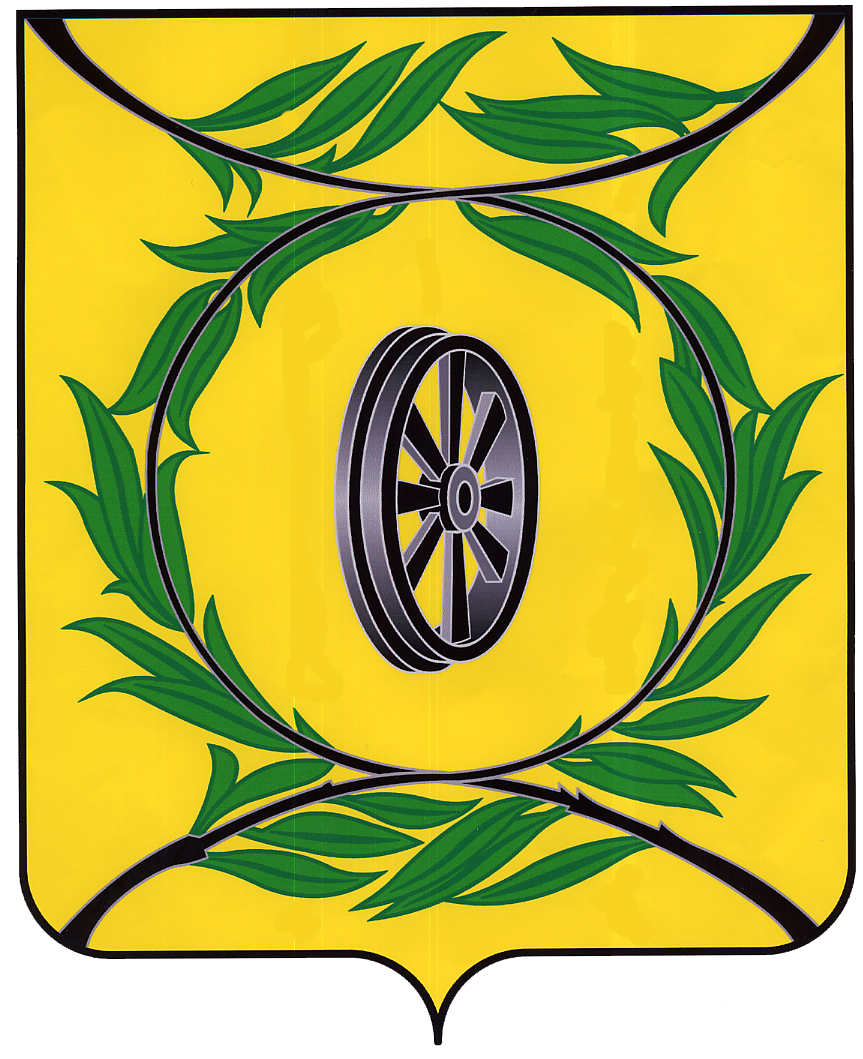 СОБРАНИЕ ДЕПУТАТОВ КАРТАЛИНСКОГО МУНИЦИПАЛЬНОГО РАЙОНАРЕШЕНИЕ от 30 августа 2018 года № 508                          О внесении изменений и дополнений в  решение Собрания депутатов  Карталинского муниципального района от 19.12.2017г. № 384 «О бюджете  Карталинского муниципального района на 2018 год и на плановый период 2019 и 2020 годовРассмотрев ходатайство администрации Карталинского муниципального района о внесении изменений и дополнений в решение Собрания депутатов Карталинского муниципального района от 19.12.2017г. №384 «О бюджете Карталинского муниципального района на 2018 год и на плановый период 2019 и 2020 годов».Собрание депутатов Карталинского муниципального района РЕШАЕТ: Внести в решение Собрания депутатов Карталинского муниципального района от 19.12.2017г. № 384 «О бюджете Карталинского муниципального района на 2018 год и на плановый период 2019 и 2020 годов» следующие изменения и дополнения:в пункте 1:в абзаце втором цифры «1383042,45» заменить цифрами «1400794,19», цифры «994743,45» заменить цифрами «1012495,19»;в абзаце третьем цифры «1396895,02» заменить цифрами «1421766,96»;в абзаце четвертом цифры «13852,57» заменить цифрами «20972,77»;в пункте 18 цифры «137346,68» заменить цифрами «150549,93»;в пункте 20 цифры «42478,00» заменить цифрами «45619,47»;приложение 4 изложить в новой редакции (приложение 1 к настоящему решению);приложение 6 изложить в новой редакции (приложение 2 к настоящему решению).таблицы 2,5,6,13 приложения 13 изложить в новой редакции (приложение 3 к настоящему решению);приложение 15 изложить в новой редакции (приложение 4 к настоящему решению)Направить данное решение администрации Карталинского муниципального района для опубликования в газете «Карталинская новь». Настоящее решение вступает в силу с момента официального опубликования.Председатель Собрания депутатовКарталинского муниципального района					В.К. ДемедюкПриложение 1к решению Собрания депутатовКарталинского муниципального районаот 30 августа 2018 года №508   Приложение 4к решению Собрания депутатовКарталинского муниципального районаот 19 декабря 2017 года № 384Распределение бюджетных ассигнований по разделам, подразделам, целевым статьям (муниципальным программам и непрограммным направлениям деятельности) и группам видов расходов классификации расходов бюджетов на 2018 годтыс. рублейПриложение 2к решению Собрания депутатовКарталинского муниципального районаот 30 августа 2018 года №508    Приложение 6к решению Собрания депутатовКарталинского муниципального районаот 19 декабря 2017 года № 384Ведомственная структура расходов местного бюджета на 2018 годтыс. рублейПриложение 3к решению Собрания депутатовКарталинского муниципального районаот 30 августа 2018 года №508    Приложение 13к решению Собрания депутатовКарталинского муниципального районаот 19 декабря 2017 года № 384Приложение 4к решению Собрания депутатовКарталинского муниципального районаот 30 августа 2018 года №508    Приложение 15к решению Собрания депутатовКарталинского муниципального районаот 19 декабря 2017 года № 384Источники внутреннего финансирования дефицита местного бюджета                 на 2018 годтыс. рублейНаименованиеРазделПодразделЦелевая статьяГруппа вида расходовСуммаВсего1421766,96Общегосударственные вопросы010087201,86Функционирование высшего должностного лица субъекта Российской Федерации и муниципального образования01021689,50Непрограммные направления деятельности010299 0 00 000001689,50Расходы органов местного самоуправления010299 0 04 000001689,50Глава муниципального образования   010299 0 04 203001689,50Расходы на выплаты персоналу в целях обеспечения выполнения функций государственными (муниципальными) органами, казенными учреждениями, органами управления государственными внебюджетными фондами010299 0 04 203001001689,50Функционирование законодательных (представительных) органов государственной власти и представительных органов муниципальных образований01033051,00Непрограммные направления деятельности010399 0 00 000003051,00Расходы органов местного самоуправления010399 0 04 000003051,00Финансовое обеспечение выполнения функций муниципальными органами  010399 0 04 204001703,70Расходы на выплаты персоналу в целях обеспечения выполнения функций государственными (муниципальными) органами, казенными учреждениями, органами управления государственными внебюджетными фондами010399 0 04 204001001299,10Закупка товаров, работ и услуг для обеспечения государственных (муниципальных) нужд010399 0 04 20400200402,74Иные бюджетные ассигнования010399 0 04 204008001,86Председатель представительного органа муниципального образования010399 0 04 211001347,30Расходы на выплаты персоналу в целях обеспечения выполнения функций государственными (муниципальными) органами, казенными учреждениями, органами управления государственными внебюджетными фондами010399 0 04 211001001347,30Функционирование Правительства Российской Федерации, высших исполнительных органов государственной власти субъектов Российской Федерации, местных администраций010433372,90Муниципальная программа "Реализация полномочий по решению вопросов местного значения Карталинского городского поселения на 2017-2020 годы"010448 0 00 000001747,90Подпрограмма "Общегосударственные вопросы"010448 1 00 000001747,90Расходы органов местного самоуправления010448 1 04 000001747,90Финансовое обеспечение выполнения функций муниципальными органами  010448 1 04 204001747,90Расходы на выплаты персоналу в целях обеспечения выполнения функций государственными (муниципальными) органами, казенными учреждениями, органами управления государственными внебюджетными фондами010448 1 04 204001001212,88Закупка товаров, работ и услуг для обеспечения государственных (муниципальных) нужд010448 1 04 20400200535,02Непрограммные направления деятельности010499 0 00 0000031625,00Расходы органов местного самоуправления010499 0 04 0000031521,50Финансовое обеспечение выполнения функций муниципальными органами  010499 0 04 2040031521,50Расходы на выплаты персоналу в целях обеспечения выполнения функций государственными (муниципальными) органами, казенными учреждениями, органами управления государственными внебюджетными фондами010499 0 04 2040010025706,20Закупка товаров, работ и услуг для обеспечения государственных (муниципальных) нужд010499 0 04 204002005782,30Иные бюджетные ассигнования010499 0 04 2040080033,00Уплата налога на имущество организаций, земельного и транспортного налогов010499 0 89 00000103,50Финансовое обеспечение выполнения функций муниципальными органами  010499 0 89 20400103,50Иные бюджетные ассигнования010499 0 89 20400800103,50Судебная система010576,50Непрограммные направления деятельности010599 0 00 0000076,50Расходы органов местного самоуправления010599 0 04 0000076,50Осуществление полномочий Российской Федерации по составлению (изменению) списков кандидатов в присяжные заседатели федеральных судов общей юрисдикции в Российской Федерации010599 0 04 5120076,50Закупка товаров, работ и услуг для обеспечения государственных (муниципальных) нужд010599 0 04 5120020076,50Обеспечение деятельности финансовых, налоговых и таможенных органов и органов финансового (финансово-бюджетного) надзора010622147,05Муниципальная программа "Развитие муниципальной службы в Карталинском муниципальном районе на 2016-2018 годы" 010605 0 00 0000015,75Расходы органов местного самоуправления010605 0 04 0000015,75Мероприятия по повышению квалификации (обучению) муниципальных служащих 010605 0 04 0000515,75Расходы на выплаты персоналу в целях обеспечения выполнения функций государственными (муниципальными) органами, казенными учреждениями, органами управления государственными внебюджетными фондами010605 0 04 000051001,75Закупка товаров, работ и услуг для обеспечения государственных (муниципальных) нужд010605 0 04 0000520014,00Муниципальная программа "Реализация полномочий по решению вопросов местного значения Карталинского городского поселения на 2017-2020 годы"010648 0 00 000001090,20Подпрограмма "Общегосударственные вопросы"010648 1 00 000001090,20Расходы органов местного самоуправления010648 1 04 000001090,20Финансовое обеспечение выполнения функций муниципальными органами  010648 1 04 204001090,20Расходы на выплаты персоналу в целях обеспечения выполнения функций государственными (муниципальными) органами, казенными учреждениями, органами управления государственными внебюджетными фондами010648 1 04 20400100908,50Закупка товаров, работ и услуг для обеспечения государственных (муниципальных) нужд010648 1 04 20400200181,70Непрограммные направления деятельности010699 0 00 0000021041,10Расходы органов местного самоуправления010699 0 04 0000021034,20Финансовое обеспечение выполнения функций муниципальными органами  010699 0 04 2040020206,70Расходы на выплаты персоналу в целях обеспечения выполнения функций государственными (муниципальными) органами, казенными учреждениями, органами управления государственными внебюджетными фондами010699 0 04 2040010015651,90Закупка товаров, работ и услуг для обеспечения государственных (муниципальных) нужд010699 0 04 204002004546,00Иные бюджетные ассигнования010699 0 04 204008008,80Руководитель контрольно-счетной палаты муниципального образования010699 0 04 22500827,50Расходы на выплаты персоналу в целях обеспечения выполнения функций государственными (муниципальными) органами, казенными учреждениями, органами управления государственными внебюджетными фондами010699 0 04 22500100827,50Уплата налога на имущество организаций, земельного и транспортного налогов010699 0 89 000006,90Финансовое обеспечение выполнения функций муниципальными органами  010699 0 89 204006,90Иные бюджетные ассигнования010699 0 89 204008006,90Резервные фонды01111097,30Непрограммные направления деятельности011199 0 00 000001097,30Расходы органов местного самоуправления011199 0 04 000001097,30Резервные фонды011199 0 04 070001097,30Резервный фонд администрации Карталинского муниципального района011199 0 04 070051097,30Иные бюджетные ассигнования011199 0 04 070058001097,30Другие общегосударственные вопросы011325767,61Муниципальная программа "Развитие муниципальной службы в Карталинском муниципальном районе на 2016-2018 годы" 011305 0 00 0000064,84Расходы органов местного самоуправления011305 0 04 0000064,84Мероприятия по повышению квалификации (обучению) муниципальных служащих 011305 0 04 0000564,84Расходы на выплаты персоналу в целях обеспечения выполнения функций государственными (муниципальными) органами, казенными учреждениями, органами управления государственными внебюджетными фондами011305 0 04 0000510015,00Закупка товаров, работ и услуг для обеспечения государственных (муниципальных) нужд011305 0 04 0000520049,84Муниципальная программа "Развитие информационного общества, использование информационных и коммуникационных технологий в Карталинском муниципальном районе на 2017-2019 годы" 011313 0 00 00000175,00Иные расходы на реализацию отраслевых мероприятий011313 0 07 00000175,00Мероприятия по развитию информационного общества, использованию информационных и коммуникационных технологий 011313 0 07 00013175,00Закупка товаров, работ и услуг для обеспечения государственных (муниципальных) нужд011313 0 07 00013200175,00Муниципальная программа "Управление муниципальным имуществом Карталинского муниципального района, оформление права собственности на движимое и недвижимое имущество Карталинским муниципальным районом на 2017-2019 годы" 011314 0 00 00000430,50Иные расходы на реализацию отраслевых мероприятий011314 0 07 00000430,50Мероприятия по управлению муниципальным имуществом, оформлению права собственности на движимое и недвижимое имущество011314 0 07 00014430,50Закупка товаров, работ и услуг для обеспечения государственных (муниципальных) нужд011314 0 07 00014200430,50Муниципальная программа "Профилактика безнадзорности и правонарушений несовершеннолетних в Карталинском муниципальном районе на 2014-2018 годы" 011323 0 00 0000060,00Иные расходы на реализацию отраслевых мероприятий011323 0 07 0000060,00Мероприятия по профилактике безнадзорности и правонарушений несовершеннолетних011323 0 07 0002360,00Закупка товаров, работ и услуг для обеспечения государственных (муниципальных) нужд011323 0 07 0002320060,00Муниципальная программа "Осуществление полномочий в области градостроительной деятельности на территории Карталинского муниципального района Челябинской области на 2018-2022 годы"011326 0 00 00000400,00Иные расходы на реализацию отраслевых мероприятий011326 0 07 00000400,00Мероприятия в области градостроительной деятельности011326 0 07 00026400,00Закупка товаров, работ и услуг для обеспечения государственных (муниципальных) нужд011326 0 07 00026200400,00Муниципальная программа "Приобретение движимого и недвижимого имущества для муниципального образования Карталинский муниципальный район на 2018-2020 годы"011327 0 00 000004617,00Иные расходы на реализацию отраслевых мероприятий011327 0 07 000004617,00Мероприятия по приобретению движимого и недвижимого имущества для муниципального образования011327 0 07 000274617,00Закупка товаров, работ и услуг для обеспечения государственных (муниципальных) нужд011327 0 07 000272004617,00Муниципальная программа "Внесение в государственный кадастр недвижимости сведений о границах населенных пунктов Карталинского муниципального района Челябинской области на 2017-2020 годы"011347 0 00 000001155,00Иные расходы на реализацию отраслевых мероприятий011347 0 07 000001155,00Проведение землеустроительных работ по описанию местоположения границ населенных пунктов Челябинской области011347 0 07 823001100,00Закупка товаров, работ и услуг для обеспечения государственных (муниципальных) нужд011347 0 07 823002001100,00Проведение землеустроительных работ по описанию местоположения границ населенных пунктов Челябинской области011347 0 07 S823055,00Закупка товаров, работ и услуг для обеспечения государственных (муниципальных) нужд011347 0 07 S823020055,00Муниципальная программа "Реализация полномочий по решению вопросов местного значения Карталинского городского поселения на 2017-2020 годы"011348 0 00 000001949,30Подпрограмма "Другие общегосударственные вопросы"011348 2 00 000001949,30Расходы органов местного самоуправления011348 2 04 000001249,30Содержание и обслуживание казны Карталинского муниципального района011348 2 04 09001400,00Закупка товаров, работ и услуг для обеспечения государственных (муниципальных) нужд011348 2 04 09001200400,00Финансовое обеспечение выполнения функций муниципальными органами011348 2 04 20400849,30Расходы на выплаты персоналу в целях обеспечения выполнения функций государственными (муниципальными) органами, казенными учреждениями, органами управления государственными внебюджетными фондами011348 2 04 20400100707,80Закупка товаров, работ и услуг для обеспечения государственных (муниципальных) нужд011348 2 04 20400200141,50Иные расходы на реализацию отраслевых мероприятий011348 2 07 00000651,00Мероприятия по управлению муниципальным имуществом, оформлению права собственности на движимое и недвижимое имущество011348 2 07 00014451,00Закупка товаров, работ и услуг для обеспечения государственных (муниципальных) нужд011348 2 07 00014200451,00Мероприятия по безопасности жизнедеятельности населения011348 2 07 00021200,00Закупка товаров, работ и услуг для обеспечения государственных (муниципальных) нужд011348 2 07 00021200200,00Мероприятия по управлению муниципальным имуществом, оформлению права собственности на движимое и недвижимое имущество011348 2 09 0001449,00Капитальные вложения в объекты государственной (муниципальной) собственности011348 2 09 0001440049,00Непрограммные направления деятельности011399 0 00 0000016915,97Субвенции местным бюджетам011399 0 02 000003,54Создание административных комиссий и определение перечня должностных лиц, уполномоченных составлять протоколы об административных правонарушениях, а также осуществление органами местного самоуправления муниципальных районов полномочий органов государственной власти Челябинской области по расчету и предоставлению субвенций бюджетам городских и сельских поселений на осуществление государственного полномочия по определению перечня должностных лиц, уполномоченных составлять протоколы об административных правонарушениях, предусмотренных Законом Челябинской области «Об административных комиссиях и о наделении органов местного самоуправления государственными полномочиями по созданию административных комиссий и определению перечня должностных лиц, уполномоченных составлять протоколы об административных правонарушениях»011399 0 02 297003,54Межбюджетные трансферты011399 0 02 297005003,54Расходы органов местного самоуправления011399 0 04 0000016866,53Содержание и обслуживание казны Карталинского муниципального района011399 0 04 090013880,63Закупка товаров, работ и услуг для обеспечения государственных (муниципальных) нужд011399 0 04 090012003880,63Финансовое обеспечение выполнения функций муниципальными органами  011399 0 04 2040012075,90Расходы на выплаты персоналу в целях обеспечения выполнения функций государственными (муниципальными) органами, казенными учреждениями, органами управления государственными внебюджетными фондами011399 0 04 204001004685,60Закупка товаров, работ и услуг для обеспечения государственных (муниципальных) нужд011399 0 04 204002006710,80Социальное обеспечение и иные выплаты населению011399 0 04 20400300679,50Организация работы комиссий по делам несовершеннолетних и защите их прав 011399 0 04 25800609,80Расходы на выплаты персоналу в целях обеспечения выполнения функций государственными (муниципальными) органами, казенными учреждениями, органами управления государственными внебюджетными фондами011399 0 04 25800100571,30Закупка товаров, работ и услуг для обеспечения государственных (муниципальных) нужд011399 0 04 2580020038,50Премии, стипендии и иные поощрения в Карталинском муниципальном районе011399 0 04 29300195,00Социальное обеспечение и иные выплаты населению011399 0 04 29300300195,00Создание административных комиссий и определение перечня должностных лиц, уполномоченных составлять протоколы об административных правонарушениях, а также осуществление органами местного самоуправления муниципальных районов полномочий органов государственной власти Челябинской области по расчету и предоставлению субвенций бюджетам городских и сельских поселений на осуществление государственного полномочия по определению перечня должностных лиц, уполномоченных составлять протоколы об административных правонарушениях, предусмотренных Законом Челябинской области «Об административных комиссиях и о наделении органов местного самоуправления государственными полномочиями по созданию административных комиссий и определению перечня должностных лиц, уполномоченных составлять протоколы об административных правонарушениях»011399 0 04 29700105,20Расходы на выплаты персоналу в целях обеспечения выполнения функций государственными (муниципальными) органами, казенными учреждениями, органами управления государственными внебюджетными фондами011399 0 04 2970010083,14Закупка товаров, работ и услуг для обеспечения государственных (муниципальных) нужд011399 0 04 2970020022,06Уплата налога на имущество организаций, земельного и транспортного налогов011399 0 89 0000045,90Содержание и обслуживание казны Карталинского муниципального района011399 0 89 0900145,40Иные бюджетные ассигнования011399 0 89 0900180045,40Финансовое обеспечение выполнения функций муниципальными органами  011399 0 89 204000,50Иные бюджетные ассигнования011399 0 89 204008000,50Национальная оборона02001246,60Мобилизационная и вневойсковая подготовка02031246,60Непрограммные направления деятельности020399 0 00 000001246,60Субвенции местным бюджетам 020399 0 02 000001246,60Осуществление первичного воинского учета на территориях, где отсутствуют военные комиссариаты 020399 0 02 511801246,60 Межбюджетные трансферты020399 0 02 511805001246,60Национальная безопасность и правоохранительная деятельность03006402,15Органы юстиции03042952,50Непрограммные направления деятельности030499 0 00 000002952,50Расходы органов местного самоуправления030499 0 04 00000 2952,50Осуществление переданных органам государственной власти субъектов Российской Федерации в соответствии с пунктом 1 статьи 4 Федерального закона от 15 ноября 1997 года № 143-ФЗ «Об актах гражданского состояния» полномочий Российской Федерации на государственную регистрацию актов гражданского состояния  030499 0 04 593002952,50 Расходы на выплаты персоналу в целях обеспечения выполнения функций государственными (муниципальными) органами, казенными учреждениями, органами управления государственными внебюджетными фондами030499 0 04 593001001891,44Закупка товаров, работ и услуг для обеспечения государственных (муниципальных) нужд030499 0 04 593002001059,96Иные бюджетные ассигнования030499 0 04 593008001,10Защита населения и территории от чрезвычайных ситуаций природного и техногенного характера, гражданская оборона03091874,65Муниципальная программа "Обеспечение безопасности жизнедеятельности населения Карталинского муниципального района на 2017-2019 годы" 030921 0 00 00000567,90Иные расходы на реализацию отраслевых мероприятий030921 0 07 00000567,90Мероприятия по безопасности жизнедеятельности населения030921 0 07 00021567,90Закупка товаров, работ и услуг для обеспечения государственных (муниципальных) нужд030921 0 07 00021200567,90Муниципальная программа "Реализация полномочий по решению вопросов местного значения Карталинского городского поселения на 2017-2020 годы"030948 0 00 00000340,00Подпрограмма "Национальная безопасность и правоохранительная деятельность"030948 3 00 00000340,00Иные расходы на реализацию отраслевых мероприятий030948 3 07 00000340,00Мероприятия по безопасности жизнедеятельности населения030948 3 07 00021340,00Закупка товаров, работ и услуг для обеспечения государственных (муниципальных) нужд030948 3 07 00021200340,00Непрограммные направления деятельности030999 0 00 00000966,75Иные межбюджетные трансферты местным бюджетам030999 0 03 000003,00Межбюджетные трансферты из бюджета муниципального района бюджетам поселений в соответствии с заключенными соглашениями030999 0 03 000013,00Межбюджетные трансферты030999 0 03 000015003,00Расходы органов местного самоуправления030999 0 04 00000963,75Резервные фонды030999 0 0407000180,00Резервный фонд администрации Карталинского муниципального района030999 0 0407005180,00Межбюджетные трансферты030999 0 0407005500180,00Финансовое обеспечение выполнения функций муниципальными органами030999 0 04 20400783,75 Расходы на выплаты персоналу в целях обеспечения выполнения функций государственными (муниципальными) органами, казенными учреждениями, органами управления государственными внебюджетными фондами030999 0 04 20400100783,75Другие вопросы в области национальной безопасности и правоохранительной деятельности03141575,00Муниципальная программа "Реализация полномочий по решению вопросов местного значения Карталинского городского поселения на 2017-2020 годы"031448 0 00 000001575,00Подпрограмма "Национальная безопасность и правоохранительная деятельность"031448 3 00 000001575,00Иные расходы на реализацию отраслевых мероприятий031448 3 07 000001575,00Мероприятия по безопасности жизнедеятельности населения031448 3 07 00021 1575,00Закупка товаров, работ и услуг для обеспечения государственных (муниципальных) нужд031448 3 07 00021 2001575,00Национальная экономика040064411,82Общеэкономические вопросы0401396,05Муниципальная программа "Улучшение условий и охраны труда на территории Карталинского муниципального района на 2018-2020 годы "040135 0 00 000008,00Иные расходы на реализацию отраслевых мероприятий040135 0 07 000008,00Мероприятия по улучшению условий и охраны труда на территории района040135 0 07 000358,00Закупка товаров, работ и услуг для обеспечения государственных (муниципальных) нужд040135 0 07 000352008,00Непрограммные направления деятельности040199 0 00 00000388,05Расходы органов местного самоуправления040199 0 04 00000388,05Финансовое обеспечение выполнения функций муниципальными органами  040199 0 04 2040010,00Закупка товаров, работ и услуг для обеспечения государственных (муниципальных) нужд040199 0 04 2040020010,00Реализация переданных государственных полномочий в области охраны труда040199 0 04 29900378,05Расходы на выплаты персоналу в целях обеспечения выполнения функций государственными (муниципальными) органами, казенными учреждениями, органами управления государственными внебюджетными фондами040199 0 04 29900100327,15Закупка товаров, работ и услуг для обеспечения государственных (муниципальных) нужд040199 0 04 2990020050,90Сельское хозяйство и рыболовство0405947,20Муниципальная программа "Развитие сельского хозяйства Карталинского муниципального района Челябинской области на 2018-2020 годы"040539 0 00 00000848,00Иные расходы на реализацию отраслевых мероприятий040539 0 07 00000748,00Мероприятия в рамках реализации муниципальной программы "Развитие сельского хозяйства Карталинского муниципального района Челябинской области на 2018-2020 годы"040539 0 07 0003955,00Закупка товаров, работ и услуг для обеспечения государственных (муниципальных) нужд040539 0 07 0003920055,00Оказание консультационной помощи по вопросам сельскохозяйственного производства040539 0 07 10130660,00Закупка товаров, работ и услуг для обеспечения государственных (муниципальных) нужд040539 0 07 10130200660,00Оказание консультационной помощи по вопросам сельскохозяйственного производства040539 0 07 S013033,00Закупка товаров, работ и услуг для обеспечения государственных (муниципальных) нужд040539 0 07 S013020033,00Субсидии юридическим лицам (за исключением субсидий муниципальным учреждениям), индивидуальным предпринимателям, физическим лицам040539 0 55 00000100,00Мероприятия в рамках реализации муниципальной программы "Развитие сельского хозяйства Карталинского муниципального района Челябинской области на 2018-2020 годы"040539 0 55 00039100,00Предоставление субсидий бюджетным, автономным учреждениям и иным некоммерческим организациям040539 0 55 00039600100,00Непрограммные направления деятельности040599 0 00 0000099,20Расходы органов местного самоуправления040599 0 04 0000099,20Организация проведения на территории Челябинской области мероприятий по предупреждению и ликвидации болезней животных, их лечению, отлову и содержанию безнадзорных животных, защите населения от болезней, общих для человека и животных 040599 0 04 9100099,20Закупка товаров, работ и услуг для обеспечения государственных (муниципальных) нужд040599 0 04 9100020099,20Водное хозяйство04066678,60Муниципальная программа "Капитальный ремонт гидротехнических сооружений Карталинского муниципального района на 2016-2020 годы"040646 0 00 000006678,60Иные межбюджетные трансферты местным бюджетам040646 0 03 000006678,60Реконструкция и капитальный ремонт гидротехнических сооружений в целях обеспечения безопасности гидротехнических сооружений040646 0 03 L01606678,60Межбюджетные трансферты040646 0 03 L01605006678,60Лесное хозяйство04071000,00Муниципальная программа "Проведение лесоустроительных работ на территории Карталинского муниципального района"040718 0 00 000001000,00Иные расходы на реализацию отраслевых мероприятий040718 0 07 000001000,00Мероприятия по проведению лесоустроительных работ040718 0 07 000181000,00Закупка товаров, работ и услуг для обеспечения государственных (муниципальных) нужд040718 0 07 000182001000,00Транспорт04084910,00Муниципальная программа "Реализация полномочий по решению вопросов местного значения Карталинского городского поселения на 2017-2020 годы"040848 0 00 00000110,00Подпрограмма "Транспорт "040848 Е 00 00000110,00Иные расходы на реализацию отраслевых мероприятий040848 Е 07 00000110,00Автомобильный транспорт040848 Е 07 03030110,00Закупка товаров, работ и услуг для обеспечения государственных (муниципальных) нужд040848 Е 07 03030200110,00Непрограммные направления деятельности040899 0 00 000004800,00Субсидии юридическим лицам (за исключением субсидий муниципальным учреждениям), индивидуальным предпринимателям, физическим лицам040899 0 55 000004800,00Автомобильный транспорт040899 0 55 030304800,00Иные бюджетные ассигнования040899 0 55 030308004800,00Дорожное хозяйство (дорожные фонды)040943509,97Муниципальная программа "Развитие дорожного хозяйства в Карталинском муниципальном районе на 2017-2020 годы"040929 0 00 0000029844,40Иные межбюджетные трансферты местным бюджетам040929 0 03 0000023810,13Мероприятия по развитию дорожного хозяйства040929 0 03 0002916454,00Межбюджетные трансферты040929 0 03 0002950016454,00Капитальный ремонт, ремонт и содержание автомобильных дорог общего пользования местного значения040929 0 03 001605844,20Межбюджетные трансферты040929 0 03 001605005844,20Капитальный ремонт, ремонт и содержание автомобильных дорог общего пользования местного значения040929 0 03 S01601511,93Межбюджетные трансферты040929 0 03 S01605001511,93Капитальный ремонт, ремонт и содержание автомобильных дорог общего пользования местного значения040929 0 08 000006034,27Мероприятия по развитию дорожного хозяйства040929 0 08 000291370,00Закупка товаров, работ и услуг для обеспечения государственных (муниципальных) нужд040929 0 08 000292001370,00Капитальный ремонт, ремонт и содержание автомобильных дорог общего пользования местного значения040929 0 08 001604100,00Закупка товаров, работ и услуг для обеспечения государственных (муниципальных) нужд040929 0 08 001602004100,00Капитальный ремонт, ремонт и содержание автомобильных дорог общего пользования местного значения040929 0 08 S0160564,27Закупка товаров, работ и услуг для обеспечения государственных (муниципальных) нужд040929 0 08 S0160200564,27Муниципальная программа "Реализация полномочий по решению вопросов местного значения Карталинского городского поселения на 2017-2020 годы"040948 0 00 0000013665,57Подпрограмма "Дорожное хозяйство"040948 4 00 0000013665,57Иные расходы на реализацию отраслевых мероприятий040948 4 07 0000013665,57Мероприятия по развитию дорожного хозяйства040948 4 07 0002913665,57Закупка товаров, работ и услуг для обеспечения государственных (муниципальных) нужд040948 4 07 0002920013665,57Другие вопросы в области национальной экономики04126970,00Муниципальная программа "Поддержка и развитие малого и среднего предпринимательства на территории Карталинского муниципального района на 2016-2018 годы"041206 0 00 00000100,00Иные расходы на реализацию отраслевых мероприятий041206 0 07 00000100,00Мероприятия по поддержке и развитию малого и среднего предпринимательства 041206 0 07 00006100,00Закупка товаров, работ и услуг для обеспечения государственных (муниципальных) нужд041206 0 07 0000620086,00Социальное обеспечение и иные выплаты населению041206 0 07 0000630014,00Муниципальная программа "Повышение качества государственных и муниципальных услуг на базе муниципального бюджетного учреждения "Многофункциональный центр предоставления государственных и муниципальных услуг" Карталинского муниципального района на 2017-2019 годы"041237 0 00 00000100,00Субсидии бюджетным и автономным учреждениям на иные цели041237 0 20 00000100,00Приобретение основных средств041237 0 20 2500062,58Предоставление субсидий бюджетным, автономным учреждениям и иным некоммерческим организациям041237 0 20 2500060062,58Приобретение сертифицированных средств антивирусной защиты041237 0 20 2700037,42Предоставление субсидий бюджетным, автономным учреждениям и иным некоммерческим организациям041237 0 20 2700060037,42Муниципальная программа "Реализация полномочий по решению вопросов местного значения Карталинского городского поселения на 2017-2020 годы"041248 0 00 00000700,00Подпрограмма "Другие вопросы в области национальной экономики"041248 5 00 00000700,00Иные расходы на реализацию отраслевых мероприятий041248 5 07 00000700,00Мероприятия по поддержке и развитию малого и среднего предпринимательства041248 5 07 00006100,00Закупка товаров, работ и услуг для обеспечения государственных (муниципальных) нужд041248 5 07 00006200100,00Мероприятия в области градостроительной деятельности041248 5 07 00026600,00Закупка товаров, работ и услуг для обеспечения государственных (муниципальных) нужд041248 5 07 00026200600,00Непрограммные направления деятельности041299 0 00 000006070,00Финансовое обеспечение муниципального задания на оказание муниципальных услуг (выполнение работ) 041299 0 10 000006070,00Реализация государственных функций, связанных с общегосударственным управлением041299 0 10 092006070,00Предоставление субсидий бюджетным, автономным учреждениям и иным некоммерческим организациям041299 0 10 092006006070,00Жилищно-коммунальное хозяйство050088596,19Жилищное хозяйство05011878,00Муниципальная программа "Реализация полномочий по решению вопросов местного значения Карталинского городского поселения на 2017-2020 годы"050148 0 00 000001500,00Подпрограмма "Жилищное хозяйство"050148 6 00 000001500,00Расходы органов местного самоуправления050148 6 04 00000900,00Обеспечение мероприятий по капитальному ремонту многоквартирных домов специализированной некоммерческой организацией-фонд "Региональный оператор капитального ремонта общего имущества в многоквартирных домах Челябинской области" 050148 6 04 09400900,00Закупка товаров, работ и услуг для обеспечения государственных (муниципальных) нужд050148 6 04 09400200900,00Иные расходы на реализацию отраслевых мероприятий050148 6 07 00000600,00Мероприятия в области жилищного хозяйства050148 6 07 03520600,00Закупка товаров, работ и услуг для обеспечения государственных (муниципальных) нужд050148 6 07 03520200600,00Непрограммные направления деятельности050199 0 00 00000378,00Расходы органов местного самоуправления050199 0 04 00000378,00Обеспечение мероприятий по капитальному ремонту многоквартирных домов   специализированной некоммерческой организацией – фонд "Региональный оператор капитального ремонта общего имущества в многоквартирных домах Челябинской области" 050199 0 04 09400378,00Закупка товаров, работ и услуг для обеспечения государственных (муниципальных) нужд050199 0 04 09400200378,00Коммунальное хозяйство050216632,39Муниципальная Программа "Чистая вода" на территории Карталинского муниципального района на 2010-2020 годы050215 0 00 000001790,00Иные межбюджетные трансферты местным бюджетам050215 0 03 00000750,00Мероприятия по реализации муниципальной Программы "Чистая вода"050215 0 00 00015750,00Межбюджетные трансферты050215 0 00 00015500750,00Иные расходы на реализацию отраслевых мероприятий050215 0 07 000001040,00Мероприятия по реализации муниципальной Программы "Чистая вода"050215 0 07 000151040,00Закупка товаров, работ и услуг для обеспечения государственных (муниципальных) нужд050215 0 07 000152001040,00Муниципальная программа "Обеспечение доступным и комфортным жильем граждан Российской Федерации" в Карталинском муниципальном районе на период 2014-2020 годы050228 0 00 000003057,77Подпрограмма "Модернизация объектов коммунальной инфраструктуры"050228 1 00 000003057,77Иные расходы на реализацию отраслевых мероприятий050228 1 07 000003057,77Мероприятия в области модернизации и реконструкции, капитального ремонта и строительства котельных, систем водоснабжения, водоотведения, систем электроснабжения, теплоснабжения, включая центральные тепловые пункты, в том числе проектно-изыскательные работы  050228 1 07 002813057,77Закупка товаров, работ и услуг для обеспечения государственных (муниципальных) нужд050228 1 07 002812003057,77Муниципальная программа "Организация мероприятий межпоселенческого характера на территории поселений Карталинского муниципального района, в том числе ликвидация несанкционированного размещения твердых коммунальных отходов на 2018 год и 2019-2020 годы"050234 0 00 000001200,00Иные межбюджетные трансферты местным бюджетам050234 0 03 00000700,00Мероприятия по ликвидации несанкционированного размещения твердых коммунальных отходов050234 0 03 00034700,00Межбюджетные трансферты050234 0 03 00034500700,00Иные расходы на реализацию отраслевых мероприятий050234 0 07 00000500,00Мероприятия по ликвидации несанкционированного размещения твердых коммунальных отходов 050234 0 07 00034500,00Закупка товаров, работ и услуг для обеспечения государственных (муниципальных) нужд050234 0 07 00034200500,00Муниципальная программа "Реализация полномочий по решению вопросов местного значения Карталинского городского поселения на 2017-2020 годы"050248 0 00 000006978,00Подпрограмма "Коммунальное хозяйство"050248 7 00 000006978,00Иные расходы на реализацию отраслевых мероприятий050248 7 07 000005878,00Поддержка коммунального хозяйства050248 7 07 035105878,00Закупка товаров, работ и услуг для обеспечения государственных (муниципальных) нужд050248 7 07 035102005878,00Субсидии юридическим лицам (за исключением субсидий муниципальным учреждениям), индивидуальным предпринимателям, физическим лицам050248 7 55 000001100,00Поддержка коммунального хозяйства050248 7 55 035101100,00Иные бюджетные ассигнования050248 7 55 035108001100,00Непрограммные направления деятельности050299 0 00 000003606,62Иные межбюджетные трансферты местным бюджетам050299 0 03 000003412,03Межбюджетные трансферты из бюджета муниципального района бюджетам поселений в соответствии с заключенными соглашениями050299 0 03 000013412,03Межбюджетные трансферты050299 0 03 000015003412,03Иные расходы на реализацию отраслевых мероприятий050299 0 07 00000194,59Поддержка коммунального хозяйства050299 0 07 03510194,59Закупка товаров, работ и услуг для обеспечения государственных (муниципальных) нужд050299 0 07 03510200194,59Благоустройство050343112,36Муниципальная программа "Формирование современной городской среды населённых пунктов Карталинского муниципального района на 2018-2022 годы"050316 0 00 0000013974,10Иные расходы на реализацию отраслевых мероприятий050316 0 03 000004568,95Реализация приоритетного проекта "Формирование комфортной городской среды"050316 0 03 L55504568,95Межбюджетные трансферты050316 0 03 L55505004568,95Иные расходы на реализацию отраслевых мероприятий050316 0 07 000009405,15Реализация приоритетного проекта "Формирование комфортной городской среды"050316 0 07 L55509405,15Закупка товаров, работ и услуг для обеспечения государственных (муниципальных) нужд050316 0 07 L55502009405,15Муниципальная программа "Реализация полномочий по решению вопросов местного значения Карталинского городского поселения на 2017-2020 годы"050348 0 00 0000029102,26Подпрограмма "Благоустройство"050348 8 00 0000029102,26Иные расходы на реализацию отраслевых мероприятий050348 8 07 0000029102,26Мероприятия по благоустройству050348 8 07 0353029102,26Закупка товаров, работ и услуг для обеспечения государственных (муниципальных) нужд050348 8 07 0353020029102,26Непрограммные направления деятельности050399 0 00 0000036,00Иные межбюджетные трансферты местным бюджетам050399 0 03 0000036,00Межбюджетные трансферты из бюджета муниципального района бюджетам поселений в соответствии с заключенными соглашениями050399 0 03 0000136,00Межбюджетные трансферты050399 0 03 0000150036,00Другие вопросы в области жилищно-коммунального хозяйства050526973,44Муниципальная программа "Обеспечение доступным и комфортным жильем граждан Российской Федерации" в Карталинском муниципальном районе на период 2014-2020 годы050528 0 00 0000014867,51Подпрограмма "Модернизация объектов коммунальной инфраструктуры"050528 1 00 0000014867,51Иные расходы на реализацию отраслевых мероприятий050528 1 07 00000234,10Мероприятия в области модернизации и реконструкции, капитального ремонта и строительства котельных, систем водоснабжения, водоотведения, систем электроснабжения, теплоснабжения, включая центральные тепловые пункты, в том числе проектно-изыскательные работы050528 1 07 00281234,10Закупка товаров, работ и услуг для обеспечения государственных (муниципальных) нужд050528 1 07 00281200234,10Капитальные вложения в объекты муниципальной собственности050528 1 09 0000014633,41Строительство газопроводов и газовых сетей050528 1 09 0004013600,00Капитальные вложения в объекты государственной (муниципальной) собственности050528 1 09 0004040013600,00Мероприятия в области модернизации и реконструкции, капитального ремонта и строительства котельных, систем водоснабжения, водоотведения, систем электроснабжения, теплоснабжения, включая центральные тепловые пункты, в том числе проектно-изыскательные работы050528 1 09 00281374,90Капитальные вложения в объекты государственной (муниципальной) собственности050528 1 09 00281400374,90Строительство газопроводов и газовых сетей (софинансирование)050528 1 09 S0040658,51Капитальные вложения в объекты государственной (муниципальной) собственности050528 1 09 S0040400658,51Муниципальная программа "Устойчивое развитие сельских территорий Карталинского муниципального района Челябинской области на 2014-2020 годы"050538 0 00 000001800,00Иные расходы на реализацию отраслевых мероприятий050538 0 07 000001800,00Мероприятия по развитию сельских территорий050538 0 07 000381800,00Закупка товаров, работ и услуг для обеспечения государственных (муниципальных) нужд050538 0 07 000382001800,00Муниципальная программа "Реализация полномочий по решению вопросов местного значения Карталинского городского поселения на 2017-2020 годы"050548 0 00 000004351,80Подпрограмма "Другие вопросы в области жилищно-коммунального хозяйства"050548 9 00 000004351,80Расходы органов местного самоуправления050548 9 04 000002351,80Финансовое обеспечение выполнения функций муниципальными органами  050548 9 04 204002351,80Расходы на выплаты персоналу в целях обеспечения выполнения функций государственными (муниципальными) органами, казенными учреждениями, органами управления государственными внебюджетными фондами050548 9 04 204001001959,80Закупка товаров, работ и услуг для обеспечения государственных (муниципальных) нужд050548 9 04 20400200332,00Иные бюджетные ассигнования050548 9 04 2040080060,00Иные расходы на реализацию отраслевых мероприятий050548 9 07 000002000,00Мероприятия по развитию газификации050548 9 07 035402000,00Закупка товаров, работ и услуг для обеспечения государственных (муниципальных) нужд050548 9 07 035402002000,00Непрограммные направления деятельности050599 0 00 000005954,13Расходы органов местного самоуправления050599 0 04 000005954,13Финансовое обеспечение выполнения функций муниципальными органами  050599 0 04 204005893,50Расходы на выплаты персоналу в целях обеспечения выполнения функций государственными (муниципальными) органами, казенными учреждениями, органами управления государственными внебюджетными фондами050599 0 04 204001005029,00Закупка товаров, работ и услуг для обеспечения государственных (муниципальных) нужд050599 0 04 20400200863,50Иные бюджетные ассигнования050599 0 04 204008001,00Реализация переданных государственных полномочий по установлению необходимости проведения капитального ремонта общего имущества в многоквартирном доме050599 0 04 6520060,63Расходы на выплаты персоналу в целях обеспечения выполнения функций государственными (муниципальными) органами, казенными учреждениями, органами управления государственными внебюджетными фондами050599 0 04 6520010054,23Закупка товаров, работ и услуг для обеспечения государственных (муниципальных) нужд050599 0 04 652002006,40Образование0700613356,45Дошкольное образование0701207943,33Муниципальная программа "Развитие дошкольного образования в Карталинском муниципальном районе на 2017-2020 годы"070103 0 00 00000203253,84Иные расходы на реализацию отраслевых мероприятий070103 0 07 00000415,10Детские дошкольные учреждения070103 0 07 04200415,10Закупка товаров, работ и услуг для обеспечения государственных (муниципальных) нужд070103 0 07 04200200415,10Финансовое обеспечение муниципального задания на оказание муниципальных услуг (выполнение работ)070103 0 10 000009615,68Обеспечение государственных гарантий реализации прав на получение общедоступного и бесплатного дошкольного образования в муниципальных дошкольных образовательных организациях 070103 0 10 019006289,90Предоставление субсидий бюджетным, автономным учреждениям и иным некоммерческим организациям070103 0 10 019006006289,90Детские дошкольные учреждения070103 0 10 042003325,78Предоставление субсидий бюджетным, автономным учреждениям и иным некоммерческим организациям070103 0 10 042006003325,78Обеспечение деятельности (оказание услуг) подведомственных казенных учреждений070103 0 99 00000193223,06Обеспечение государственных гарантий реализации прав на получение общедоступного и бесплатного дошкольного образования в муниципальных дошкольных образовательных организациях 070103 0 99 0190099691,40Расходы на выплаты персоналу в целях обеспечения выполнения функций государственными (муниципальными) органами, казенными учреждениями, органами управления государственными внебюджетными фондами070103 0 99 0190010096149,58Закупка товаров, работ и услуг для обеспечения государственных (муниципальных) нужд070103 0 99 019002003473,90Социальное обеспечение и иные выплаты населению070103 0 99 0190030067,92Детские дошкольные учреждения070103 0 99 0420073031,66Расходы на выплаты персоналу в целях обеспечения выполнения функций государственными (муниципальными) органами, казенными учреждениями, органами управления государственными внебюджетными фондами070103 0 99 0420010011899,20Закупка товаров, работ и услуг для обеспечения государственных (муниципальных) нужд070103 0 99 0420020061106,20Иные бюджетные ассигнования070103 0 99 0420080026,26Частичное финансирование расходов на выплату заработной платы работникам органов местного самоуправления и муниципальных учреждений, оплату топливно-энергетических ресурсов, услуг водоснабжения, водоотведения, потребляемых муниципальными учреждениями070103 0 99 7168020500,00Расходы на выплаты персоналу в целях обеспечения выполнения функций государственными (муниципальными) органами, казенными учреждениями, органами управления государственными внебюджетными фондами070103 0 99 7168010020500,00Муниципальная Программа "Развитие образования в Карталинском муниципальном районе на 2017-2020 годы"070104 0 00 0000092,50Иные расходы на реализацию отраслевых мероприятий070104 0 07 0000092,50Детские дошкольные учреждения070104 0 07 0420092,50Расходы на выплаты персоналу в целях обеспечения выполнения функций государственными (муниципальными) органами, казенными учреждениями, органами управления государственными внебюджетными фондами070104 0 07 0420010057,50Закупка товаров, работ и услуг для обеспечения государственных (муниципальных) нужд070104 0 07 0420020010,00Иные бюджетные ассигнования070104 0 07 0420080025,00Муниципальная Программа "Комплексная безопасность образовательных учреждений Карталинского муниципального района на 2015-2020 годы"070124 0 00 000001638,91Финансовое обеспечение муниципального задания на оказание муниципальных услуг (выполнение работ)070124 0 10 0000043,90Мероприятия по комплексной безопасности образовательных учреждений070124 0 10 0002443,90Предоставление субсидий бюджетным, автономным учреждениям и иным некоммерческим организациям070124 0 10 0002460043,90Обеспечение деятельности (оказание услуг) подведомственных казенных учреждений070124 0 99 000001595,01Мероприятия по комплексной безопасности образовательных учреждений070124 0 99 000241595,01Закупка товаров, работ и услуг для обеспечения государственных (муниципальных) нужд070124 0 99 000242001595,01Муниципальная программа "Реконструкция и ремонт образовательных организаций Карталинского муниципального района на 2015-2020 годы"070136 0 00 000001862,18Иные расходы на реализацию отраслевых мероприятий070136 0 07 000001852,18Мероприятия по реконструкции и ремонту образовательных организаций070136 0 07 000361852,18Закупка товаров, работ и услуг для обеспечения государственных (муниципальных) нужд070136 0 07 000362001852,18Субсидии бюджетным и автономным учреждениям на иные цели070136 0 20 0000010,00Приобретение материальных запасов070136 0 20 2600010,00Предоставление субсидий бюджетным, автономным учреждениям и иным некоммерческим организациям070136 0 20 2600060010,00Непрограммные направления деятельности070199 0 00 000001095,90Уплата налога на имущество организаций, земельного и транспортного налогов070199 0 89 000001095,90Детские дошкольные учреждения070199 0 89 042001095,90Иные бюджетные ассигнования070199 0 89 042008001095,90Общее образование0702336352,50Муниципальная Программа "Развитие образования в Карталинском муниципальном районе на 2017-2020 годы"070204 0 00 00000321836,85Иные расходы на реализацию отраслевых мероприятий070204 0 07 00000238,25Школы-детские сады, школы начальные, неполные средние и средние за счет средств местного бюджета070204 0 07 04210238,25Расходы на выплаты персоналу в целях обеспечения выполнения функций государственными (муниципальными) органами, казенными учреждениями, органами управления государственными внебюджетными фондами070204 0 07 0421010057,50Закупка товаров, работ и услуг для обеспечения государственных (муниципальных) нужд070204 0 07 04210200160,75Иные бюджетные ассигнования070204 0 07 0421080020,00Финансовое обеспечение муниципального задания на оказание муниципальных услуг (выполнение работ)070204 0 10 0000044209,49Школы-детские сады, школы начальные, неполные средние и средние за счет средств местного бюджета070204 0 10 0421010762,99Предоставление субсидий бюджетным, автономным учреждениям и иным некоммерческим организациям070204 0 10 0421060010762,99Обеспечение питанием детей из малообеспеченных семей и детей с нарушениями здоровья, обучающихся в муниципальных общеобразовательных организациях070204 0 10 05500116,00Предоставление субсидий бюджетным, автономным учреждениям и иным некоммерческим организациям070204 0 10 05500600116,00Обеспечение государственных гарантий реализации прав на получение общедоступного и бесплатного дошкольного, начального общего, основного общего, среднего общего образования и обеспечение дополнительного образования детей в муниципальных общеобразовательных организациях070204 0 10 8890033073,60Предоставление субсидий бюджетным, автономным учреждениям и иным некоммерческим организациям070204 0 10 8890060033073,60Обеспечение питанием детей из малообеспеченных семей и детей с нарушениями здоровья, обучающихся в муниципальных общеобразовательных организациях070204 0 10 S5500256,90Предоставление субсидий бюджетным, автономным учреждениям и иным некоммерческим организациям070204 0 10 S5500600256,90Субсидии бюджетным и автономным учреждениям на иные цели070204 0 20 0000030,00Приобретение материальных запасов070204 0 20 2600030,00Предоставление субсидий бюджетным, автономным учреждениям и иным некоммерческим организациям070204 0 20 2600060030,00Обеспечение деятельности (оказание услуг) подведомственных казенных учреждений070204 0 99 00000277359,11Школы-детские сады, школы начальные, неполные средние и средние за счет средств местного бюджета070204 0 99 0421064887,81Расходы на выплаты персоналу в целях обеспечения выполнения функций государственными (муниципальными) органами, казенными учреждениями, органами управления государственными внебюджетными фондами070204 0 99 042101008248,24Закупка товаров, работ и услуг для обеспечения государственных (муниципальных) нужд070204 0 99 0421020056638,86Иные бюджетные ассигнования070204 0 99 042108000,71Обеспечение питанием детей из малообеспеченных семей и детей с нарушениями здоровья, обучающихся в муниципальных общеобразовательных организациях070204 0 99 05500845,50Закупка товаров, работ и услуг для обеспечения государственных (муниципальных) нужд070204 0 99 05500200845,50Частичное финансирование расходов на выплату заработной платы работникам органов местного самоуправления и муниципальных учреждений, оплату топливно-энергетических ресурсов, услуг водоснабжения, водоотведения, потребляемых муниципальными учреждениями070204 0 99 7168028000,00Расходы на выплаты персоналу в целях обеспечения выполнения функций государственными (муниципальными) органами, казенными учреждениями, органами управления государственными внебюджетными фондами070204 0 99 7168010028000,00Обеспечение государственных гарантий реализации прав на получение общедоступного и бесплатного дошкольного, начального общего, основного общего, среднего общего образования и обеспечение дополнительного образования детей в муниципальных общеобразовательных организациях070204 0 99 88900180967,70Расходы на выплаты персоналу в целях обеспечения выполнения функций государственными (муниципальными) органами, казенными учреждениями, органами управления государственными внебюджетными фондами070204 0 99 88900100179192,20Закупка товаров, работ и услуг для обеспечения государственных (муниципальных) нужд070204 0 99 889002001775,50Обеспечение питанием детей из малообеспеченных семей и детей с нарушениями здоровья, обучающихся в муниципальных общеобразовательных организациях070204 0 99 S55002658,10Закупка товаров, работ и услуг для обеспечения государственных (муниципальных) нужд070204 0 99 S55002002658,10Муниципальная Программа "Комплексная безопасность образовательных учреждений Карталинского муниципального района на 2015-2020 годы"070224 0 00 000004200,31Финансовое обеспечение муниципального задания на оказание муниципальных услуг (выполнение работ)070224 0 10 00000183,16Мероприятия по комплексной безопасности образовательных учреждений070224 0 10 00024183,16Предоставление субсидий бюджетным, автономным учреждениям и иным некоммерческим организациям070224 0 10 00024600183,16Субсидии бюджетным и автономным учреждениям на иные цели070224 0 20 00000200,15Ремонт070224 0 20 23000200,15Предоставление субсидий бюджетным, автономным учреждениям и иным некоммерческим организациям070224 0 20 23000600200,15Обеспечение деятельности (оказание услуг) подведомственных казенных учреждений070224 0 99 000003817,00Мероприятия по комплексной безопасности образовательных учреждений070224 0 99 000243817,00Закупка товаров, работ и услуг для обеспечения государственных (муниципальных) нужд070224 0 99 000242003817,00Муниципальная программа "Реконструкция и ремонт образовательных организаций Карталинского муниципального района на 2015-2020 годы"070236 0 00 0000010151,14Иные расходы на реализацию отраслевых мероприятий070236 0 07 0000010136,04Мероприятия по реконструкции и ремонту образовательных организаций070236 0 07 000365160,14Закупка товаров, работ и услуг для обеспечения государственных (муниципальных) нужд070236 0 07 000362005160,14Проведение капитального ремонта зданий муниципальных общеобразовательных организаций070236 0 07 077702475,90Закупка товаров, работ и услуг для обеспечения государственных (муниципальных) нужд070236 0 07 077702002475,90Проведение капитального ремонта зданий муниципальных общеобразовательных организаций070236 0 07 S77702500,00Закупка товаров, работ и услуг для обеспечения государственных (муниципальных) нужд070236 0 07 S77702002500,00Субсидии бюджетным и автономным учреждениям на иные цели070236 0 20 0000015,10Приобретение материальных запасов070236 0 20 2600015,10Предоставление субсидий бюджетным, автономным учреждениям и иным некоммерческим организациям070236 0 20 2600060015,10Непрограммные направления деятельности070299 0 00 00000164,20Уплата налога на имущество организаций, земельного и транспортного налогов070299 0 89 00000164,20Школы-детские сады, школы начальные, неполные средние и средние за счет средств местного бюджета070299 0 89 04210164,20Иные бюджетные ассигнования070299 0 89 04210800164,20Дополнительное образование детей070340531,99Муниципальная Программа "Развитие образования в Карталинском муниципальном районе на 2017-2020 годы"070304 0 00 000006079,29Иные расходы на реализацию отраслевых мероприятий070304 0 07 00000260,20Учреждения по внешкольной работе с детьми070304 0 07 04230260,20Расходы на выплаты персоналу в целях обеспечения выполнения функций государственными (муниципальными) органами, казенными учреждениями, органами управления государственными внебюджетными фондами070304 0 07 0423010035,70Закупка товаров, работ и услуг для обеспечения государственных (муниципальных) нужд070304 0 07 04230200224,50Обеспечение деятельности (оказание услуг) подведомственных казенных учреждений070304 0 99 000005819,09Учреждения по внешкольной работе с детьми070304 0 99 042302319,09Расходы на выплаты персоналу в целях обеспечения выполнения функций государственными (муниципальными) органами, казенными учреждениями, органами управления государственными внебюджетными фондами070304 0 99 042301001961,60Закупка товаров, работ и услуг для обеспечения государственных (муниципальных) нужд070304 0 99 04230200357,49Частичное финансирование расходов на выплату заработной платы работникам органов местного самоуправления и муниципальных учреждений, оплату топливно-энергетических ресурсов, услуг водоснабжения, водоотведения, потребляемых муниципальными учреждениями070304 0 99 716803500,00Расходы на выплаты персоналу в целях обеспечения выполнения функций государственными (муниципальными) органами, казенными учреждениями, органами управления государственными внебюджетными фондами070304 0 99 716801003500,00Муниципальная программа "Комплексная безопасность учреждений культуры и спорта Карталинского муниципального района на 2017-2020 годы"070310 0 00 00000444,21Иные расходы на реализацию отраслевых мероприятий070310 0 07 00000444,21Мероприятия по комплексной безопасности учреждений культуры и спорта070310 0 07 00010444,21Закупка товаров, работ и услуг для обеспечения государственных (муниципальных) нужд070310 0 07 00010200444,21Муниципальная Программа "Комплексная безопасность образовательных учреждений Карталинского муниципального района на 2015-2020 годы"070324 0 00 0000062,35Обеспечение деятельности (оказание услуг) подведомственных казенных учреждений070324 0 99 0000062,35Мероприятия по комплексной безопасности образовательных учреждений070324 0 99 0002462,35Закупка товаров, работ и услуг для обеспечения государственных (муниципальных) нужд070324 0 99 0002420062,35Муниципальная программа "Укрепление материально-технической базы учреждений культуры Карталинского муниципального района на 2017-2020 годы"070330 0 00 00000435,75Иные расходы на реализацию отраслевых мероприятий070330 0 07 00000435,75Мероприятия по укреплению материально-технической базы учреждений культуры070330 0 07 00030435,75Закупка товаров, работ и услуг для обеспечения государственных (муниципальных) нужд070330 0 07 00030200435,75Муниципальная программа "Реконструкция и ремонт образовательных организаций Карталинского муниципального района на 2015-2020 годы"070336 0 00 0000025,00Иные расходы на реализацию отраслевых мероприятий070336 0 07 0000025,00Мероприятия по реконструкции и ремонту образовательных организаций070336 0 07 0003625,00Закупка товаров, работ и услуг для обеспечения государственных (муниципальных) нужд070336 0 07 0003620025,00Муниципальная программа "Основные направления развития культуры и спорта Карталинского муниципального района на 2017-2020 годы"070342 0 00 0000033294,89Обеспечение деятельности (оказание услуг) подведомственных казенных учреждений070342 0 99 0000033294,89Учреждения по внешкольной работе с детьми070342 0 99 0423010194,89Расходы на выплаты персоналу в целях обеспечения выполнения функций государственными (муниципальными) органами, казенными учреждениями, органами управления государственными внебюджетными фондами070342 0 99 042301007737,00Закупка товаров, работ и услуг для обеспечения государственных (муниципальных) нужд070342 0 99 042302002423,79Иные бюджетные ассигнования070342 0 99 0423080034,10Частичное финансирование расходов на выплату заработной платы работникам органов местного самоуправления и муниципальных учреждений, оплату топливно-энергетических ресурсов, услуг водоснабжения, водоотведения, потребляемых муниципальными учреждениями070342 0 99 7168023100,00Расходы на выплаты персоналу в целях обеспечения выполнения функций государственными (муниципальными) органами, казенными учреждениями, органами управления государственными внебюджетными фондами070342 0 99 7168010023100,00Непрограммные направления деятельности070399 0 00 00000190,50Уплата налога на имущество организаций, земельного и транспортного налогов070399 0 89 00000190,50Учреждения по внешкольной работе с детьми070399 0 89 04230190,50Иные бюджетные ассигнования070399 0 89 04230800190,50Молодежная политика 07077234,20Муниципальная программа "Формирование и развитие молодежной политики в Карталинском муниципальном районе на 2017-2020 годы"070707 0 00 00000368,10Иные расходы на реализацию отраслевых мероприятий070707 0 07 00000368,10Организация и проведение мероприятий с детьми и молодежью070707 0 07 03300301,10Закупка товаров, работ и услуг для обеспечения государственных (муниципальных) нужд070707 0 07 03300200301,10Организация и проведение мероприятий с детьми и молодежью070707 0 07 S330067,00Закупка товаров, работ и услуг для обеспечения государственных (муниципальных) нужд070707 0 07 S330020067,00Муниципальная программа "Профилактика экстремизма и гармонизация межнациональных отношений на территории Карталинского муниципального района на период 2017-2019 годы"070708 0 00 0000058,00Иные расходы на реализацию отраслевых мероприятий070708 0 07 0000058,00Мероприятия по профилактике экстремизма и гармонизации межнациональных отношений070708 0 07 0000858,00Закупка товаров, работ и услуг для обеспечения государственных (муниципальных) нужд070708 0 07 0000820058,00Муниципальная Программа "Профилактика преступлений и иных правонарушений в Карталинском муниципальном районе на 2016 - 2018 годы"070717 0 00 00000134,00Иные расходы на реализацию отраслевых мероприятий070717 0 07 00000134,00Мероприятия по профилактике преступлений и иных правонарушений070717 0 07 00017134,00Закупка товаров, работ и услуг для обеспечения государственных (муниципальных) нужд070717 0 07 0001720092,55Социальное обеспечение и иные выплаты населению070717 0 07 0001730041,45Муниципальная программа "Профилактика терроризма на территории Карталинского муниципального района на период 2017-2019 годы"070720 0 00 0000054,50Иные расходы на реализацию отраслевых мероприятий070720 0 07 0000054,50Мероприятия по профилактике терроризма070720 0 07 0002054,50Закупка товаров, работ и услуг для обеспечения государственных (муниципальных) нужд070720 0 07 0002020054,50Муниципальная Программа "Противодействие злоупотреблению наркотическими средствами и их незаконному обороту в Карталинском муниципальном районе на 2017-2019 годы"070722 0 00 0000036,00Иные расходы на реализацию отраслевых мероприятий070722 0 07 0000036,00Мероприятия по противодействию злоупотреблению наркотическими средствами и их незаконному обороту070722 0 07 0002236,00Закупка товаров, работ и услуг для обеспечения государственных (муниципальных) нужд070722 0 07 0002220036,00Муниципальная Программа "Организация отдыха, оздоровления и занятости детей и подростков в Карталинском муниципальном районе на 2015-2020 годы"070731 0 00 000006233,60Иные расходы на реализацию отраслевых мероприятий070731 0 07 000006070,96Мероприятия по организации отдыха, оздоровления и занятости детей и подростков 070731 0 07 000315716,64Закупка товаров, работ и услуг для обеспечения государственных (муниципальных) нужд070731 0 07 000312005716,64Организация отдыха детей в каникулярное время070731 0 07 04400118,62Закупка товаров, работ и услуг для обеспечения государственных (муниципальных) нужд070731 0 07 04400200118,62Организация отдыха детей в каникулярное время070731 0 07 S4400235,70Закупка товаров, работ и услуг для обеспечения государственных (муниципальных) нужд070731 0 07 S4400200235,70Финансовое обеспечение муниципального задания на оказание муниципальных услуг (выполнение работ)070731 0 10 00000162,64Мероприятия по организации отдыха, оздоровления и занятости детей и подростков 070731 0 10 00031109,36Предоставление субсидий бюджетным, автономным учреждениям и иным некоммерческим организациям070731 0 10 00031600109,36Организация отдыха детей в каникулярное время070731 0 10 0440018,98Предоставление субсидий бюджетным, автономным учреждениям и иным некоммерческим организациям070731 0 10 0440060018,98Организация отдыха детей в каникулярное время070731 0 10 S440034,30Предоставление субсидий бюджетным, автономным учреждениям и иным некоммерческим организациям070731 0 10 S440060034,30Муниципальная программа "Реализация полномочий по решению вопросов местного значения Карталинского городского поселения на 2017-2020 годы"070748 0 00 00000350,00Подпрограмма "Образование"070748 A 00 00000350,00Иные расходы на реализацию отраслевых мероприятий070748 A 07 00000350,00Мероприятия по формированию и развитию молодежной политики070748 A 07 00007350,00Закупка товаров, работ и услуг для обеспечения государственных (муниципальных) нужд070748 A 07 00007200278,41Предоставление субсидий бюджетным, автономным учреждениям и иным некоммерческим организациям070748 A 07 0000760071,59Другие вопросы в области образования070921294,43Муниципальная Программа "Развитие образования в Карталинском муниципальном районе на 2017-2020 годы"070904 0 00 0000018403,23Иные расходы на реализацию отраслевых мероприятий070904 0 07 00000369,80Учебно-методические кабинеты, централизованные бухгалтерии, группы хозяйственного обслуживания, учебные фильмотеки, межшкольные учебно-производственные комбинаты, логопедические пункты070904 0 07 04520 369,80Расходы на выплаты персоналу в целях обеспечения выполнения функций государственными (муниципальными) органами, казенными учреждениями, органами управления государственными внебюджетными фондами070904 0 07 04520100108,41Закупка товаров, работ и услуг для обеспечения государственных (муниципальных) нужд070904 0 07 04520200261,39Финансовое обеспечение муниципального задания на оказание муниципальных услуг (выполнение работ)070904 0 10 000002,30Организация предоставления психолого-педагогической, медицинской и социальной помощи обучающимся, испытывающим трудности в освоении основных общеобразовательных программ, своем развитии и социальной адаптации070904 0 10 489002,30Предоставление субсидий бюджетным, автономным учреждениям и иным некоммерческим организациям070904 0 10 489006002,30Обеспечение деятельности (оказание услуг) подведомственных казенных учреждений070904 0 99 0000018031,13Учебно-методические кабинеты, централизованные бухгалтерии, группы хозяйственного обслуживания, учебные фильмотеки, межшкольные учебно-производственные комбинаты, логопедические пункты070904 0 99 045207868,63Расходы на выплаты персоналу в целях обеспечения выполнения функций государственными (муниципальными) органами, казенными учреждениями, органами управления государственными внебюджетными фондами070904 0 99 045201006077,32Закупка товаров, работ и услуг для обеспечения государственных (муниципальных) нужд070904 0 99 045202001791,08Иные бюджетные ассигнования070904 0 99 045208000,23Организация предоставления психолого-педагогической, медицинской и социальной помощи обучающимся, испытывающим трудности в освоении основных общеобразовательных программ, своем развитии и социальной адаптации070904 0 99 48900162,50Расходы на выплаты персоналу в целях обеспечения выполнения функций государственными (муниципальными) органами, казенными учреждениями, органами управления государственными внебюджетными фондами070904 0 99 48900100162,50Частичное финансирование расходов на выплату заработной платы работникам органов местного самоуправления и муниципальных учреждений, оплату топливно-энергетических ресурсов, услуг водоснабжения, водоотведения, потребляемых муниципальными учреждениями070904 0 99 7168010000,00Расходы на выплаты персоналу в целях обеспечения выполнения функций государственными (муниципальными) органами, казенными учреждениями, органами управления государственными внебюджетными фондами070904 0 99 7168010010000,00Муниципальная программа "Развитие муниципальной службы в Карталинском муниципальном районе на 2016-2018 годы" 070905 0 00 000005,00Расходы органов местного самоуправления070905 0 04 000005,00Мероприятия по повышению квалификации (обучению) муниципальных служащих 070905 0 04 000055,00Закупка товаров, работ и услуг для обеспечения государственных (муниципальных) нужд070905 0 04 000052005,00Непрограммные направления деятельности070999 0 00 000002886,20Расходы органов местного самоуправления070999 0 04 000002886,20Финансовое обеспечение выполнения функций муниципальными органами  070999 0 04 204002886,20Расходы на выплаты персоналу в целях обеспечения выполнения функций государственными (муниципальными) органами, казенными учреждениями, органами управления государственными внебюджетными фондами070999 0 04 204001002886,20Культура, кинематография080070859,71Культура080161665,01Муниципальная программа "Комплексная безопасность учреждений культуры и спорта Карталинского муниципального района на 2017-2020 годы"080110 0 00 00000159,30Иные расходы на реализацию отраслевых мероприятий080110 0 07 0000089,30Мероприятия по комплексной безопасности учреждений культуры и спорта080110 0 07 0001089,30Закупка товаров, работ и услуг для обеспечения государственных (муниципальных) нужд080110 0 07 0001020089,30Финансовое обеспечение муниципального задания на оказание муниципальных услуг (выполнение работ)080110 0 10 0000070,00Мероприятия по комплексной безопасности учреждений культуры и спорта080110 0 10 0001070,00Предоставление субсидий бюджетным, автономным учреждениям и иным некоммерческим организациям080110 0 10 0001060070,00Муниципальная программа "Сохранение и развитие культурно-досуговой сферы на территории Карталинского муниципального района на 2017-2020 годы"080112 0 00 00000381,12Иные межбюджетные трансферты местным бюджетам080112 0 03 00000261,92Государственная поддержка лучших сельских учреждений культуры080112 0 03 L5198261,92Межбюджетные трансферты080112 0 03 L5198500261,92Иные расходы на реализацию отраслевых мероприятий080112 0 07 00000119,20Комплектование книжных фондов муниципальных общедоступных библиотек080112 0 07L519A119,20Закупка товаров, работ и услуг для обеспечения государственных (муниципальных) нужд080112 0 07L519A200119,20Муниципальная программа "Профилактика терроризма на территории Карталинского муниципального района на период 2017-2019 годы"080120 0 00 0000020,00Финансовое обеспечение муниципального задания на оказание муниципальных услуг (выполнение работ)080120 0 10 0000020,00Мероприятия по профилактике терроризма080120 0 10 0002020,00Предоставление субсидий бюджетным, автономным учреждениям и иным некоммерческим организациям080120 0 10 0002060020,00Муниципальная программа "Укрепление материально-технической базы учреждений культуры Карталинского муниципального района на 2017-2020 годы"080130 0 00 000001461,25Иные межбюджетные трансферты местным бюджетам080130 0 03 00000538,68Мероприятия по укреплению материально-технической базы учреждений культуры080130 0 03 00030538,68Межбюджетные трансферты080130 0 03 00030500538,68Иные расходы на реализацию отраслевых мероприятий080130 0 07 0000045,47Мероприятия по укреплению материально-технической базы учреждений культуры080130 0 07 0003045,47Закупка товаров, работ и услуг для обеспечения государственных (муниципальных) нужд080130 0 07 0003020045,47Субсидии бюджетным и автономным учреждениям на иные цели080130 0 20 00000877,10Мероприятия по укреплению материально-технической базы учреждений культуры080130 0 20 00030877,10Предоставление субсидий бюджетным, автономным учреждениям и иным некоммерческим организациям080130 0 20 00030600877,10Муниципальная программа "По развитию и сохранению историко-культурного наследия Карталинского муниципального района "Наследие родного края" на 2016-2018 годы080133 0 00 0000061,00Иные расходы на реализацию отраслевых мероприятий080133 0 07 0000061,00Мероприятия по развитию и сохранению историко-культурного наследия080133 0 07 0003361,00Закупка товаров, работ и услуг для обеспечения государственных (муниципальных) нужд080133 0 07 0003320061,00Муниципальная программа "Основные направления развития культуры и спорта Карталинского муниципального района на 2017-2020 годы"080142 0 00 0000038509,14Иные межбюджетные трансферты местным бюджетам080142 0 03 000008177,01Библиотеки080142 0 03 004428077,01Межбюджетные трансферты080142 0 03 004425008077,01Реализация мероприятий в сфере культуры и кинематографии080142 0 03 61400100,00Межбюджетные трансферты080142 0 03 61400500100,00Финансовое обеспечение муниципального задания на оказание муниципальных услуг (выполнение работ)080142 0 10 0000018480,63Учреждения культуры и мероприятия в сфере культуры и кинематографии080142 0 10 0044018480,63Предоставление субсидий бюджетным, автономным учреждениям и иным некоммерческим организациям080142 0 10 0044060018480,63Обеспечение деятельности (оказание услуг) подведомственных казенных учреждений080142 0 99 0000011851,50Музеи и постоянные выставки080142 0 99 004412179,50Расходы на выплаты персоналу в целях обеспечения выполнения функций государственными (муниципальными) органами, казенными учреждениями, органами управления государственными внебюджетными фондами080142 0 99 004411001510,55Закупка товаров, работ и услуг для обеспечения государственных (муниципальных) нужд080142 0 99 00441200665,55Иные бюджетные ассигнования080142 0 99 004418003,40Библиотеки080142 0 99 004427023,60Расходы на выплаты персоналу в целях обеспечения выполнения функций государственными (муниципальными) органами, казенными учреждениями, органами управления государственными внебюджетными фондами080142 0 99 004421005968,41Закупка товаров, работ и услуг для обеспечения государственных (муниципальных) нужд080142 0 99 004422001046,99Иные бюджетные ассигнования080142 0 99 004428008,20Реализация мероприятий в сфере культуры и кинематографии080142 0 99 6140025,00Закупка товаров, работ и услуг для обеспечения государственных (муниципальных) нужд080142 0 99 6140020025,00Частичное финансирование расходов на выплату заработной платы работникам органов местного самоуправления и муниципальных учреждений, оплату топливно-энергетических ресурсов, услуг водоснабжения, водоотведения, потребляемых муниципальными учреждениями080142 0 99 716802623,40Расходы на выплаты персоналу в целях обеспечения выполнения функций государственными (муниципальными) органами, казенными учреждениями, органами управления государственными внебюджетными фондами080142 0 99 716801002623,40Муниципальная программа "Реализация полномочий по решению вопросов местного значения Карталинского городского поселения на 2017-2020 годы"080148 0 00 0000021064,10Подпрограмма "Культура"080148 B 00 0000021064,10Иные расходы на реализацию отраслевых мероприятий080148 B 07 00000648,08Учреждения культуры и мероприятия в сфере культуры и кинематографии080148 B 07 00440648,08Закупка товаров, работ и услуг для обеспечения государственных (муниципальных) нужд080148 B 07 00440200648,08Финансовое обеспечение муниципального задания на оказание муниципальных услуг (выполнение работ)080148 B 10 000009248,00Учреждения культуры и мероприятия в сфере культуры и кинематографии080148 B 10 004409248,00Предоставление субсидий бюджетным, автономным учреждениям и иным некоммерческим организациям080148 B 10 004406009248,00Субсидии бюджетным и автономным учреждениям на иные цели080148 B 20 000001000,50Учреждения культуры и мероприятия в сфере культуры и кинематографии080148 B 20 004401000,50Предоставление субсидий бюджетным, автономным учреждениям и иным некоммерческим организациям080148 B 20 004406001000,50Уплата налога на имущество организаций, земельного и транспортного налогов080148 B 89 000003,10Учреждения культуры и мероприятия в сфере культуры и кинематографии080148 B 89 004403,10Иные бюджетные ассигнования080148 B 89 004408003,10Обеспечение деятельности (оказание услуг) подведомственных казенных учреждений080148 B 99 0000010164,42Учреждения культуры и мероприятия в сфере культуры и кинематографии080148 B 99 004407232,82Расходы на выплаты персоналу в целях обеспечения выполнения функций государственными (муниципальными) органами, казенными учреждениями, органами управления государственными внебюджетными фондами080148 B 99 004401005215,80Закупка товаров, работ и услуг для обеспечения государственных (муниципальных) нужд080148 B 99 004402002006,82Иные бюджетные ассигнования080148 B 99 0044080010,20Библиотеки080148 B 99 004422931,60Расходы на выплаты персоналу в целях обеспечения выполнения функций государственными (муниципальными) органами, казенными учреждениями, органами управления государственными внебюджетными фондами080148 B 99 004421002062,00Закупка товаров, работ и услуг для обеспечения государственных (муниципальных) нужд080148 B 99 00442200865,70Иные бюджетные ассигнования080148 B 99 004428003,90Непрограммные направления деятельности080199 0 00 000009,10Уплата налога на имущество организаций, земельного и транспортного налогов080199 0 89 000009,10Музеи и постоянные выставки080199 0 89 004418,60Иные бюджетные ассигнования080199 0 89 004418008,60Библиотеки080199 0 89 004420,50Иные бюджетные ассигнования080199 0 89 004428000,50Другие вопросы в области культуры, кинематографии08049194,70Муниципальная программа "Развитие муниципальной службы в Карталинском муниципальном районе на 2016-2018 годы" 080405 0 00 000005,00Расходы органов местного самоуправления080405 0 04 000005,00Мероприятия по повышению квалификации (обучению) муниципальных служащих 080405 0 04 000055,00Закупка товаров, работ и услуг для обеспечения государственных (муниципальных) нужд080405 0 04 000052005,00Муниципальная программа "Основные направления развития культуры и спорта Карталинского муниципального района на 2017-2020 годы"080442 0 00 000005382,90Обеспечение деятельности (оказание услуг) подведомственных казенных учреждений080442 0 99 000005382,90Учебно-методические кабинеты, централизованные бухгалтерии, группы хозяйственного обслуживания, учебные фильмотеки, межшкольные учебно-производственные комбинаты, логопедические пункты080442 0 99 045204582,90Расходы на выплаты персоналу в целях обеспечения выполнения функций государственными (муниципальными) органами, казенными учреждениями, органами управления государственными внебюджетными фондами080442 0 99 045201003602,99Закупка товаров, работ и услуг для обеспечения государственных (муниципальных) нужд080442 0 99 04520200973,21Иные бюджетные ассигнования080442 0 99 045208006,70Частичное финансирование расходов на выплату заработной платы работникам органов местного самоуправления и муниципальных учреждений, оплату топливно-энергетических ресурсов, услуг водоснабжения, водоотведения, потребляемых муниципальными учреждениями080442 0 99 71680800,00Расходы на выплаты персоналу в целях обеспечения выполнения функций государственными (муниципальными) органами, казенными учреждениями, органами управления государственными внебюджетными фондами080442 0 99 71680100800,00Муниципальная программа "Реализация полномочий по решению вопросов местного значения Карталинского городского поселения на 2017-2020 годы"080448 0 00 000002454,40Подпрограмма "Культура"080448 B 00 000002454,40Иные расходы на реализацию отраслевых мероприятий080448 B 07 000001100,00Учебно-методические кабинеты, централизованные бухгалтерии, группы хозяйственного обслуживания, учебные фильмотеки, межшкольные учебно-производственные комбинаты, логопедические пункты080448 B 07 045201100,00Закупка товаров, работ и услуг для обеспечения государственных (муниципальных) нужд080448 B 07 045202001100,00Обеспечение деятельности (оказание услуг) подведомственных казенных учреждений080448 B 99 000001354,40Учебно-методические кабинеты, централизованные бухгалтерии, группы хозяйственного обслуживания, учебные фильмотеки, межшкольные учебно-производственные комбинаты, логопедические пункты080448 B 99 045201354,40Расходы на выплаты персоналу в целях обеспечения выполнения функций государственными (муниципальными) органами, казенными учреждениями, органами управления государственными внебюджетными фондами080448 B 99 045201001130,20Закупка товаров, работ и услуг для обеспечения государственных (муниципальных) нужд080448 B 99 00440200224,20Непрограммные направления деятельности080499 0 00 000001352,40Расходы органов местного самоуправления080499 0 04 000001349,00Финансовое обеспечение выполнения функций муниципальными органами  080499 0 04 204001244,60Расходы на выплаты персоналу в целях обеспечения выполнения функций государственными (муниципальными) органами, казенными учреждениями, органами управления государственными внебюджетными фондами080499 0 04 204001001210,80Закупка товаров, работ и услуг для обеспечения государственных (муниципальных) нужд080499 0 04 2040020033,80Комплектование, учет, использование и хранение архивных документов, отнесенных к государственной собственности Челябинской области  080499 0 04 28600104,40Закупка товаров, работ и услуг для обеспечения государственных (муниципальных) нужд080499 0 04 28600200104,40Уплата налога на имущество организаций, земельного и транспортного налогов080499 0 89 000003,40Учебно-методические кабинеты, централизованные бухгалтерии, группы хозяйственного обслуживания, учебные фильмотеки, межшкольные учебно-производственные комбинаты, логопедические пункты080499 0 89 045203,40Иные бюджетные ассигнования080499 0 89 045208003,40Здравоохранение090030667,24Стационарная медицинская помощь090122234,54Муниципальная программа "Развитие здравоохранения Карталинского муниципального района"090101 0 00 0000022204,54Финансовое обеспечение муниципального задания на оказание муниципальных услуг (выполнение работ) 090101 0 10 0000022204,54Реализация переданных государственных полномочий по организации оказания населению Челябинской области первичной медико-санитарной помощи, специализированной, в том числе высокотехнологичной, медицинской помощи, скорой, в том числе скорой специализированной, медицинской помощи и паллиативной медицинской помощи090101 0 10 1209022204,54Предоставление субсидий бюджетным, автономным учреждениям и иным некоммерческим организациям090101 0 10 1209060022204,54Муниципальная программа "Предупреждение и борьба с социально значимыми заболеваниями. Профилактика заболеваний и формирование здорового образа жизни. Развитие первичной медико-санитарной помощи на 2016-2020 годы"090102 0 00 0000030,00Субсидии бюджетным и автономным учреждениям на иные цели090102 0 20 0000030,00Приобретение основных средств090102 0 20 2500030,00Предоставление субсидий бюджетным, автономным учреждениям и иным некоммерческим организациям090102 0 20 2500060030,00Амбулаторная помощь09027145,40Муниципальная программа "Развитие здравоохранения Карталинского муниципального района"090201 0 00 000007145,40Финансовое обеспечение муниципального задания на оказание муниципальных услуг (выполнение работ) 090201 0 10 000007145,40Реализация переданных государственных полномочий по организации оказания населению Челябинской области первичной медико-санитарной помощи, специализированной, в том числе высокотехнологичной, медицинской помощи, скорой, в том числе скорой специализированной, медицинской помощи и паллиативной медицинской помощи090201 0 10 120907145,40Предоставление субсидий бюджетным, автономным учреждениям и иным некоммерческим организациям090201 0 10 120906007145,40Скорая медицинская помощь0904504,60Муниципальная программа "Развитие здравоохранения Карталинского муниципального района"090401 0 00 00000504,60Финансовое обеспечение муниципального задания на оказание муниципальных услуг (выполнение работ) 090401 0 10 00000504,60Реализация переданных государственных полномочий по организации оказания населению Челябинской области первичной медико-санитарной помощи, специализированной, в том числе высокотехнологичной, медицинской помощи, скорой, в том числе скорой специализированной, медицинской помощи и паллиативной медицинской помощи090401 0 10 12090504,60Предоставление субсидий бюджетным, автономным учреждениям и иным некоммерческим организациям090401 0 10 12090600504,60Другие вопросы в области здравоохранения0909782,70Муниципальная программа "Предупреждение и борьба с социально значимыми заболеваниями. Профилактика заболеваний и формирование здорового образа жизни. Развитие первичной медико-санитарной помощи на 2016-2020 годы"090902 0 00 00000552,70Субсидии бюджетным и автономным учреждениям на иные цели090902 0 20 00000552,70Приобретение материальных запасов090902 0 20 26000552,70Предоставление субсидий бюджетным, автономным учреждениям и иным некоммерческим организациям090902 0 20 26000600552,70Муниципальная Программа "Противодействие злоупотреблению наркотическими средствами и их незаконному обороту в Карталинском муниципальном районе на 2017-2019 годы"090922 0 00 0000030,00Субсидии бюджетным и автономным учреждениям на иные цели090922 0 20 0000030,00Приобретение материальных запасов090922 0 20 2600030,00Предоставление субсидий бюджетным, автономным учреждениям и иным некоммерческим организациям090922 0 20 2600060030,00Муниципальная программа "Вакцинопрофилактика на 2018-2020 годы"090932 0 00 00000200,00Субсидии бюджетным и автономным учреждениям на иные цели090932 0 20 00000200,00Приобретение материальных запасов090932 0 20 26000200,00Предоставление субсидий бюджетным, автономным учреждениям и иным некоммерческим организациям090932 0 20 26000600200,00Социальная политика1000337717,07Социальное обслуживание населения100241258,24Муниципальная программа "Развитие социальной защиты населения в Карталинском муниципальном районе" на 2017-2020 годы100209 0 00 0000041258,24Подпрограмма "Функционирование системы социального обслуживания и социальной поддержки отдельных категорий граждан в Карталинском муниципальном районе"100209 1 00 0000041258,24Финансовое обеспечение муниципального задания на оказание муниципальных услуг (выполнение работ)100209 1 10 0000041158,24Реализация переданных государственных полномочий по социальному обслуживанию граждан100209 1 10 4800041158,24Предоставление субсидий бюджетным, автономным учреждениям и иным некоммерческим организациям100209 1 10 4800060041158,24Субсидии бюджетным и автономным учреждениям на иные цели100209 1 20 00000100,00Реализация переданных государственных полномочий по социальному обслуживанию граждан100209 1 20 48000100,00Предоставление субсидий бюджетным, автономным учреждениям и иным некоммерческим организациям100209 1 20 48000600100,00Социальное обеспечение населения1003186534,20Муниципальная программа "Развитие социальной защиты населения в Карталинском муниципальном районе" на 2017-2020 годы100309 0 00 00000174699,90Подпрограмма "Дети Южного Урала" в Карталинском муниципальном районе10 0309 2 00 0000032610,00Иные расходы в области социальной политики100309 2 06 0000032610,00Реализация полномочий Российской Федерации по выплате государственных пособий лицам, не подлежащим обязательному социальному страхованию на случай временной нетрудоспособности и в связи с материнством, и лицам, уволенным в связи с ликвидацией организаций (прекращением деятельности, полномочий физическими лицами), в соответствии с Федеральным законом от 19 мая 1995 года № 81-ФЗ «О государственных пособиях гражданам, имеющим детей»100309 2 06 5380032610,00Закупка товаров, работ и услуг для обеспечения государственных (муниципальных) нужд100309 2 06 5380020035,00Социальное обеспечение и иные выплаты населению100309 2 06 5380030032575,00Подпрограмма "Повышение качества жизни граждан пожилого возраста и иных категорий граждан в Карталинском муниципальном районе"100309 3 00 00000142089,90Иные расходы в области социальной политики100309 3 06 00000140292,70Ежемесячная денежная выплата в соответствии с Законом Челябинской области «О мерах социальной поддержки ветеранов в Челябинской области»100309 3 06 2110032196,40Закупка товаров, работ и услуг для обеспечения государственных (муниципальных) нужд100309 3 06 21100200496,40Социальное обеспечение и иные выплаты населению100309 3 06 2110030031700,00Ежемесячная денежная выплата в соответствии с Законом Челябинской области «О мерах социальной поддержки жертв политических репрессий в Челябинской области»100309 3 06 212001431,30Закупка товаров, работ и услуг для обеспечения государственных (муниципальных) нужд100309 3 06 2120020031,30Социальное обеспечение и иные выплаты населению100309 3 06 212003001400,00Ежемесячная денежная выплата в соответствии с Законом Челябинской области «О звании «Ветеран труда Челябинской области»1003 09 3 062130022089,40Закупка товаров, работ и услуг для обеспечения государственных (муниципальных) нужд100309 3 0621300200535,00Социальное обеспечение и иные выплаты населению100309 3 062130030021554,40Компенсация расходов на оплату жилых помещений и коммунальных услуг в соответствии с Законом Челябинской области «О дополнительных мерах социальной поддержки отдельных категорий граждан в Челябинской области»100309 3 06 2140069,20Закупка товаров, работ и услуг для обеспечения государственных (муниципальных) нужд100309 3 06 214002002,70Социальное обеспечение и иные выплаты населению100309 3 06 2140030066,50Компенсационные выплаты за пользование услугами связи в соответствии с Законом Челябинской области «О дополнительных мерах социальной поддержки отдельных категорий граждан в Челябинской области»100309 3 06 2170030,40Закупка товаров, работ и услуг для обеспечения государственных (муниципальных) нужд100309 3 06 217002001,00Социальное обеспечение и иные выплаты населению100309 3 06 2170030029,40Компенсация расходов на уплату взноса на капитальный ремонт общего имущества в многоквартирном доме в соответствии с Законом Челябинской области «О дополнительных мерах социальной поддержки отдельных категорий граждан в Челябинской области»100309 3 06 219001904,00Закупка товаров, работ и услуг для обеспечения государственных (муниципальных) нужд100309 3 06 2190020050,00Социальное обеспечение и иные выплаты населению100309 3 06 219003001854,00Предоставление гражданам субсидий на оплату жилого помещения и коммунальных услуг100309 3 06 4900028280,90Закупка товаров, работ и услуг для обеспечения государственных (муниципальных) нужд100309 3 06 49000200462,40Социальное обеспечение и иные выплаты населению100309 3 06 4900030027818,50Реализация полномочий Российской Федерации по предоставлению отдельных мер социальной поддержки граждан, подвергшихся воздействию радиации100309 3 06 51370485,10Социальное обеспечение и иные выплаты населению100309 3 06 51370300485,10Реализация полномочий Российской Федерации по осуществлению ежегодной денежной выплаты лицам, награжденным нагрудным знаком «Почетный донор России»100309 3 06 522002891,00Закупка товаров, работ и услуг для обеспечения государственных (муниципальных) нужд100309 3 06 5220020042,72Социальное обеспечение и иные выплаты населению100309 3 06 522003002848,28Реализация полномочий Российской Федерации на оплату жилищно-коммунальных услуг отдельным категориям граждан100309 3 06 5250033083,20Закупка товаров, работ и услуг для обеспечения государственных (муниципальных) нужд100309 3 06 52500200335,00Социальное обеспечение и иные выплаты населению100309 3 06 5250030032748,20Осуществление мер социальной поддержки граждан, работающих и проживающих в сельских населенных пунктах и рабочих поселках Челябинской области100309 3 06 7560016793,90Закупка товаров, работ и услуг для обеспечения государственных (муниципальных) нужд100309 3 06 75600200210,00Социальное обеспечение и иные выплаты населению100309 3 06 7560030015310,90Межбюджетные трансферты100309 3 06 756005001273,00Возмещение стоимости услуг по погребению и выплата социального пособия на погребение в соответствии с Законом Челябинской области «О возмещении стоимости услуг по погребению и выплате социального пособия на погребение»100309 3 06 75800594,60Закупка товаров, работ и услуг для обеспечения государственных (муниципальных) нужд100309 3 06 7580020078,92Социальное обеспечение и иные выплаты населению100309 3 06 75800300515,68Адресная субсидия гражданам в связи с ростом платы за коммунальные услуги100309 3 06 759008,10Социальное обеспечение и иные выплаты населению100309 3 06 759003008,10Меры социальной поддержки в соответствии с Законом Челябинской области «О дополнительных мерах социальной поддержки детей погибших участников Великой Отечественной войны и приравненных к ним лиц» (ежемесячные денежные выплаты и возмещение расходов, связанных с проездом к местам захоронения) 100309 3 06 76000435,20Закупка товаров, работ и услуг для обеспечения государственных (муниципальных) нужд100309 3 06 7600020050,00Социальное обеспечение и иные выплаты населению100309 3 06 76000300385,20Выполнение публичных обязательств перед физическим лицом, подлежащих исполнению в денежной форме100309 3 95 000001797,20Осуществление мер социальной поддержки граждан, работающих и проживающих в сельских населенных пунктах и рабочих поселках Челябинской области100309 3 95 756001797,20Социальное обеспечение и иные выплаты населению100309 3 95 756003001797,20Муниципальная программа "Социальная поддержка населения Карталинского муниципального района на 2018-2020 годы"100325 0 00 00000230,00Иные расходы в области социальной политики100325 0 06 00000230,00Мероприятия в области социальной поддержки населения100325 0 06 05051230,00Социальное обеспечение и иные выплаты населению100325 0 06 05051300230,00Муниципальная программа "Обеспечение доступным и комфортным жильем граждан Российской Федерации" в Карталинском муниципальном районе на период 2014-2020 годы100328 0 00 000008752,50Подпрограмма "Оказание молодым семьям государственной поддержки для улучшения жилищных условий"100328 2 00 000008752,50Иные расходы в области социальной политики100328 2 06 000008752,50Мероприятия по оказанию молодым семьям государственной поддержки для улучшения жилищных условий100328 2 06 00282289,28Социальное обеспечение и иные выплаты населению100328 2 06 00282300289,28Предоставление молодым семьям - участникам подпрограммы социальных выплат на приобретение жилого помещения эконом-класса или создание объекта индивидуального жилищного строительства эконом-класса100328 2 06 L49708463,22Социальное обеспечение и иные выплаты населению100328 2 06 L49703008463,22Муниципальная программа "Реализация полномочий по решению вопросов местного значения Карталинского городского поселения на 2017-2020 годы"100348 0 00 00000760,00Подпрограмма "Другие вопросы в области социальной политики"100348 D 00 00000760,00Иные расходы в области социальной политики100348 D 06 00000760,00Мероприятия в области социальной поддержки населения100348 D 06 05051760,00Социальное обеспечение и иные выплаты населению100348 D 06 05051300760,00Непрограммные направления деятельности100399 0 00 000002091,80Выполнение публичных обязательств перед физическим лицом, подлежащих исполнению в денежной форме100399 0 95 000002091,80Доплата к пенсиям государственных служащих субъектов Российской Федерации и муниципальных служащих100399 0 95 491012091,80Закупка товаров, работ и услуг для обеспечения государственных (муниципальных) нужд100399 0 95 4910120030,50Социальное обеспечение и иные выплаты населению100399 0 95 491013002061,30Охрана семьи и детства100491609,22Муниципальная программа "Развитие дошкольного образования в Карталинском муниципальном районе на 2017-2020 годы"100403 0 00 000006163,70Иные расходы на реализацию отраслевых мероприятий100403 0 07 00000427,60Привлечение детей из малообеспеченных, неблагополучных семей, а также семей, оказавшихся в трудной жизненной ситуации, в расположенные на территории Челябинской области муниципальные дошкольные образовательные организации через предоставление компенсации части родительской платы100403 0 07 09900378,30Социальное обеспечение и иные выплаты населению100403 0 07 09900300378,30Привлечение детей из малообеспеченных, неблагополучных семей, а также семей, оказавшихся в трудной жизненной ситуации, в расположенные на территории Челябинской области муниципальные дошкольные образовательные организации через предоставление компенсации части родительской платы100403 0 07S990049,30Социальное обеспечение и иные выплаты населению100403 0 07S990030049,30Финансовое обеспечение муниципального задания на оказание муниципальных услуг (выполнение работ)100403 0 10 00000220,00Компенсация части платы, взимаемой с родителей (законных представителей) за присмотр и уход за детьми в образовательных организациях, реализующих образовательную программу дошкольного образования, расположенных на территории Челябинской области 100403 0 10 04900220,00Предоставление субсидий бюджетным, автономным учреждениям и иным некоммерческим организациям100403 0 10 04900600220,00Обеспечение деятельности (оказание услуг) подведомственных казенных учреждений100403 0 99 000005516,10Компенсация части платы, взимаемой с родителей (законных представителей) за присмотр и уход за детьми в образовательных организациях, реализующих образовательную программу дошкольного образования, расположенных на территории Челябинской области 100403 0 99 049005516,10Социальное обеспечение и иные выплаты населению100403 0 99 049003005516,10Муниципальная Программа "Развитие образования в Карталинском муниципальном районе на 2017-2020 годы"100404 0 00 000004233,60Обеспечение деятельности (оказание услуг) подведомственных казенных учреждений100404 0 99 000004233,60Компенсация затрат родителей (законных представителей) детей-инвалидов в части организации обучения по основным общеобразовательным программам на дому 100404 0 99 039004233,60Закупка товаров, работ и услуг для обеспечения государственных (муниципальных) нужд100404 0 99 0390020042,30Социальное обеспечение и иные выплаты населению100404 0 99 039003004191,30Муниципальная программа "Развитие социальной защиты населения в Карталинском муниципальном районе" на 2017-2019 годы100409 0 00 0000081211,92Подпрограмма "Дети Южного Урала" в Карталинском муниципальном районе100409 2 00 0000081211,92Иные расходы в области социальной политики100409 2 06 0000077367,42Социальная поддержка детей-сирот и детей, оставшихся без попечения родителей, находящихся в муниципальных организациях для детей-сирот и детей, оставшихся без попечения родителей100409 2 06 2210033511,42Расходы на выплаты персоналу в целях обеспечения выполнения функций государственными (муниципальными) органами, казенными учреждениями, органами управления государственными внебюджетными фондами100409 2 06 2210010022637,47Закупка товаров, работ и услуг для обеспечения государственных (муниципальных) нужд100409 2 06 2210020010473,20Социальное обеспечение и иные выплаты населению100409 2 06 221003003,00Иные бюджетные ассигнования100409 2 06 22100800397,75Ежемесячные денежные выплаты, назначаемые в случае рождения третьего ребенка или последующих детей до достижения ребенком возраста трех лет в соответствии с Законом Челябинской области «О ежемесячном пособии по уходу за ребенком в возрасте от полутора до трех лет»100409 2 06 2230033,10Закупка товаров, работ и услуг для обеспечения государственных (муниципальных) нужд100409 2 06 2230020033,10Пособие на ребенка в соответствии с Законом Челябинской области «О пособии на ребенка»100409 2 06 2240019354,20Закупка товаров, работ и услуг для обеспечения государственных (муниципальных) нужд100409 2 06 22400200316,80Социальное обеспечение и иные выплаты населению100409 2 06 2240030019037,40Выплата областного единовременного пособия при рождении ребенка в соответствии с Законом Челябинской области «Об областном единовременном пособии при рождении ребенка»100409 2 06 225001775,90Закупка товаров, работ и услуг для обеспечения государственных (муниципальных) нужд100409 2 06 2250020035,90Социальное обеспечение и иные выплаты населению100409 2 06 225003001740,00Содержание ребенка в семье опекуна и приемной семье, а также вознаграждение, причитающееся приемному родителю, в соответствии с Законом Челябинской области «О мерах социальной поддержки детей-сирот и детей, оставшихся без попечения родителей, вознаграждении, причитающемся приемному родителю, и социальных гарантиях приемной семье»100409 2 06 2260016111,20Закупка товаров, работ и услуг для обеспечения государственных (муниципальных) нужд100409 2 06 226002003410,00Социальное обеспечение и иные выплаты населению100409 2 06 2260030012701,20Ежемесячная денежная выплата на оплату жилья и коммунальных услуг многодетной семье в соответствии с Законом Челябинской области «О статусе и дополнительных мерах социальной поддержки многодетной семьи в Челябинской области»100409 2 06 227004709,30Закупка товаров, работ и услуг для обеспечения государственных (муниципальных) нужд100409 2 06 2270020083,00Социальное обеспечение и иные выплаты населению100409 2 06 227003004626,30Ежемесячная денежная выплата, назначаемая в случае рождения третьего ребенка и (или) последующих детей до достижения ребенком возраста трёх лет100409 2 06 R08401872,30Закупка товаров, работ и услуг для обеспечения государственных (муниципальных) нужд100409 2 06 R084020027,70Социальное обеспечение и иные выплаты населению100410 2 06 R08403001844,60Капитальные вложения в объекты муниципальной собственности100409 2 09 000003844,50Обеспечение предоставления жилых помещений детям-сиротам и детям, оставшимся без попечения родителей, лицам из их числа по договорам найма специализированных жилых помещений за счет средств областного бюджета в соответствии с Законом Челябинской области «О мерах социальной поддержки детей-сирот и детей, оставшихся без попечения родителей, вознаграждении, причитающемся приемному родителю, и социальных гарантиях приемной семье»100409 2 09 222003844,50Капитальные вложения в объекты государственной (муниципальной) собственности100409 2 09 222004003844,50Другие вопросы в области социальной политики100618315,41Муниципальная программа "Развитие муниципальной службы в Карталинском муниципальном районе на 2016-2018 годы"100605 0 00 000009,41Расходы органов местного самоуправления100605 0 04 000009,41Мероприятия по повышению квалификации (обучению) муниципальных служащих100605 0 04 000059,41Расходы на выплаты персоналу в целях обеспечения выполнения функций государственными (муниципальными) органами, казенными учреждениями, органами управления государственными внебюджетными фондами100605 0 04 000051009,41Муниципальная программа "Развитие социальной защиты населения в Карталинском муниципальном районе" на 2017-2020 годы100609 0 00 000007135,10Подпрограмма "Дети Южного Урала" в Карталинском муниципальном районе100609 2 00 000002690,40Расходы органов местного самоуправления100609 2 04 000002690,40Организация и осуществление деятельности по опеке и попечительству100609 2 04 229002690,40Расходы на выплаты персоналу в целях обеспечения выполнения функций государственными (муниципальными) органами, казенными учреждениями, органами управления государственными внебюджетными фондами100609 2 04 229001002289,50Закупка товаров, работ и услуг для обеспечения государственных (муниципальных) нужд100609 2 04 22900200400,90Подпрограмма «Повышение качества жизни граждан пожилого возраста и иных категорий граждан»100609 3 00 000004444,70Расходы органов местного самоуправления100609 3 04 000004425,70Предоставление гражданам субсидий на оплату жилого помещения и коммунальных услуг100609 3 04 490004425,70Расходы на выплаты персоналу в целях обеспечения выполнения функций государственными (муниципальными) органами, казенными учреждениями, органами управления государственными внебюджетными фондами100609 3 04 490001003646,80Закупка товаров, работ и услуг для обеспечения государственных (муниципальных) нужд100609 3 04 49000200778,90Иные расходы в области социальной политики100609 3 06 0000019,00Реализация полномочий Российской Федерации по предоставлению отдельных мер социальной поддержки граждан, подвергшихся воздействию радиации100609 3 06 5137012,00Закупка товаров, работ и услуг для обеспечения государственных (муниципальных) нужд100609 3 06 5137020012,00Реализация полномочий Российской Федерации на оплату жилищно-коммунальных услуг отдельным категориям граждан100609 3 06 525007,00Закупка товаров, работ и услуг для обеспечения государственных (муниципальных) нужд100609 3 06 525002007,00Муниципальная программа "Профилактика социального сиротства и семейного неблагополучия" на 2018-2020 годы в Карталинском муниципальном районе Челябинской области100619 0 00 00000455,50Иные расходы в области социальной политики100619 0 06 00000455,50Мероприятия в области социальной политики100619 0 06 05050455,50Закупка товаров, работ и услуг для обеспечения государственных (муниципальных) нужд100619 0 06 05050200320,20Социальное обеспечение и иные выплаты населению100619 0 06 05050300135,30Муниципальная программа "Социальная поддержка населения Карталинского муниципального района на 2018-2020 годы"100625 0 00 000001455,20Иные расходы в области социальной политики100625 0 06 00000429,30Мероприятия в области социальной поддержки населения100625 0 06 05051429,30Закупка товаров, работ и услуг для обеспечения государственных (муниципальных) нужд100625 0 06 050512009,81Социальное обеспечение и иные выплаты населению100625 0 06 05051300419,49Иные расходы на реализацию отраслевых мероприятий100625 0 07 00000490,40Мероприятия в области социальной политики100625 0 07 05050490,40Предоставление субсидий бюджетным, автономным учреждениям и иным некоммерческим организациям100625 0 07 05050600490,40Выполнение публичных обязательств перед физическим лицом, подлежащих исполнению в денежной форме100625 0 95 00000535,50Мероприятия в области социальной поддержки населения100625 0 95 05051535,50Социальное обеспечение и иные выплаты населению100625 0 95 05051300535,50Муниципальная программа "Реализация полномочий по решению вопросов местного значения Карталинского городского поселения на 2017-2020 годы"100648 0 00 00000320,00Подпрограмма "Другие вопросы в области социальной политики"100648 D 00 00000320,00Иные расходы в области социальной политики100648 D 06 0000020,00Мероприятия в области социальной поддержки населения100648 D 06 0505120,00Закупка товаров, работ и услуг для обеспечения государственных (муниципальных) нужд100648 D 06 0505120020,00Иные расходы на реализацию отраслевых мероприятий100648 D 07 0000060,00Мероприятия в области социальной политики100648 D 07 0505060,00Предоставление субсидий бюджетным, автономным учреждениям и иным некоммерческим организациям100648 D 07 0505060060,00Выполнение публичных обязательств перед физическим лицом, подлежащих исполнению в денежной форме100648 D 95 00000240,00Мероприятия в области социальной поддержки населения100648 D 95 05051240,00Социальное обеспечение и иные выплаты населению100648 D 95 05051300240,00Непрограммные направления деятельности100699 0 00 000008940,20Расходы органов местного самоуправления100699 0 04 000008912,90Организация работы органов управления социальной защиты населения муниципальных образований100699 0 04 146008912,90Расходы на выплаты персоналу в целях обеспечения выполнения функций государственными (муниципальными) органами, казенными учреждениями, органами управления государственными внебюджетными фондами100699 0 04 146001008297,90Закупка товаров, работ и услуг для обеспечения государственных (муниципальных) нужд100699 0 04 14600200610,00Иные бюджетные ассигнования100699 0 04 146008005,00Уплата налога на имущество организаций, земельного и транспортного налогов100699 0 89 0000027,30Финансовое обеспечение выполнения функций муниципальными органами100699 0 89 2040027,30Иные бюджетные ассигнования100699 0 89 2040080027,30Физическая культура и спорт110024317,40Массовый спорт110224317,40Муниципальная программа "Комплексная безопасность учреждений культуры и спорта Карталинского муниципального района на 2017-2020 годы"110210 0 00 00000328,46Финансовое обеспечение муниципального задания на оказание муниципальных услуг (выполнение работ)110210 0 10 00000328,46Мероприятия по комплексной безопасности учреждений культуры и спорта110210 0 10 00010328,46Предоставление субсидий бюджетным, автономным учреждениям и иным некоммерческим организациям110210 0 10 00010600328,46Муниципальная программа "Развитие физической культуры и спорта в Карталинском муниципальном районе на 2017-2020 годы"110211 0 00 0000022157,64Иные межбюджетные трансферты местным бюджетам110211 0 03 000002000,00Мероприятия в области спорта110211 0 03 051202000,00 Межбюджетные трансферты110211 0 03 051205002000,00Иные расходы на реализацию отраслевых мероприятий110211 0 07 051202343,40Мероприятия в области спорта110211 0 07 051202343,40Расходы на выплаты персоналу в целях обеспечения выполнения функций государственными (муниципальными) органами, казенными учреждениями, органами управления государственными внебюджетными фондами110211 0 07 05120100660,00Закупка товаров, работ и услуг для обеспечения государственных (муниципальных) нужд110211 0 07 051202001683,40Финансовое обеспечение муниципального задания на оказание муниципальных услуг (выполнение работ)110211 0 10 0000017814,24Центры спортивной подготовки110211 0 10 0513016445,74Предоставление субсидий бюджетным, автономным учреждениям и иным некоммерческим организациям110211 0 10 0513060016445,74Оплата труда руководителей спортивных секций в физкультурно-спортивных организациях, детских спортивных клубах, спортивных школах и образовательных организациях110211 0 10 71001704,30Предоставление субсидий бюджетным, автономным учреждениям и иным некоммерческим организациям110211 0 10 71001600704,30Оплата труда руководителей спортивных секций и организаторов физкультурно-оздоровительной работы с лицами с ограниченными возможностями здоровья110211 0 10 71006264,20Предоставление субсидий бюджетным, автономным учреждениям и иным некоммерческим организациям110211 0 10 71006600264,20Выплата денежного вознаграждения победителям и призерам областного конкурса на лучшую организацию физкультурно-спортивной работы среди органов местного самоуправления, реализующих полномочия в сфере физической культуры и спорта на территориях муниципальных образований Челябинской области110211 0 10 71008350,00Предоставление субсидий бюджетным, автономным учреждениям и иным некоммерческим организациям110211 0 10 71008600350,00Оплата труда руководителей спортивных секций в физкультурно-спортивных организациях, детских спортивных клубах, спортивных школах и образовательных организациях110211 0 10 S100130,00Предоставление субсидий бюджетным, автономным учреждениям и иным некоммерческим организациям110211 0 10 S100160030,00Оплата труда руководителей спортивных секций и организаторов физкультурно-оздоровительной работы с лицами с ограниченными возможностями здоровья110211 0 10 S100620,00Предоставление субсидий бюджетным, автономным учреждениям и иным некоммерческим организациям110211 0 10 S100660020,00Муниципальная программа "Профилактика терроризма на территории Карталинского муниципального района на период 2017-2019 годы"110220 0 00 0000015,50Финансовое обеспечение муниципального задания на оказание муниципальных услуг (выполнение работ)110220 0 10 0000015,50Мероприятия по профилактике терроризма110220 0 10 0002015,50Предоставление субсидий бюджетным, автономным учреждениям и иным некоммерческим организациям110220 0 10 0002060015,50Муниципальная программа "Реализация полномочий по решению вопросов местного значения Карталинского городского поселения на 2017-2020 годы"110248 0 00 000001815,80Подпрограмма "Массовый спорт"110248 C 00 000001815,80Иные расходы на реализацию отраслевых мероприятий110248 C 07 000001500,00Мероприятия в области спорта110248 C 07 051201500,00Расходы на выплаты персоналу в целях обеспечения выполнения функций государственными (муниципальными) органами, казенными учреждениями, органами управления государственными внебюджетными фондами110248 C 07 05120100100,00Закупка товаров, работ и услуг для обеспечения государственных (муниципальных) нужд110248 C 07 051202001400,00Обеспечение деятельности (оказание услуг) подведомственных казенных учреждений110248 C 99 00000315,80Мероприятия в области спорта110248 C 99 05120315,80Расходы на выплаты персоналу в целях обеспечения выполнения функций государственными (муниципальными) органами, казенными учреждениями, органами управления государственными внебюджетными фондами110248 C 99 05120100263,20Закупка товаров, работ и услуг для обеспечения государственных (муниципальных) нужд110248 C 99 0512020052,60Межбюджетные трансферты общего характера бюджетам субъектов Российской Федерации и муниципальных образований 140096990,47Дотации на выравнивание бюджетной обеспеченности субъектов Российской Федерации и муниципальных образований140151371,00Муниципальная программа "Управление муниципальными финансами в Карталинском муниципальном районе на 2017-2020 годы"140141 0 00 0000051371,00Подпрограмма "Выравнивание бюджетной обеспеченности поселений Карталинского муниципального района на 2017-2020 годы"140141 1 00 0000051371,00Дотации местным бюджетам140141 1 12 0000051371,00Дотации за счет средств местного бюджета140141 1 12 5160020484,00 Межбюджетные трансферты140141 1 12 5160050020484,00Осуществление государственных полномочий по расчету и предоставлению дотаций городским поселениям за счет средств областного бюджета140141 1 12 7283019610,00 Межбюджетные трансферты140141 1 12 7283050019610,00Осуществление государственных полномочий по расчету и предоставлению дотаций сельским поселениям за счет средств областного бюджета140141 1 12 7287011277,00Межбюджетные трансферты140141 1 12 7287050011277,00Иные дотации140245619,47Муниципальная программа "Управление муниципальными финансами в Карталинском муниципальном районе на 2017-2020 годы"140241 0 00 0000045619,47Подпрограмма "Поддержка усилий органов местного самоуправления по обеспечению сбалансированности бюджетов поселений Карталинского муниципального района на 2017-2020 годы"140241 2 00 0000045619,47Дотации местным бюджетам140241 2 12 0000045619,47Дотации на поддержку мер по обеспечению сбалансированности местных бюджетов140241 2 12 5170045619,47 Межбюджетные трансферты140241 2 12 5170050045619,47НаименованиеВедомствоРазделПодразделЦелевая статьяГруппа вида расходовСуммаВсего1421766,96Администрация Карталинского муниципального района65288845,32Общегосударственные вопросы652010042860,98Функционирование высшего должностного лица субъекта Российской Федерации и муниципального образования65201021689,50Непрограммные направления деятельности652010299 0 00 000001689,50Расходы органов местного самоуправления652010299 0 04 000001689,50Глава муниципального образования   652010299 0 04 203001689,50Расходы на выплаты персоналу в целях обеспечения выполнения функций государственными (муниципальными) органами, казенными учреждениями, органами управления государственными внебюджетными фондами652010299 0 04 203001001689,50Функционирование Правительства Российской Федерации, высших исполнительных органов государственной власти субъектов Российской Федерации, местных администраций652010433372,90Муниципальная программа "Реализация полномочий по решению вопросов местного значения Карталинского городского поселения на 2017-2020 годы"652010448 0 00 000001448,20Подпрограмма "Общегосударственные вопросы"652010448 1 00 000001448,20Расходы органов местного самоуправления652010448 1 04 000001448,20Финансовое обеспечение выполнения функций муниципальными органами  652010448 1 04 204001448,20Расходы на выплаты персоналу в целях обеспечения выполнения функций государственными (муниципальными) органами, казенными учреждениями, органами управления государственными внебюджетными фондами652010448 1 04 204001001212,88Закупка товаров, работ и услуг для обеспечения государственных (муниципальных) нужд652010448 1 04 20400200235,32Непрограммные направления деятельности652010499 0 00 0000031924,70Расходы органов местного самоуправления652010499 0 04 0000031821,20Финансовое обеспечение выполнения функций муниципальными органами  652010499 0 04 2040031821,20Расходы на выплаты персоналу в целях обеспечения выполнения функций государственными (муниципальными) органами, казенными учреждениями, органами управления государственными внебюджетными фондами652010499 0 04 2040010025706,20Закупка товаров, работ и услуг для обеспечения государственных (муниципальных) нужд652010499 0 04 204002006082,00 Иные бюджетные ассигнования652010499 0 04 2040080033,00Уплата налога на имущество организаций, земельного и транспортного налогов652010499 0 89 00000103,50Финансовое обеспечение выполнения функций муниципальными органами  652010499 0 89 20400103,50Иные бюджетные ассигнования652010499 0 89 20400800103,50Судебная система652010576,50Непрограммные направления деятельности652010599 0 00 0000076,50Расходы органов местного самоуправления652010599 0 04 0000076,50Осуществление полномочий Российской Федерации по составлению (изменению) списков кандидатов в присяжные заседатели федеральных судов общей юрисдикции в Российской Федерации652010599 0 04 5120076,50Закупка товаров, работ и услуг для обеспечения государственных (муниципальных) нужд652010599 0 04 5120020076,50Другие общегосударственные вопросы65201137722,08Муниципальная программа "Развитие муниципальной службы в Карталинском муниципальном районе на 2016-2018 годы" 652011305 0 00 0000064,84Расходы органов местного самоуправления652011305 0 04 0000064,84Мероприятия по повышению квалификации (обучению) муниципальных служащих 652011305 0 04 0000564,84Расходы на выплаты персоналу в целях обеспечения выполнения функций государственными (муниципальными) органами, казенными учреждениями, органами управления государственными внебюджетными фондами652011305 0 04 0000510015,00Закупка товаров, работ и услуг для обеспечения государственных (муниципальных) нужд652011305 0 04 0000520049,84Муниципальная программа "Развитие информационного общества, использование информационных и коммуникационных технологий в Карталинском муниципальном районе на 2017-2019 годы" 652011313 0 00 00000175,00Иные расходы на реализацию отраслевых мероприятий652011313 0 07 00000175,00Мероприятия по развитию информационного общества, использованию информационных и коммуникационных технологий 652011313 0 07 00013175,00Закупка товаров, работ и услуг для обеспечения государственных (муниципальных) нужд652011313 0 07 00013200175,00Муниципальная программа "Профилактика безнадзорности и правонарушений несовершеннолетних в Карталинском муниципальном районе на 2014-2018 годы" 652011323 0 00 0000060,00Иные расходы на реализацию отраслевых мероприятий652011323 0 07 0000060,00Мероприятия по профилактике безнадзорности и правонарушений несовершеннолетних652011323 0 07 0002360,00Закупка товаров, работ и услуг для обеспечения государственных (муниципальных) нужд652011323 0 07 0002320060,00Муниципальная программа "Реализация полномочий по решению вопросов местного значения Карталинского городского поселения на 2017-2020 годы"652011348 0 00 00000200,00Подпрограмма "Другие общегосударственные вопросы"652011348 2 00 00000200,00Иные расходы на реализацию отраслевых мероприятий652011348 2 07 00000200,00Мероприятия по безопасности жизнедеятельности населения652011348 2 07 00021200,00Закупка товаров, работ и услуг для обеспечения государственных (муниципальных) нужд652011348 2 07 00021200200,00Непрограммные направления деятельности652011399 0 00 000007222,24Субвенции местным бюджетам652011399 0 02 000003,54Создание административных комиссий и определение перечня должностных лиц, уполномоченных составлять протоколы об административных правонарушениях, а также осуществление органами местного самоуправления муниципальных районов полномочий органов государственной власти Челябинской области по расчету и предоставлению субвенций бюджетам городских и сельских поселений на осуществление государственного полномочия по определению перечня должностных лиц, уполномоченных составлять протоколы об административных правонарушениях, предусмотренных Законом Челябинской области «Об административных комиссиях и о наделении органов местного самоуправления государственными полномочиями по созданию административных комиссий и определению перечня должностных лиц, уполномоченных составлять протоколы об административных правонарушениях»652011399 0 02 297003,54Межбюджетные трансферты652011399 0 02 297005003,54Расходы органов местного самоуправления652011399 0 04 000007218,70Финансовое обеспечение выполнения функций муниципальными органами  652011399 0 04 204006503,70Закупка товаров, работ и услуг для обеспечения государственных (муниципальных) нужд652011399 0 04 204002005863,20Социальное обеспечение и иные выплаты населению652011399 0 04 20400300640,50Организация работы комиссий по делам несовершеннолетних и защите их прав 652011399 0 04 25800609,80Расходы на выплаты персоналу в целях обеспечения выполнения функций государственными (муниципальными) органами, казенными учреждениями, органами управления государственными внебюджетными фондами652011399 0 04 25800100571,30Закупка товаров, работ и услуг для обеспечения государственных (муниципальных) нужд652011399 0 04 2580020038,50Создание административных комиссий и определение перечня должностных лиц, уполномоченных составлять протоколы об административных правонарушениях, а также осуществление органами местного самоуправления муниципальных районов полномочий органов государственной власти Челябинской области по расчету и предоставлению субвенций бюджетам городских и сельских поселений на осуществление государственного полномочия по определению перечня должностных лиц, уполномоченных составлять протоколы об административных правонарушениях, предусмотренных Законом Челябинской области «Об административных комиссиях и о наделении органов местного самоуправления государственными полномочиями по созданию административных комиссий и определению перечня должностных лиц, уполномоченных составлять протоколы об административных правонарушениях»652011399 0 04 29700105,20Расходы на выплаты персоналу в целях обеспечения выполнения функций государственными (муниципальными) органами, казенными учреждениями, органами управления государственными внебюджетными фондами652011399 0 04 2970010083,14Закупка товаров, работ и услуг для обеспечения государственных (муниципальных) нужд652011399 0 04 2970020022,06Национальная безопасность и правоохранительная деятельность65203006302,15Органы юстиции65203042952,50Непрограммные направления деятельности652030499 0 00 000002952,50Расходы органов местного самоуправления652030499 0 04 00000 2952,50Осуществление переданных органам государственной власти субъектов Российской Федерации в соответствии с пунктом 1 статьи 4 Федерального закона от 15 ноября 1997 года № 143-ФЗ «Об актах гражданского состояния» полномочий Российской Федерации на государственную регистрацию актов гражданского состояния  652030499 0 04 593002952,50Расходы на выплаты персоналу в целях обеспечения выполнения функций государственными (муниципальными) органами, казенными учреждениями, органами управления государственными внебюджетными фондами652030499 0 04 593001001891,44Закупка товаров, работ и услуг для обеспечения государственных (муниципальных) нужд652030499 0 04 593002001059,96Иные бюджетные ассигнования652030499 0 04 593008001,10Защита населения и территории от чрезвычайных ситуаций природного и техногенного характера, гражданская оборона65203091774,65Муниципальная программа "Обеспечение безопасности жизнедеятельности населения Карталинского муниципального района на 2017-2019 годы" 652030921 0 00 00000567,90Иные расходы на реализацию отраслевых мероприятий652030921 0 07 00000567,90Мероприятия по безопасности жизнедеятельности населения652030921 0 07 00021567,90Закупка товаров, работ и услуг для обеспечения государственных (муниципальных) нужд652030921 0 07 00021200567,90Муниципальная программа "Реализация полномочий по решению вопросов местного значения Карталинского городского поселения на 2017-2020 годы"652030948 0 00 00000340,00Подпрограмма "Национальная безопасность и правоохранительная деятельность"652030948 3 00 00000340,00Иные расходы на реализацию отраслевых мероприятий652030948 3 07 00000340,00Мероприятия по безопасности жизнедеятельности населения652030948 3 07 00021340,00Закупка товаров, работ и услуг для обеспечения государственных (муниципальных) нужд652030948 3 07 00021200340,00Непрограммные направления деятельности652030999 0 00 00000866,75Иные межбюджетные трансферты местным бюджетам652030999 0 03 000003,00Межбюджетные трансферты из бюджета муниципального района бюджетам поселений в соответствии с заключенными соглашениями652030999 0 03 000013,00Межбюджетные трансферты652030999 0 03 000015003,00Расходы органов местного самоуправления652030999 0 04 00000863,75Резервный фонд администрации Карталинского муниципального района652030999 0 04 0700580,00Закупка товаров, работ и услуг для обеспечения государственных (муниципальных) нужд652030999 0 04 0700520080,00Финансовое обеспечение выполнения функций муниципальными органами  652030999 0 04 20400783,75Расходы на выплаты персоналу в целях обеспечения выполнения функций государственными (муниципальными) органами, казенными учреждениями, органами управления государственными внебюджетными фондами652030999 0 04 20400100783,75Другие вопросы в области национальной безопасности и правоохранительной деятельности65203141575,00Муниципальная программа "Реализация полномочий по решению вопросов местного значения Карталинского городского поселения на 2017-2020 годы"652031448 0 00 000001575,00Подпрограмма "Национальная безопасность и правоохранительная деятельность"652031448 3 00 000001575,00Иные расходы на реализацию отраслевых мероприятий652031448 3 07 000001575,00Мероприятия по безопасности жизнедеятельности населения652031448 3 07 00021 1575,00Закупка товаров, работ и услуг для обеспечения государственных (муниципальных) нужд652031448 3 07 00021 2001575,00Национальная экономика65204007713,25Общеэкономические вопросы6520401396,05Муниципальная программа "Улучшение условий и охраны труда на территории Карталинского муниципального района на 2018-2020 годы "652040135 0 00 000008,00Иные расходы на реализацию отраслевых мероприятий652040135 0 07 000008,00Мероприятия по улучшению условий и охраны труда на территории района652040135 0 07 000358,00Закупка товаров, работ и услуг для обеспечения государственных (муниципальных) нужд652040135 0 07 000352008,00Непрограммные направления деятельности652040199 0 00 00000388,05Расходы органов местного самоуправления652040199 0 04 00000388,05Финансовое обеспечение выполнения функций муниципальными органами  652040199 0 04 2040010,00Закупка товаров, работ и услуг для обеспечения государственных (муниципальных) нужд652040199 0 04 2040020010,00Реализация переданных государственных полномочий в области охраны труда652040199 0 04 29900378,05Расходы на выплаты персоналу в целях обеспечения выполнения функций государственными (муниципальными) органами, казенными учреждениями, органами управления государственными внебюджетными фондами652040199 0 04 29900100327,15Закупка товаров, работ и услуг для обеспечения государственных (муниципальных) нужд652040199 0 04 2990020050,90Сельское хозяйство и рыболовство6520405947,20Муниципальная программа "Развитие сельского хозяйства Карталинского муниципального района Челябинской области на 2018-2020 годы"652040539 0 00 00000848,00Иные расходы на реализацию отраслевых мероприятий652040539 0 07 00000748,00Мероприятия в рамках реализации муниципальной программы "Развитие сельского хозяйства Карталинского муниципального района Челябинской области на 2018-2020 годы"652040539 0 07 0003955,00Закупка товаров, работ и услуг для обеспечения государственных (муниципальных) нужд652040539 0 07 0003920055,00Оказание консультационной помощи по вопросам сельскохозяйственного производства652040539 0 07 10130660,00Закупка товаров, работ и услуг для обеспечения государственных (муниципальных) нужд652040539 0 07 10130200660,00Оказание консультационной помощи по вопросам сельскохозяйственного производства6520405390 07 S013033,00Закупка товаров, работ и услуг для обеспечения государственных (муниципальных) нужд6520405390 07 S013020033,00Субсидии юридическим лицам (за исключением субсидий муниципальным учреждениям), индивидуальным предпринимателям, физическим лицам652040539 0 55 00000100,00Мероприятия в рамках реализации муниципальной программы "Развитие сельского хозяйства Карталинского муниципального района Челябинской области на 2018-2020 годы"652040539 0 55 00039100,00Предоставление субсидий бюджетным, автономным учреждениям и иным некоммерческим организациям652040539 0 55 00039600100,00Непрограммные направления деятельности652040599 0 00 0000099,20Расходы органов местного самоуправления652040599 0 04 0000099,20Организация проведения на территории Челябинской области мероприятий по предупреждению и ликвидации болезней животных, их лечению, отлову и содержанию безнадзорных животных, защите населения от болезней, общих для человека и животных 652040599 0 04 9100099,20Закупка товаров, работ и услуг для обеспечения государственных (муниципальных) нужд652040599 0 04 9100020099,20Другие вопросы в области национальной экономики65204126370,00Муниципальная программа "Поддержка и развитие малого и среднего предпринимательства на территории Карталинского муниципального района на 2016-2018 годы"652041206 0 00 00000100,00Иные расходы на реализацию отраслевых мероприятий652041206 0 07 00000100,00Мероприятия по поддержке и развитию малого и среднего предпринимательства 652041206 0 07 00006100,00Закупка товаров, работ и услуг для обеспечения государственных (муниципальных) нужд652041206 0 07 00006200100,00Муниципальная программа "Повышение качества государственных и муниципальных услуг на базе муниципального бюджетного учреждения "Многофункциональный центр предоставления государственных и муниципальных услуг" Карталинского муниципального района на 2017-2019 годы"652041237 0 00 00000100,00Субсидии бюджетным и автономным учреждениям на иные цели652041237 0 20 00000100,00Приобретение основных средств652041237 0 20 2500062,58Предоставление субсидий бюджетным, автономным учреждениям и иным некоммерческим организациям652041237 0 20 2500060062,58Приобретение сертифицированных средств антивирусной защиты652041237 0 20 2700037,42Предоставление субсидий бюджетным, автономным учреждениям и иным некоммерческим организациям652041237 0 20 2700060037,42Муниципальная программа "Реализация полномочий по решению вопросов местного значения Карталинского городского поселения на 2017-2020 годы"652041248 0 00 00000100,00Подпрограмма "Другие вопросы в области национальной экономики"652041248 5 00 00000100,00Иные расходы на реализацию отраслевых мероприятий652041248 5 07 00000100,00Мероприятия по поддержке и развитию малого и среднего предпринимательства652041248 5 07 00006100,00Закупка товаров, работ и услуг для обеспечения государственных (муниципальных) нужд652041248 5 07 0000620086,00Социальное обеспечение и иные выплаты населению652041248 5 07 0000630014,00Непрограммные направления деятельности652041299 0 00 000006070,00Финансовое обеспечение муниципального задания на оказание муниципальных услуг (выполнение работ) 652041299 0 10 000006070,00Реализация государственных функций, связанных с общегосударственным управлением652041299 0 10 092006070,00Предоставление субсидий бюджетным, автономным учреждениям и иным некоммерческим организациям652041299 0 10 092006006070,00Образование6520700134,00Молодежная политика 6520707134,00Муниципальная Программа "Профилактика преступлений и иных правонарушений в Карталинском муниципальном районе на 2016 - 2018 годы"652070717 0 00 00000134,00Иные расходы на реализацию отраслевых мероприятий652070717 0 07 00000134,00Мероприятий по профилактике преступлений и иных правонарушений652070717 0 07 00017134,00Закупка товаров, работ и услуг для обеспечения государственных (муниципальных) нужд652070717 0 07 0001720092,55Социальное обеспечение и иные выплаты населению652070717 0 07 0001730041,45Культура, кинематография6520800104,40Другие вопросы в области культуры, кинематографии6520804104,40Комплектование, учет, использование и хранение архивных документов, отнесенных к государственной собственности Челябинской области  652080499 0 04 28600104,40Закупка товаров, работ и услуг для обеспечения государственных (муниципальных) нужд652080499 0 04 28600200104,40Здравоохранение652090030667,24Стационарная медицинская помощь652090122234,54Муниципальная программа "Развитие здравоохранения Карталинского муниципального района"652090101 0 00 0000022204,54Финансовое обеспечение муниципального задания на оказание муниципальных услуг (выполнение работ) 652090101 0 10 0000022204,54Реализация переданных государственных полномочий по организации оказания населению Челябинской области первичной медико-санитарной помощи, специализированной, в том числе высокотехнологичной, медицинской помощи, скорой, в том числе скорой специализированной, медицинской помощи и паллиативной медицинской помощи652090101 0 10 1209022204,54Предоставление субсидий бюджетным, автономным учреждениям и иным некоммерческим организациям652090101 0 10 1209060022204,54Муниципальная программа "Предупреждение и борьба с социально значимыми заболеваниями. Профилактика заболеваний и формирование здорового образа жизни. Развитие первичной медико-санитарной помощи на 2016-2020 годы"652090102 0 00 0000030,00Субсидии бюджетным и автономным учреждениям на иные цели652090102 0 20 0000030,00Приобретение основных средств652090102 0 20 2500030,00Предоставление субсидий бюджетным, автономным учреждениям и иным некоммерческим организациям652090102 0 20 2500060030,00Амбулаторная помощь65209027145,40Муниципальная программа "Развитие здравоохранения Карталинского муниципального района"652090201 0 00 000007145,40Финансовое обеспечение муниципального задания на оказание муниципальных услуг (выполнение работ) 652090201 0 10 000007145,40Реализация переданных государственных полномочий по организации оказания населению Челябинской области первичной медико-санитарной помощи, специализированной, в том числе высокотехнологичной, медицинской помощи, скорой, в том числе скорой специализированной, медицинской помощи и паллиативной медицинской помощи652090201 0 10 120907145,40Предоставление субсидий бюджетным, автономным учреждениям и иным некоммерческим организациям652090201 0 10 120906007145,40Скорая медицинская помощь6520904504,60Муниципальная программа "Развитие здравоохранения Карталинского муниципального района"652090401 0 00 00000504,60Финансовое обеспечение муниципального задания на оказание муниципальных услуг (выполнение работ) 652090401 0 10 00000504,60Реализация переданных государственных полномочий по организации оказания населению Челябинской области первичной медико-санитарной помощи, специализированной, в том числе высокотехнологичной, медицинской помощи, скорой, в том числе скорой специализированной, медицинской помощи и паллиативной медицинской помощи652090401 0 10 12090504,60Предоставление субсидий бюджетным, автономным учреждениям и иным некоммерческим организациям652090401 0 10 12090600504,60Другие вопросы в области здравоохранения6520909782,70Муниципальная программа "Предупреждение и борьба с социально значимыми заболеваниями. Профилактика заболеваний и формирование здорового образа жизни. Развитие первичной медико-санитарной помощи на 2016-2020 годы"652090902 0 00 00000552,70Субсидии бюджетным и автономным учреждениям на иные цели6520909020 20  00000552,70Приобретение материальных запасов652090902 0 20 26000552,70Предоставление субсидий бюджетным, автономным учреждениям и иным некоммерческим организациям652090902 0 20 26000600552,70Муниципальная Программа "Противодействие злоупотреблению наркотическими средствами и их незаконному обороту в Карталинском муниципальном районе на 2017-2019 годы"652090922 0 00 0000030,00Субсидии бюджетным и автономным учреждениям на иные цели652090922 0 20 0000030,00Приобретение материальных запасов652090922 0 20 2600030,00Предоставление субсидий бюджетным, автономным учреждениям и иным некоммерческим организациям652090922 0 20 2600060030,00Муниципальная программа "Вакцинопрофилактика на 2018-2020 годы"652090932 0 00 00000200,00Субсидии бюджетным и автономным учреждениям на иные цели652090932 0 20 00000200,00Приобретение материальных запасов652090932 0 20 26000200,00Предоставление субсидий бюджетным, автономным учреждениям и иным некоммерческим организациям652090932 0 20 26000600200,00Социальная политика65210001063,30Социальное обеспечение населения65210031063,30Муниципальная программа "Развитие социальной защиты населения в Карталинском муниципальном районе" на 2017-2020 годы652100309 0 00 000001063,30Подпрограмма "Повышение качества жизни граждан пожилого возраста и иных категорий граждан в Карталинском муниципальном районе"652100309 3 00 000001063,30Выполнение публичных обязательств перед физическим лицом, подлежащих исполнению в денежной форме652100309 3 95 000001063,30Осуществление мер социальной поддержки граждан, работающих и проживающих в сельских населенных пунктах и рабочих поселках Челябинской области652100309 3 95 756001063,30Социальное обеспечение и иные выплаты населению652100309 3 95 756003001063,30Финансовое управление Карталинского муниципального района653117635,72Общегосударственные вопросы653010019298,65Обеспечение деятельности финансовых, налоговых и таможенных органов и органов финансового (финансово-бюджетного) надзора653010617991,35Муниципальная программа "Развитие муниципальной службы в Карталинском муниципальном районе на 2016-2018 годы" 653010605 0 00 0000010,75Расходы органов местного самоуправления653010605 0 04 0000010,75Мероприятия по повышению квалификации (обучению) муниципальных служащих 653010605 0 04 0000510,75Расходы на выплаты персоналу в целях обеспечения выполнения функций государственными (муниципальными) органами, казенными учреждениями, органами управления государственными внебюджетными фондами653010605 0 04 000051001,75Закупка товаров, работ и услуг для обеспечения государственных (муниципальных) нужд653010605 0 04 000052009,00Муниципальная программа "Реализация полномочий по решению вопросов местного значения Карталинского городского поселения на 2017-2020 годы"653010648 0 00 00000894,20Подпрограмма "Общегосударственные вопросы"653010648 1 00 00000894,20Расходы органов местного самоуправления653010648 1 04 00000894,20Финансовое обеспечение выполнения функций муниципальными органами  653010648 1 04 20400894,20Расходы на выплаты персоналу в целях обеспечения выполнения функций государственными (муниципальными) органами, казенными учреждениями, органами управления государственными внебюджетными фондами653010648 1 04 20400100745,20Закупка товаров, работ и услуг для обеспечения государственных (муниципальных) нужд653010648 1 04 20400200149,00Непрограммные направления деятельности653010699 0 00 0000017086,40Расходы органов местного самоуправления653010699 0 04 0000017079,50Финансовое обеспечение выполнения функций муниципальными органами  653010699 0 04 2040017079,50Расходы на выплаты персоналу в целях обеспечения выполнения функций государственными (муниципальными) органами, казенными учреждениями, органами управления государственными внебюджетными фондами653010699 0 04 2040010012848,40Закупка товаров, работ и услуг для обеспечения государственных (муниципальных) нужд653010699 0 04 204002004224,10Иные бюджетные ассигнования653010699 0 04 204008007,00Уплата налога на имущество организаций, земельного и транспортного налогов653010699 0 89 000006,90Финансовое обеспечение выполнения функций муниципальными органами  653010699 0 89 204006,90Иные бюджетные ассигнования653010699 0 89 204008006,90Резервные фонды65301111097,30Непрограммные направления деятельности653011199 0 00 000001097,30Расходы органов местного самоуправления653011199 0 04 000001097,30Резервные фонды653011199 0 04 070001097,30Резервный фонд администрации Карталинского муниципального района653011199 0 04 070051097,30Иные бюджетные ассигнования653011199 0 04 070058001097,30Другие общегосударственные вопросы6530113210,00Непрограммные направления деятельности653011399 0 00 00000210,00Расходы органов местного самоуправления653011399 0 04 00000210,00Финансовое обеспечение выполнения функций муниципальными органами  653011399 0 04 20400210,00Закупка товаров, работ и услуг для обеспечения государственных (муниципальных) нужд653011399 0 04 20400200210,00Национальная оборона65302001246,60Мобилизационная и вневойсковая подготовка65302031246,60Непрограммные направления деятельности653020399 0 00 000001246,60Субвенции местным бюджетам 653020399 0 02 000001246,60Осуществление первичного воинского учета на территориях, где отсутствуют военные комиссариаты 653020399 0 02 511801246,60 Межбюджетные трансферты653020399 0 02 511805001246,60Национальная безопасность и правоохранительная деятельность6530300100,00Защита населения и территории от чрезвычайных ситуаций природного и техногенного характера, гражданская оборона6530309100,00Непрограммные направления деятельности653030999 0 00 00000100,00Расходы органов местного самоуправления653030999 0 04 00000100,00Резервные фонды653030999 0 04 07000100,00Резервный фонд администрации Карталинского муниципального района653030999 0 04 07005100,00 Межбюджетные трансферты653030999 0 04 07005500100,00Межбюджетные трансферты общего характера бюджетам субъектов Российской Федерации и муниципальных образований 653140096990,47Дотации на выравнивание бюджетной обеспеченности субъектов Российской Федерации и муниципальных образований653140151371,00Муниципальная программа "Управление муниципальными финансами в Карталинском муниципальном районе на 2017-2020 годы"653140141 0 00 0000051371,00Подпрограмма "Выравнивание бюджетной обеспеченности поселений Карталинского муниципального района на 2017-2020 годы"653140141 1 00 0000051371,00Дотации местным бюджетам653140141 1 12 0000051371,00Дотации за счет средств местного бюджета653140141 1 12 5160020484,00 Межбюджетные трансферты653140141 1 12 5160050020484,00Осуществление государственных полномочий по расчету и предоставлению дотаций городским поселениям за счет средств областного бюджета653140141 1 12 7283019610,00 Межбюджетные трансферты653140141 1 12 7283050019610,00Осуществление государственных полномочий по расчету и предоставлению дотаций сельским поселениям за счет средств областного бюджета653140141 1 12 7287011277,00Межбюджетные трансферты653140141 1 12 7287050011277,00Иные дотации653140245619,47Муниципальная программа "Управление муниципальными финансами в Карталинском муниципальном районе на 2017-2020 годы"653140241 0 00 0000045619,47Подпрограмма "Поддержка усилий органов местного самоуправления по обеспечению сбалансированности бюджетов поселений Карталинского муниципального района на 2017-2020 годы"653140241 2 00 0000045619,47Дотации местным бюджетам653140241 2 12 0000045619,47Дотации на поддержку мер по обеспечению сбалансированности местных бюджетов653140241 2 12 5170045619,47 Межбюджетные трансферты653140241 2 12 5170050045619,47Управление строительства, инфраструктуры и жилищно-коммунального хозяйства Карталинского муниципального района654153724,26Общегосударственные вопросы65401001555,00Другие общегосударственные вопросы65401131555,00Муниципальная программа "Осуществление полномочий в области градостроительной деятельности на территории Карталинского муниципального района Челябинской области на 2018-2022 годы"654011326 0 00 00000400,00Иные расходы на реализацию отраслевых мероприятий654011326 0 07 00000400,00Мероприятия в области градостроительной деятельности654011326 0 07 00026400,00Закупка товаров, работ и услуг для обеспечения государственных (муниципальных) нужд654011326 0 07 00026200400,00Муниципальная программа "Внесение в государственный кадастр недвижимости сведений о границах населенных пунктов Карталинского муниципального района Челябинской области на 2017-2020 годы"654011347 0 00 000001155,00Иные расходы на реализацию отраслевых мероприятий654011347 0 07 000001155,00Проведение землеустроительных работ по описанию местоположения границ населенных пунктов Челябинской области654011347 0 07 823001100,00Закупка товаров, работ и услуг для обеспечения государственных (муниципальных) нужд654011347 0 07 823002001100,00Проведение землеустроительных работ по описанию местоположения границ населенных пунктов Челябинской области654011347 0 07S823055,00Закупка товаров, работ и услуг для обеспечения государственных (муниципальных) нужд654011347 0 07S823020055,00Национальная экономика654040056698,57Водное хозяйство65404066678,60Муниципальная программа "Капитальный ремонт гидротехнических сооружений Карталинского муниципального района на 2016-2020 годы"654040646 0 00 000006678,60Иные межбюджетные трансферты местным бюджетам654040646 0 03 000006678,60Реконструкция и капитальный ремонт гидротехнических сооружений в целях обеспечения безопасности гидротехнических сооружений654040646 0 03L01606678,60Межбюджетные трансферты654040646 0 03L01605006678,60Лесное хозяйство65404071000,00Муниципальная программа "Проведение лесоустроительных работ на территории Карталинского муниципального района"654040718 0 00 000001000,00Иные расходы на реализацию отраслевых мероприятий654040718 0 07 000001000,00Мероприятия по проведению лесоустроительных работ654040718 0 07 000181000,00Закупка товаров, работ и услуг для обеспечения государственных (муниципальных) нужд654040718 0 07 000182001000,00Транспорт65404084910,00Муниципальная программа "Реализация полномочий по решению вопросов местного значения Карталинского городского поселения на 2017-2020 годы"654040848 0 00 00000110,00Подпрограмма "Транспорт "654040848 Е 0000000110,00Иные расходы на реализацию отраслевых мероприятий654040848 Е 0700000110,00Автомобильный транспорт654040848 Е 0703030110,00Закупка товаров, работ и услуг для обеспечения государственных (муниципальных) нужд654040848 Е 0703030200110,00Непрограммные направления деятельности654040899 0 00 000004800,00Субсидии юридическим лицам (за исключением субсидий муниципальным учреждениям), индивидуальным предпринимателям, физическим лицам654040899 0 55 000004800,00Автомобильный транспорт654040899 0 55 030304800,00Иные бюджетные ассигнования654040899 0 55 030308004800,00Дорожное хозяйство (дорожные фонды)654040943509,97Муниципальная программа "Развитие дорожного хозяйства в Карталинском муниципальном районе на 2017-2020 годы"654040929 0 00 0000029844,40Иные межбюджетные трансферты местным бюджетам654040929 0 03 0000023810,13Мероприятия по развитию дорожного хозяйства654040929 0 03 0002916454,00Межбюджетные трансферты654040929 0 03 0002950016454,00Капитальный ремонт, ремонт и содержание автомобильных дорог общего пользования местного значения654040929 0 03 001605844,20Межбюджетные трансферты654040929 0 03 001605005844,20Капитальный ремонт, ремонт и содержание автомобильных дорог общего пользования местного значения654040929 0 03S01601511,93Межбюджетные трансферты654040929 0 03S01605001511,93Капитальный ремонт, ремонт и содержание автомобильных дорог общего пользования местного значения654040929 0 08 000006034,27Мероприятия по развитию дорожного хозяйства654040929 0 08 000291370,00Закупка товаров, работ и услуг для обеспечения государственных (муниципальных) нужд654040929 0 08 000292001370,00Капитальный ремонт, ремонт и содержание автомобильных дорог общего пользования местного значения654040929 0 08 001604100,00Закупка товаров, работ и услуг для обеспечения государственных (муниципальных) нужд654040929 0 08 001602004100,00Капитальный ремонт, ремонт и содержание автомобильных дорог общего пользования местного значения654040929 0 08S0160564,27Закупка товаров, работ и услуг для обеспечения государственных (муниципальных) нужд654040929 0 08S0160200564,27Муниципальная программа "Реализация полномочий по решению вопросов местного значения Карталинского городского поселения на 2017-2020 годы"654040948 0 00 0000013665,57Подпрограмма "Дорожное хозяйство"654040948 4 00 0000013665,57Иные расходы на реализацию отраслевых мероприятий654040948 4 07 0000013665,57Мероприятия по развитию дорожного хозяйства654040948 4 07 0002913665,57Закупка товаров, работ и услуг для обеспечения государственных (муниципальных) нужд654040948 4 07 0002920013665,57Другие вопросы в области национальной экономики6540412600,00Подпрограмма "Другие вопросы в области национальной экономики"654041248 5 00 00000600,00Иные расходы на реализацию отраслевых мероприятий654041248 5 07 00000600,00Мероприятия в области градостроительной деятельности654041248 5 07 00026600,00Закупка товаров, работ и услуг для обеспечения государственных (муниципальных) нужд654041248 5 07 00026200600,00Жилищно-коммунальное хозяйство654050086718,19Коммунальное хозяйство654050216632,39Муниципальная Программа "Чистая вода" на территории Карталинского муниципального района на 2010-2020 годы654050215 0 00 000001790,00Иные межбюджетные трансферты местным бюджетам654050215 0 03 00000750,00Межбюджетные трансферты из бюджета муниципального района бюджетам поселений в соответствии с заключенными соглашениями654050215 0 03 00015750,00Межбюджетные трансферты654050215 0 03 00015500750,00Иные расходы на реализацию отраслевых мероприятий654050215 0 07 000001040,00Мероприятия по реализации муниципальной Программы "Чистая вода"654050215 0 07 000151040,00Закупка товаров, работ и услуг для обеспечения государственных (муниципальных) нужд654050215 0 07 000152001040,00Муниципальная программа "Обеспечение доступным и комфортным жильем граждан Российской Федерации" в Карталинском муниципальном районе на период 2014-2020 годы654050228 0 00 000003057,77Подпрограмма "Модернизация объектов коммунальной инфраструктуры"654050228 1 00 000003057,77Иные расходы на реализацию отраслевых мероприятий654050228 1 07 000003057,77Мероприятия в области модернизации и реконструкции, капитального ремонта и строительства котельных, систем водоснабжения, водоотведения, систем электроснабжения, теплоснабжения, включая центральные тепловые пункты, в том числе проектно-изыскательные работы  654050228 1 07 002813057,77Закупка товаров, работ и услуг для обеспечения государственных (муниципальных) нужд654050228 1 07 002812003057,77Муниципальная программа "Организация мероприятий межпоселенческого характера на территории поселений Карталинского муниципального района, в том числе ликвидация несанкционированного размещения твердых коммунальных отходов на 2018 год и 2019-2020 годы"654050234 0 00 000001200,00Иные межбюджетные трансферты местным бюджетам654050234 0 03 00000700,00Мероприятия по ликвидации несанкционированного размещения твердых коммунальных отходов 654050234 0 03 00034700,00Закупка товаров, работ и услуг для обеспечения государственных (муниципальных) нужд654050234 0 03 00034200500,00Межбюджетные трансферты654050234 0 03 00034500200,00Иные расходы на реализацию отраслевых мероприятий654050234 0 07 00000500,00Мероприятия по ликвидации несанкционированного размещения твердых коммунальных отходов 654050234 0 07 00034500,00Закупка товаров, работ и услуг для обеспечения государственных (муниципальных) нужд654050234 0 07 00034200500,00Муниципальная программа "Реализация полномочий по решению вопросов местного значения Карталинского городского поселения на 2017-2020 годы"654050248 0 00 000006978,00Подпрограмма "Коммунальное хозяйство"654050248 7 00 000006978,00Иные расходы на реализацию отраслевых мероприятий654050248 7 07 000005878,00Поддержка коммунального хозяйства654050248 7 07 035105878,00Закупка товаров, работ и услуг для обеспечения государственных (муниципальных) нужд654050248 7 07 035102005878,00Субсидии юридическим лицам (за исключением субсидий муниципальным учреждениям), индивидуальным предпринимателям, физическим лицам654050248 7 55 000001100,00Поддержка коммунального хозяйства654050248 7 55 035101100,00Иные бюджетные ассигнования654050248 7 55 035108001100,00Непрограммные направления деятельности654050299 0 00 000003606,62Иные межбюджетные трансферты местным бюджетам654050299 0 03 000003412,03Межбюджетные трансферты из бюджета муниципального района бюджетам поселений в соответствии с заключенными соглашениями654050299 0 03 000013412,03Межбюджетные трансферты654050299 0 03 000015003412,03Иные расходы на реализацию отраслевых мероприятий654050299 0 07 00000194,59Поддержка коммунального хозяйства654050299 0 07 03510194,59Закупка товаров, работ и услуг для обеспечения государственных (муниципальных) нужд654050299 0 07 03510200194,59Благоустройство654050343112,36Муниципальная программа "Формирование современной городской среды населённых пунктов Карталинского муниципального района на 2018-2022 годы"654050316 0 00 0000013974,10Иные расходы на реализацию отраслевых мероприятий654050316 0 03 000004568,95Реализация приоритетного проекта "Формирование комфортной городской среды"654050316 0 03L55504568,95Межбюджетные трансферты654050316 0 03L55505004568,95Реализация приоритетного проекта "Формирование комфортной городской среды"654050316 0 07 000009405,15Реализация приоритетного проекта "Формирование комфортной городской среды"654050316 0 07L55509405,15Закупка товаров, работ и услуг для обеспечения государственных (муниципальных) нужд654050316 0 07L55502009405,15Муниципальная программа "Реализация полномочий по решению вопросов местного значения Карталинского городского поселения на 2017-2020 годы"654050348 0 00 0000029102,26Подпрограмма "Благоустройство"654050348 8 00 0000029102,26Иные расходы на реализацию отраслевых мероприятий654050348 8 07 0000029102,26Мероприятия по благоустройству654050348 8 07 0353029102,26Закупка товаров, работ и услуг для обеспечения государственных (муниципальных) нужд654050348 8 07 0353020029102,26Непрограммные направления деятельности654050399 0 00 0000036,00Иные межбюджетные трансферты местным бюджетам654050399 0 03 0000036,00Межбюджетные трансферты из бюджета муниципального района бюджетам поселений в соответствии с заключенными соглашениями654050399 0 03 0000136,00Межбюджетные трансферты654050399 0 03 0000150036,00Другие вопросы в области жилищно-коммунального хозяйства654050526973,44Муниципальная программа "Обеспечение доступным и комфортным жильем граждан Российской Федерации" в Карталинском муниципальном районе на период 2014-2020 годы654050528 0 00 0000014867,51Подпрограмма "Модернизация объектов коммунальной инфраструктуры"654050528 1 00 0000014867,51Иные расходы на реализацию отраслевых мероприятий654050528 1 07 00000234,10Мероприятия в области модернизации и реконструкции, капитального ремонта и строительства котельных, систем водоснабжения, водоотведения, систем электроснабжения, теплоснабжения, включая центральные тепловые пункты, в том числе проектно-изыскательные работы654050528 1 07 00281234,10Закупка товаров, работ и услуг для обеспечения государственных (муниципальных) нужд654050528 1 07 00281200234,10Капитальные вложения в объекты муниципальной собственности654050528 1 09 0000014633,41Строительство газопроводов и газовых сетей654050528 1 09 0004013600,00Капитальные вложения в объекты государственной (муниципальной) собственности654050528 1 09 0004040013600,00Мероприятия в области модернизации и реконструкции, капитального ремонта и строительства котельных, систем водоснабжения, водоотведения, систем электроснабжения, теплоснабжения, включая центральные тепловые пункты, в том числе проектно-изыскательные работы654050528 1 09 00281374,90Капитальные вложения в объекты государственной (муниципальной) собственности654050528 1 09 00281400374,90Строительство газопроводов и газовых сетей (софинансирование)654050528 1 09S0040658,51Капитальные вложения в объекты государственной (муниципальной) собственности654050528 1 09S0040400658,51Муниципальная программа "Устойчивое развитие сельских территорий Карталинского муниципального района Челябинской области на 2014-2020 годы"654050538 0 00 000001800,00Иные расходы на реализацию отраслевых мероприятий654050538 0 07 000001800,00Мероприятия по развитию сельских территорий654050538 0 07 000381800,00Закупка товаров, работ и услуг для обеспечения государственных (муниципальных) нужд654050538 0 07 000382001800,00Муниципальная программа "Реализация полномочий по решению вопросов местного значения Карталинского городского поселения на 2017-2020 годы"654050548 0 00 000004351,80Подпрограмма "Другие вопросы в области жилищно-коммунального хозяйства"654050548 9 00 000004351,80Расходы органов местного самоуправления654050548 9 04 000002351,80Финансовое обеспечение выполнения функций муниципальными органами  654050548 9 04 204002351,80Расходы на выплаты персоналу в целях обеспечения выполнения функций государственными (муниципальными) органами, казенными учреждениями, органами управления государственными внебюджетными фондами654050548 9 04 204001001959,80Закупка товаров, работ и услуг для обеспечения государственных (муниципальных) нужд654050548 9 04 20400200332,00Иные бюджетные ассигнования654050548 9 04 2040080060,00Иные расходы на реализацию отраслевых мероприятий654050548 9 07 000002000,00Мероприятия по развитию газификации654050548 9 07 035402000,00Закупка товаров, работ и услуг для обеспечения государственных (муниципальных) нужд654050548 9 07 035402002000,00Непрограммные направления деятельности654050599 0 00 000005954,13Расходы органов местного самоуправления654050599 0 04 000005954,13Финансовое обеспечение выполнения функций муниципальными органами  654050599 0 04 204005893,50Расходы на выплаты персоналу в целях обеспечения выполнения функций государственными (муниципальными) органами, казенными учреждениями, органами управления государственными внебюджетными фондами654050599 0 04 204001005029,00Закупка товаров, работ и услуг для обеспечения государственных (муниципальных) нужд654050599 0 04 20400200863,50Иные бюджетные ассигнования654050599 0 04 204008001,00Реализация переданных государственных полномочий по установлению необходимости проведения капитального ремонта общего имущества в многоквартирном доме654050599 0 04 6520060,63Расходы на выплаты персоналу в целях обеспечения выполнения функций государственными (муниципальными) органами, казенными учреждениями, органами управления государственными внебюджетными фондами654050599 0 04 6520010054,23Закупка товаров, работ и услуг для обеспечения государственных (муниципальных) нужд654050599 0 04 652002006,40Социальная политика65410008752,50Социальное обеспечение населения65410038752,50Муниципальная программа "Обеспечение доступным и комфортным жильем граждан Российской Федерации" в Карталинском муниципальном районе на период 2014-2020 годы654100328 0 00 000008752,50Подпрограмма "Оказание молодым семьям государственной поддержки для улучшения жилищных условий"654100328 2 00 000008752,50Иные расходы в области социальной политики654100328 2 06 000008752,50Мероприятия по оказанию молодым семьям государственной поддержки для улучшения жилищных условий654100328 2 06 00282289,28Социальное обеспечение и иные выплаты населению654100328 2 06 00282300289,28Предоставление молодым семьям - участникам подпрограммы социальных выплат на приобретение жилого помещения эконом-класса или создание объекта индивидуального жилищного строительства эконом-класса654100328 2 06L49708463,22Социальное обеспечение и иные выплаты населению654100328 2 06L49703008463,22Управление по делам культуры и спорта Карталинского муниципального района655130095,56Образование655070034472,85Дополнительное образование детей655070334365,35Муниципальная программа "Комплексная безопасность учреждений культуры и спорта Карталинского муниципального района на 2017-2020 годы"655070310 0 00 00000444,21Иные расходы на реализацию отраслевых мероприятий655070310 0 07 00000444,21Мероприятия по комплексной безопасности учреждений культуры и спорта655070310 0 07 00010444,21Закупка товаров, работ и услуг для обеспечения государственных (муниципальных) нужд655070310 0 07 00010200444,21Муниципальная программа "Укрепление материально-технической базы учреждений культуры Карталинского муниципального района на 2017-2020 годы"655070330 0 00 00000435,75Иные расходы на реализацию отраслевых мероприятий655070330 0 07 00000435,75Мероприятия по укреплению материально-технической базы учреждений культуры655070330 0 07 00030435,75Закупка товаров, работ и услуг для обеспечения государственных (муниципальных) нужд655070330 0 07 00030200435,75Муниципальная программа "Основные направления развития культуры и спорта Карталинского муниципального района на 2017-2020 годы"655070342 0 00 0000033294,89Обеспечение деятельности (оказание услуг) подведомственных казенных учреждений655070342 0 99 0000033294,89Учреждения по внешкольной работе с детьми655070342 0 99 0423010194,89Расходы на выплаты персоналу в целях обеспечения выполнения функций государственными (муниципальными) органами, казенными учреждениями, органами управления государственными внебюджетными фондами655070342 0 99 042301007737,00Закупка товаров, работ и услуг для обеспечения государственных (муниципальных) нужд655070342 0 99 042302002423,79Иные бюджетные ассигнования655070342 0 99 0423080034,10Частичное финансирование расходов на выплату заработной платы работникам органов местного самоуправления и муниципальных учреждений, оплату топливно-энергетических ресурсов, услуг водоснабжения, водоотведения, потребляемых муниципальными учреждениями655070342 0 99 7168023100,00Расходы на выплаты персоналу в целях обеспечения выполнения функций государственными (муниципальными) органами, казенными учреждениями, органами управления государственными внебюджетными фондами655070342 0 99 7168010023100,00Непрограммные направления деятельности655070399 0 00 00000190,50Уплата налога на имущество организаций, земельного и транспортного налогов655070399 0 89 00000190,50Учреждения по внешкольной работе с детьми655070399 0 89 04230190,50Иные бюджетные ассигнования655070399 0 89 04230800190,50Молодежная политика 6550707107,50Муниципальная программа "Профилактика экстремизма и гармонизация межнациональных отношений на территории Карталинского муниципального района на период 2017-2019 годы"655070708 0 00 0000038,00Иные расходы на реализацию отраслевых мероприятий655070708 0 07 0000038,00Мероприятия по профилактике экстремизма и гармонизации межнациональных отношений655070708 0 07 0000838,00Закупка товаров, работ и услуг для обеспечения государственных (муниципальных) нужд655070708 0 07 0000820038,00Муниципальная программа "Профилактика терроризма на территории Карталинского муниципального района на период 2017-2019 годы"655070720 0 00 0000049,50Иные расходы на реализацию отраслевых мероприятий655070720 0 07 0000049,50Мероприятия по профилактике терроризма655070720 0 07 0002049,50Закупка товаров, работ и услуг для обеспечения государственных (муниципальных) нужд655070720 0 07 0002020049,50Муниципальная Программа "Организация отдыха, оздоровления и занятости детей и подростков в Карталинском муниципальном районе на 2015-2020 годы"655070731 0 00 0000020,00Иные расходы на реализацию отраслевых мероприятий655070731 0 07 0000020,00Мероприятия по организации отдыха, оздоровления и занятости детей и подростков655070731 0 07 0003120,00Закупка товаров, работ и услуг для обеспечения государственных (муниципальных) нужд655070731 0 07 0003120020,00Культура, кинематография655080070755,31Культура655080161665,01Муниципальная программа "Комплексная безопасность учреждений культуры и спорта Карталинского муниципального района на 2017-2020 годы"655080110 0 00 00000159,30Иные расходы на реализацию отраслевых мероприятий655080110 0 07 0000089,30Мероприятия по комплексной безопасности учреждений культуры и спорта655080110 0 07 0001089,30Закупка товаров, работ и услуг для обеспечения государственных (муниципальных) нужд655080110 0 07 0001020089,30Финансовое обеспечение муниципального задания на оказание муниципальных услуг (выполнение работ)655080110 0 10 0000070,00Мероприятия по комплексной безопасности учреждений культуры и спорта655080110 0 10 0001070,00Предоставление субсидий бюджетным, автономным учреждениям и иным некоммерческим организациям655080110 0 10 0001060070,00Муниципальная программа "Сохранение и развитие культурно-досуговой сферы на территории Карталинского муниципального района на 2017-2020 годы"655080112 0 00 00000381,12Иные межбюджетные трансферты местным бюджетам655080112 0 03 00000261,92Государственная поддержка лучших сельских учреждений культуры655080112 0 03L5198261,92Межбюджетные трансферты655080112 0 03L5198500261,92Иные расходы на реализацию отраслевых мероприятий655080112 0 07 00000119,20Комплектование книжных фондов муниципальных общедоступных библиотек655080112007 L519A119,20Закупка товаров, работ и услуг для обеспечения государственных (муниципальных) нужд655080112007 L519A200119,20Муниципальная программа "Профилактика терроризма на территории Карталинского муниципального района на период 2017-2019 годы"655080120 0 00 0000020,00Финансовое обеспечение муниципального задания на оказание муниципальных услуг (выполнение работ)655080120 0 10 0000020,00Мероприятия по профилактике терроризма655080120 0 10 0002020,00Предоставление субсидий бюджетным, автономным учреждениям и иным некоммерческим организациям655080120 0 10 0002060020,00Муниципальная программа "Укрепление материально-технической базы учреждений культуры Карталинского муниципального района на 2017-2020 годы"655080130 0 00 000001461,25Иные межбюджетные трансферты местным бюджетам655080130 0 03 00000538,68Мероприятия по укреплению материально-технической базы учреждений культуры655080130 0 03 00030538,68Межбюджетные трансферты655080130 0 03 00030500538,68Иные расходы на реализацию отраслевых мероприятий655080130 0 07 0000045,47Мероприятия по укреплению материально-технической базы учреждений культуры655080130 0 07 0003045,47Закупка товаров, работ и услуг для обеспечения государственных (муниципальных) нужд655080130 0 07 0003020045,47Субсидии бюджетным и автономным учреждениям на иные цели655080130 0 20 00000877,10Мероприятия по укреплению материально-технической базы учреждений культуры655080130 0 20 00030877,10Предоставление субсидий бюджетным, автономным учреждениям и иным некоммерческим организациям655080130 0 20 00030600877,10Муниципальная программа "По развитию и сохранению историко-культурного наследия Карталинского муниципального района "Наследие родного края" на 2016-2018 годы655080133 0 00 0000061,00Иные расходы на реализацию отраслевых мероприятий655080133 0 07 0000061,00Мероприятия по развитию и сохранению историко-культурного наследия655080133 0 07 0003361,00Закупка товаров, работ и услуг для обеспечения государственных (муниципальных) нужд655080133 0 07 0003320061,00Муниципальная программа "Основные направления развития культуры и спорта Карталинского муниципального района на 2017-2020 годы"655080142 0 00 0000038509,14Иные межбюджетные трансферты местным бюджетам655080142 0 03 000008177,01Библиотеки655080142 0 03 004428077,01Межбюджетные трансферты655080142 0 03 004425008077,01Реализация мероприятий в сфере культуры и кинематографии655080142 0 03 61400100,00Межбюджетные трансферты655080142 0 03 61400500100,00Финансовое обеспечение муниципального задания на оказание муниципальных услуг (выполнение работ)655080142 0 10 0000018480,63Учреждения культуры и мероприятия в сфере культуры и кинематографии655080142 0 10 0044018480,63Предоставление субсидий бюджетным, автономным учреждениям и иным некоммерческим организациям655080142 0 10 0044060018480,63Обеспечение деятельности (оказание услуг) подведомственных казенных учреждений655080142 0 99 0000011851,50Музеи и постоянные выставки655080142 0 99 004412179,50Расходы на выплаты персоналу в целях обеспечения выполнения функций государственными (муниципальными) органами, казенными учреждениями, органами управления государственными внебюджетными фондами655080142 0 99 004411001510,55Закупка товаров, работ и услуг для обеспечения государственных (муниципальных) нужд655080142 0 99 00441200665,55Иные бюджетные ассигнования655080142 0 99 004418003,40Библиотеки655080142 0 99 004427023,60Расходы на выплаты персоналу в целях обеспечения выполнения функций государственными (муниципальными) органами, казенными учреждениями, органами управления государственными внебюджетными фондами655080142 0 99 004421005968,41Закупка товаров, работ и услуг для обеспечения государственных (муниципальных) нужд655080142 0 99 004422001046,99Иные бюджетные ассигнования655080142 0 99 004428008,20Реализация мероприятий в сфере культуры и кинематографии655080142 0 99 6140025,00Закупка товаров, работ и услуг для обеспечения государственных (муниципальных) нужд655080142 0 99 6140020025,00Частичное финансирование расходов на выплату заработной платы работникам органов местного самоуправления и муниципальных учреждений, оплату топливно-энергетических ресурсов, услуг водоснабжения, водоотведения, потребляемых муниципальными учреждениями655080142 0 99 716802623,40Расходы на выплаты персоналу в целях обеспечения выполнения функций государственными (муниципальными) органами, казенными учреждениями, органами управления государственными внебюджетными фондами655080142 0 99 716801002623,40Муниципальная программа "Реализация полномочий по решению вопросов местного значения Карталинского городского поселения на 2017-2020 годы"655080148 0 00 0000021064,10Подпрограмма "Культура"655080148B 00 0000021064,10Иные расходы на реализацию отраслевых мероприятий655080148B 07 00000648,08Учреждения культуры и мероприятия в сфере культуры и кинематографии655080148B 07 00440648,08Закупка товаров, работ и услуг для обеспечения государственных (муниципальных) нужд655080148B 07 00440200648,08Финансовое обеспечение муниципального задания на оказание муниципальных услуг (выполнение работ)655080148B 10 000009248,00Учреждения культуры и мероприятия в сфере культуры и кинематографии655080148B 10 004409248,00Предоставление субсидий бюджетным, автономным учреждениям и иным некоммерческим организациям655080148B 10 004406009248,00Субсидии бюджетным и автономным учреждениям на иные цели655080148B 20 000001000,50Учреждения культуры и мероприятия в сфере культуры и кинематографии655080148B 20 004401000,50Предоставление субсидий бюджетным, автономным учреждениям и иным некоммерческим организациям655080148B 20 004406001000,50Уплата налога на имущество организаций, земельного и транспортного налогов655080148B 89 000003,10Учреждения культуры и мероприятия в сфере культуры и кинематографии655080148B 89 004403,10Иные бюджетные ассигнования655080148B 89 004408003,10Обеспечение деятельности (оказание услуг) подведомственных казенных учреждений655080148B 99 0000010164,42Учреждения культуры и мероприятия в сфере культуры и кинематографии655080148B 99 004407232,82Расходы на выплаты персоналу в целях обеспечения выполнения функций государственными (муниципальными) органами, казенными учреждениями, органами управления государственными внебюджетными фондами655080148B 99 004401005215,80Закупка товаров, работ и услуг для обеспечения государственных (муниципальных) нужд655080148B 99 004402002006,82Иные бюджетные ассигнования655080148B 99 0044080010,20Библиотеки655080148B 99 004422931,60Расходы на выплаты персоналу в целях обеспечения выполнения функций государственными (муниципальными) органами, казенными учреждениями, органами управления государственными внебюджетными фондами655080148B 99 004421002062,00Закупка товаров, работ и услуг для обеспечения государственных (муниципальных) нужд655080148B 99 00442200865,70Иные бюджетные ассигнования655080148B 99 004428003,90Непрограммные направления деятельности655080199 0 00 000009,10Уплата налога на имущество организаций, земельного и транспортного налогов655080199 0 89 000009,10Музеи и постоянные выставки655080199 0 89 004418,60Иные бюджетные ассигнования655080199 0 89 004418008,60Библиотеки655080199 0 89 004420,50Иные бюджетные ассигнования655080199 0 89 004428000,50Другие вопросы в области культуры, кинематографии65508049090,30Муниципальная программа "Развитие муниципальной службы в Карталинском муниципальном районе на 2016-2018 годы" 655080405 0 00 000005,00Расходы органов местного самоуправления655080405 0 04 000005,00Мероприятия по повышению квалификации (обучению) муниципальных служащих 655080405 0 04 000055,00Закупка товаров, работ и услуг для обеспечения государственных (муниципальных) нужд655080405 0 04 000052005,00Муниципальная программа "Основные направления развития культуры и спорта Карталинского муниципального района на 2017-2020 годы"655080442 0 00 000005382,90Обеспечение деятельности (оказание услуг) подведомственных казенных учреждений655080442 0 99 000005382,90Учебно-методические кабинеты, централизованные бухгалтерии, группы хозяйственного обслуживания, учебные фильмотеки, межшкольные учебно-производственные комбинаты, логопедические пункты655080442 0 99 045204582,90Расходы на выплаты персоналу в целях обеспечения выполнения функций государственными (муниципальными) органами, казенными учреждениями, органами управления государственными внебюджетными фондами655080442 0 99 045201003602,99Закупка товаров, работ и услуг для обеспечения государственных (муниципальных) нужд655080442 0 99 04520200973,21Иные бюджетные ассигнования655080442 0 99 045208006,70Частичное финансирование расходов на выплату заработной платы работникам органов местного самоуправления и муниципальных учреждений, оплату топливно-энергетических ресурсов, услуг водоснабжения, водоотведения, потребляемых муниципальными учреждениями655080442 0 99 71680800,00Расходы на выплаты персоналу в целях обеспечения выполнения функций государственными (муниципальными) органами, казенными учреждениями, органами управления государственными внебюджетными фондами655080442 0 99 71680100800,00Муниципальная программа "Реализация полномочий по решению вопросов местного значения Карталинского городского поселения на 2017-2020 годы"655080448 0 00 000002454,40Подпрограмма "Культура"655080448B 00 000002454,40Иные расходы на реализацию отраслевых мероприятий655080448B 07 000001100,00Учебно-методические кабинеты, централизованные бухгалтерии, группы хозяйственного обслуживания, учебные фильмотеки, межшкольные учебно-производственные комбинаты, логопедические пункты655080448B 07 045201100,00Закупка товаров, работ и услуг для обеспечения государственных (муниципальных) нужд655080448B 07 045202001100,00Обеспечение деятельности (оказание услуг) подведомственных казенных учреждений655080448B 99 000001354,40Учебно-методические кабинеты, централизованные бухгалтерии, группы хозяйственного обслуживания, учебные фильмотеки, межшкольные учебно-производственные комбинаты, логопедические пункты655080448B 99 045201354,40Расходы на выплаты персоналу в целях обеспечения выполнения функций государственными (муниципальными) органами, казенными учреждениями, органами управления государственными внебюджетными фондами655080448B 99 045201001130,20Закупка товаров, работ и услуг для обеспечения государственных (муниципальных) нужд655080448B 99 04520200224,20Непрограммные направления деятельности655080499 0 00 000001248,00Расходы органов местного самоуправления655080499 0 04 000001244,60Финансовое обеспечение выполнения функций муниципальными органами  655080499 0 04 204001244,60Расходы на выплаты персоналу в целях обеспечения выполнения функций государственными (муниципальными) органами, казенными учреждениями, органами управления государственными внебюджетными фондами655080499 0 04 204001001210,80Закупка товаров, работ и услуг для обеспечения государственных (муниципальных) нужд655080499 0 04 2040020033,80Уплата налога на имущество организаций, земельного и транспортного налогов655080499 0 89 000003,40Учебно-методические кабинеты, централизованные бухгалтерии, группы хозяйственного обслуживания, учебные фильмотеки, межшкольные учебно-производственные комбинаты, логопедические пункты655080499 0 89 045203,40Иные бюджетные ассигнования655080499 0 89 045208003,40Социальная политика6551000550,00Социальное обеспечение населения6551003550,00Муниципальная программа "Развитие социальной защиты населения в Карталинском муниципальном районе" на 2017-2020 годы655100309 0 00 00000550,00Подпрограмма "Повышение качества жизни граждан пожилого возраста и иных категорий граждан в Карталинском муниципальном районе"655 10 0309 3 00 00000550,00Иные расходы в области социальной политики655100309 3 06 00000550,00Осуществление мер социальной поддержки граждан, работающих и проживающих в сельских населенных пунктах и рабочих поселках Челябинской области6551003093 06  75600550,00Социальное обеспечение и иные выплаты населению6551003093 06  75600300550,00Физическая культура и спорт655110024317,40Массовый спорт655110224317,40Муниципальная программа "Комплексная безопасность учреждений культуры и спорта Карталинского муниципального района на 2017-2020 годы"655110210 0 00 00000328,46Финансовое обеспечение муниципального задания на оказание муниципальных услуг (выполнение работ)655110210 0 10 00000328,46Мероприятия по комплексной безопасности учреждений культуры и спорта655110210 0 10 00010328,46Предоставление субсидий бюджетным, автономным учреждениям и иным некоммерческим организациям655110210 0 10 00010600328,46Муниципальная программа "Развитие физической культуры и спорта в Карталинском муниципальном районе на 2017-2020 годы"655110211 0 00 0000022157,64Иные межбюджетные трансферты местным бюджетам655110211 0 03 000002000,00Мероприятия в области спорта655110211 0 03 051202000,00Межбюджетные трансферты655110211 0 03 051205002000,00Иные расходы на реализацию отраслевых мероприятий655110211 0 07 000002343,40Мероприятия в области спорта655110211 0 07 051202343,40Расходы на выплаты персоналу в целях обеспечения выполнения функций государственными (муниципальными) органами, казенными учреждениями, органами управления государственными внебюджетными фондами655110211 0 07 05120100660,00Закупка товаров, работ и услуг для обеспечения государственных (муниципальных) нужд655110211 0 07 051202001683,40Финансовое обеспечение муниципального задания на оказание муниципальных услуг (выполнение работ)655110211 0 10 0000017814,24Центры спортивной подготовки655110211 0 10 0513016445,74Предоставление субсидий бюджетным, автономным учреждениям и иным некоммерческим организациям655110211 0 10 0513060016445,74Оплата труда руководителей спортивных секций в физкультурно-спортивных организациях, детских спортивных клубах, спортивных школах и образовательных организациях655110211 0 10 71001704,30Предоставление субсидий бюджетным, автономным учреждениям и иным некоммерческим организациям655110211 0 10 71001600704,30Оплата труда руководителей спортивных секций и организаторов физкультурно-оздоровительной работы с лицами с ограниченными возможностями здоровья655110211 0 10 71006264,20Предоставление субсидий бюджетным, автономным учреждениям и иным некоммерческим организациям655110211 0 10 71006600264,20Выплата денежного вознаграждения победителям и призерам областного конкурса на лучшую организацию физкультурно-спортивной работы среди органов местного самоуправления, реализующих полномочия в сфере физической культуры и спорта на территориях муниципальных образований Челябинской области655110211 0 10 71008350,00Предоставление субсидий бюджетным, автономным учреждениям и иным некоммерческим организациям655110211 0 10 71008600350,00Оплата труда руководителей спортивных секций в физкультурно-спортивных организациях, детских спортивных клубах, спортивных школах и образовательных организациях6551102110 10 S100130,00Предоставление субсидий бюджетным, автономным учреждениям и иным некоммерческим организациям6551102110 10 S100160030,00Оплата труда руководителей спортивных секций и организаторов физкультурно-оздоровительной работы с лицами с ограниченными возможностями здоровья6551102110 10 S100620,00Предоставление субсидий бюджетным, автономным учреждениям и иным некоммерческим организациям6551102110 10 S100660020,00Муниципальная программа "Профилактика терроризма на территории Карталинского муниципального района на период 2017-2019 годы"655110220 0 00 0000015,50Финансовое обеспечение муниципального задания на оказание муниципальных услуг (выполнение работ)655110220 0 10 0000015,50Мероприятия по профилактике терроризма655110220 0 10 0002015,50Предоставление субсидий бюджетным, автономным учреждениям и иным некоммерческим организациям655110220 0 10 0002060015,50Муниципальная программа "Реализация полномочий по решению вопросов местного значения Карталинского городского поселения на 2017-2020 годы"655110248 0 00 000001815,80Подпрограмма "Массовый спорт"655110248C 00 000001815,80Иные расходы на реализацию отраслевых мероприятий655110248C 07 000001500,00Мероприятия в области спорта655110248C 07 051201500,00Расходы на выплаты персоналу в целях обеспечения выполнения функций государственными (муниципальными) органами, казенными учреждениями, органами управления государственными внебюджетными фондами655110248C 07 05120100100,00Закупка товаров, работ и услуг для обеспечения государственных (муниципальных) нужд655110248C 07 051202001400,00Обеспечение деятельности (оказание услуг) подведомственных казенных учреждений655110248C 99 00000315,80Мероприятия в области спорта655110248C 99 05120315,80Расходы на выплаты персоналу в целях обеспечения выполнения функций государственными (муниципальными) органами, казенными учреждениями, органами управления государственными внебюджетными фондами655110248C 99 05120100263,20Закупка товаров, работ и услуг для обеспечения государственных (муниципальных) нужд655110248C 99 0512020052,60Управление образования Карталинского муниципального района656597146,90Образование6560700578749,60Дошкольное образование6560701207943,33Муниципальная программа "Развитие дошкольного образования в Карталинском муниципальном районе на 2017-2020 годы"656070103 0 00 00000203253,84Иные расходы на реализацию отраслевых мероприятий656070103 0 07 00000415,10Детские дошкольные учреждения656070103 0 07 04200415,10Закупка товаров, работ и услуг для обеспечения государственных (муниципальных) нужд656070103 0 07 04200200415,10Финансовое обеспечение муниципального задания на оказание муниципальных услуг (выполнение работ)656070103 0 10 000009615,68Обеспечение государственных гарантий реализации прав на получение общедоступного и бесплатного дошкольного образования в муниципальных дошкольных образовательных организациях 656070103 0 10 019006289,90Предоставление субсидий бюджетным, автономным учреждениям и иным некоммерческим организациям656070103 0 10 019006006289,90Детские дошкольные учреждения656070103 0 10 042003325,78Предоставление субсидий бюджетным, автономным учреждениям и иным некоммерческим организациям656070103 0 10 042006003325,78Обеспечение деятельности (оказание услуг) подведомственных казенных учреждений656070103 0 99 00000193223,06Обеспечение государственных гарантий реализации прав на получение общедоступного и бесплатного дошкольного образования в муниципальных дошкольных образовательных организациях 656070103 0 99 0190099691,40Расходы на выплаты персоналу в целях обеспечения выполнения функций государственными (муниципальными) органами, казенными учреждениями, органами управления государственными внебюджетными фондами656070103 0 99 0190010096149,58Закупка товаров, работ и услуг для обеспечения государственных (муниципальных) нужд656070103 0 99 019002003473,90Социальное обеспечение и иные выплаты населению656070103 0 99 0190030067,92Детские дошкольные учреждения656070103 0 99 0420073031,66Расходы на выплаты персоналу в целях обеспечения выполнения функций государственными (муниципальными) органами, казенными учреждениями, органами управления государственными внебюджетными фондами656070103 0 99 0420010011899,20Закупка товаров, работ и услуг для обеспечения государственных (муниципальных) нужд656070103 0 99 0420020061106,20Иные бюджетные ассигнования656070103 0 99 0420080026,26Частичное финансирование расходов на выплату заработной платы работникам органов местного самоуправления и муниципальных учреждений, оплату топливно-энергетических ресурсов, услуг водоснабжения, водоотведения, потребляемых муниципальными учреждениями656070103 0 99 7168020500,00Расходы на выплаты персоналу в целях обеспечения выполнения функций государственными (муниципальными) органами, казенными учреждениями, органами управления государственными внебюджетными фондами656070103 0 99 7168010020500,00Муниципальная Программа "Развитие образования в Карталинском муниципальном районе на 2017-2020 годы"656070104 0 00 0000092,50Иные расходы на реализацию отраслевых мероприятий656070104 0 07 0000092,50Детские дошкольные учреждения656070104 0 07 0420092,50Расходы на выплаты персоналу в целях обеспечения выполнения функций государственными (муниципальными) органами, казенными учреждениями, органами управления государственными внебюджетными фондами656070104 0 07 0420010057,50Закупка товаров, работ и услуг для обеспечения государственных (муниципальных) нужд656070104 0 07 0420020010,00Иные бюджетные ассигнования656070104 0 07 0420080025,00Муниципальная Программа "Комплексная безопасность образовательных учреждений Карталинского муниципального района на 2015-2020 годы"656070124 0 00 000001638,91Финансовое обеспечение муниципального задания на оказание муниципальных услуг (выполнение работ)656070124 0 10 0000043,90Мероприятия по комплексной безопасности образовательных учреждений656070124 0 10 0002443,90Предоставление субсидий бюджетным, автономным учреждениям и иным некоммерческим организациям656070124 0 10 0002460043,90Обеспечение деятельности (оказание услуг) подведомственных казенных учреждений656070124 0 99 000001595,01Мероприятия по комплексной безопасности образовательных учреждений656070124 0 99 000241595,01Закупка товаров, работ и услуг для обеспечения государственных (муниципальных) нужд656070124 0 99 000242001595,01Муниципальная программа "Реконструкция и ремонт образовательных организаций Карталинского муниципального района на 2015-2020 годы"656070136 0 00 000001862,18Иные расходы на реализацию отраслевых мероприятий656070136 0 07 000001852,18Мероприятия по реконструкции и ремонту образовательных организаций656070136 0 07 000361852,18Закупка товаров, работ и услуг для обеспечения государственных (муниципальных) нужд656070136 0 07 000362001852,18Субсидии бюджетным и автономным учреждениям на иные цели656070136 0 20 0000010,00Приобретение материальных запасов656070136 0 20 2600010,00Предоставление субсидий бюджетным, автономным учреждениям и иным некоммерческим организациям656070136 0 20 2600060010,00Непрограммные направления деятельности656070199 0 00 000001095,90Уплата налога на имущество организаций, земельного и транспортного налогов656070199 0 89 000001095,90Детские дошкольные учреждения656070199 0 89 042001095,90Иные бюджетные ассигнования656070199 0 89 042008001095,90Общее образование6560702336352,50Муниципальная Программа "Развитие образования в Карталинском муниципальном районе на 2017-2020 годы"656070204 0 00 00000321836,85Иные расходы на реализацию отраслевых мероприятий656070204 0 07 00000238,25Школы-детские сады, школы начальные, неполные средние и средние за счет средств местного бюджета656070204 0 07 04210238,25Расходы на выплаты персоналу в целях обеспечения выполнения функций государственными (муниципальными) органами, казенными учреждениями, органами управления государственными внебюджетными фондами656070204 0 07 0421010057,50Закупка товаров, работ и услуг для обеспечения государственных (муниципальных) нужд656070204 0 07 04210200160,75Иные бюджетные ассигнования656070204 0 07 0421080020,00Финансовое обеспечение муниципального задания на оказание муниципальных услуг (выполнение работ)656070204 0 10 0000044209,49Школы-детские сады, школы начальные, неполные средние и средние за счет средств местного бюджета656070204 0 10 0421010762,99Предоставление субсидий бюджетным, автономным учреждениям и иным некоммерческим организациям656070204 0 10 0421060010762,99Обеспечение питанием детей из малообеспеченных семей и детей с нарушениями здоровья, обучающихся в муниципальных общеобразовательных организациях656070204 0 10 05500116,00Предоставление субсидий бюджетным, автономным учреждениям и иным некоммерческим организациям656070204 0 10 05500600116,00Обеспечение государственных гарантий реализации прав на получение общедоступного и бесплатного дошкольного, начального общего, основного общего, среднего общего образования и обеспечение дополнительного образования детей в муниципальных общеобразовательных организациях656070204 0 10 8890033073,60Предоставление субсидий бюджетным, автономным учреждениям и иным некоммерческим организациям656070204 0 10 8890060033073,60Обеспечение питанием детей из малообеспеченных семей и детей с нарушениями здоровья, обучающихся в муниципальных общеобразовательных организациях6560702040 10 S5500256,90Предоставление субсидий бюджетным, автономным учреждениям и иным некоммерческим организациям6560702040 10 S5500600256,90Субсидии бюджетным и автономным учреждениям на иные цели656070204 0 20 0000030,00Приобретение материальных запасов656070204 0 20 2600030,00Предоставление субсидий бюджетным, автономным учреждениям и иным некоммерческим организациям656070204 0 20 2600060030,00Обеспечение деятельности (оказание услуг) подведомственных казенных учреждений656070204 0 99 00000277359,11Школы-детские сады, школы начальные, неполные средние и средние за счет средств местного бюджета656070204 0 99 0421064887,81Расходы на выплаты персоналу в целях обеспечения выполнения функций государственными (муниципальными) органами, казенными учреждениями, органами управления государственными внебюджетными фондами656070204 0 99 042101008248,24Закупка товаров, работ и услуг для обеспечения государственных (муниципальных) нужд656070204 0 99 0421020056638,86Иные бюджетные ассигнования656070204 0 99 042108000,71Обеспечение питанием детей из малообеспеченных семей и детей с нарушениями здоровья, обучающихся в муниципальных общеобразовательных организациях656070204 0 99 05500845,50Закупка товаров, работ и услуг для обеспечения государственных (муниципальных) нужд656070204 0 99 05500200845,50Частичное финансирование расходов на выплату заработной платы работникам органов местного самоуправления и муниципальных учреждений, оплату топливно-энергетических ресурсов, услуг водоснабжения, водоотведения, потребляемых муниципальными учреждениями656070204 0 99 7168028000,00Расходы на выплаты персоналу в целях обеспечения выполнения функций государственными (муниципальными) органами, казенными учреждениями, органами управления государственными внебюджетными фондами656070204 0 99 7168010028000,00Обеспечение государственных гарантий реализации прав на получение общедоступного и бесплатного дошкольного, начального общего, основного общего, среднего общего образования и обеспечение дополнительного образования детей в муниципальных общеобразовательных организациях656070204 0 99 88900180967,70Расходы на выплаты персоналу в целях обеспечения выполнения функций государственными (муниципальными) органами, казенными учреждениями, органами управления государственными внебюджетными фондами656070204 0 99 88900100179192,20Закупка товаров, работ и услуг для обеспечения государственных (муниципальных) нужд656070204 0 99 889002001775,50Обеспечение питанием детей из малообеспеченных семей и детей с нарушениями здоровья, обучающихся в муниципальных общеобразовательных организациях6560702040 99 S55002658,10Закупка товаров, работ и услуг для обеспечения государственных (муниципальных) нужд6560702040 99 S55002002658,10Муниципальная Программа "Комплексная безопасность образовательных учреждений Карталинского муниципального района на 2015-2020 годы"656070224 0 00 000004200,31Финансовое обеспечение муниципального задания на оказание муниципальных услуг (выполнение работ)656070224 0 10 00000183,16Мероприятия по комплексной безопасности образовательных учреждений656070224 0 10 00024183,16Предоставление субсидий бюджетным, автономным учреждениям и иным некоммерческим организациям656070224 0 10 00024600183,16Субсидии бюджетным и автономным учреждениям на иные цели656070224 0 20 00000200,15Ремонт656070224 0 20 23000200,15Предоставление субсидий бюджетным, автономным учреждениям и иным некоммерческим организациям656070224 0 20 23000600200,15Обеспечение деятельности (оказание услуг) подведомственных казенных учреждений656070224 0 99 000003817,00Мероприятия по комплексной безопасности образовательных учреждений656070224 0 99 000243817,00Закупка товаров, работ и услуг для обеспечения государственных (муниципальных) нужд656070224 0 99 000242003817,00Муниципальная программа "Реконструкция и ремонт образовательных организаций Карталинского муниципального района на 2015-2020 годы"656070236 0 00 0000010151,14Иные расходы на реализацию отраслевых мероприятий656070236 0 07 0000010136,04Мероприятия по реконструкции и ремонту образовательных организаций656070236 0 07 000365160,14Закупка товаров, работ и услуг для обеспечения государственных (муниципальных) нужд656070236 0 07 000362005160,14Проведение капитального ремонта зданий муниципальных общеобразовательных организаций656070236 0 07 077702475,90Закупка товаров, работ и услуг для обеспечения государственных (муниципальных) нужд656070236 0 07 077702002475,90Проведение капитального ремонта зданий муниципальных общеобразовательных организаций6560702360 07 S77702500,00Закупка товаров, работ и услуг для обеспечения государственных (муниципальных) нужд6560702360 07 S77702002500,00Субсидии бюджетным и автономным учреждениям на иные цели656070236 0 20 0000015,10Приобретение материальных запасов656070236 0 20 2600015,10Предоставление субсидий бюджетным, автономным учреждениям и иным некоммерческим организациям656070236 0 20 2600060015,10Непрограммные направления деятельности656070299 0 00 00000164,20Уплата налога на имущество организаций, земельного и транспортного налогов656070299 0 89 00000164,20Школы-детские сады, школы начальные, неполные средние и средние за счет средств местного бюджета656070299 0 89 04210164,20Иные бюджетные ассигнования656070299 0 89 04210800164,20Дополнительное образование детей65607036166,64Муниципальная Программа "Развитие образования в Карталинском муниципальном районе на 2017-2020 годы"656070304 0 00 000006079,29Иные расходы на реализацию отраслевых мероприятий656070304 0 07 00000260,20Учреждения по внешкольной работе с детьми656070304 0 07 04230260,20Расходы на выплаты персоналу в целях обеспечения выполнения функций государственными (муниципальными) органами, казенными учреждениями, органами управления государственными внебюджетными фондами656070304 0 07 0423010035,70Закупка товаров, работ и услуг для обеспечения государственных (муниципальных) нужд656070304 0 07 04230200224,50Обеспечение деятельности (оказание услуг) подведомственных казенных учреждений656070304 0 99 000005819,09Учреждения по внешкольной работе с детьми656070304 0 99 042302319,09Расходы на выплаты персоналу в целях обеспечения выполнения функций государственными (муниципальными) органами, казенными учреждениями, органами управления государственными внебюджетными фондами656070304 0 99 042301001961,60Закупка товаров, работ и услуг для обеспечения государственных (муниципальных) нужд656070304 0 99 04230200357,49Частичное финансирование расходов на выплату заработной платы работникам органов местного самоуправления и муниципальных учреждений, оплату топливно-энергетических ресурсов, услуг водоснабжения, водоотведения, потребляемых муниципальными учреждениями656070304 0 99 716803500,00Расходы на выплаты персоналу в целях обеспечения выполнения функций государственными (муниципальными) органами, казенными учреждениями, органами управления государственными внебюджетными фондами656070304 0 99 716801003500,00Муниципальная Программа "Комплексная безопасность образовательных учреждений Карталинского муниципального района на 2015-2017 годы"656070324 0 00 0000062,35Мероприятия по комплексной безопасности образовательных учреждений656070324 0 99 0000062,35Закупка товаров, работ и услуг для обеспечения государственных (муниципальных) нужд656070324 0 99 0002420062,35Муниципальная программа "Реконструкция и ремонт образовательных организаций Карталинского муниципального района на 2015-2020 годы"656070336 0 00 0000025,00Иные расходы на реализацию отраслевых мероприятий656070336 0 07 0000025,00Мероприятия по реконструкции и ремонту образовательных организаций656070336 0 07 0003625,00Закупка товаров, работ и услуг для обеспечения государственных (муниципальных) нужд656070336 0 07 0003620025,00Молодежная политика 65607076992,70Муниципальная программа "Формирование и развитие молодежной политики в Карталинском муниципальном районе на 2017-2020 годы"656070707 0 00 00000368,10Иные расходы на реализацию отраслевых мероприятий656070707 0 07 00000368,10Организация и проведение мероприятий с детьми и молодежью656070707 0 07 03300301,10Закупка товаров, работ и услуг для обеспечения государственных (муниципальных) нужд656070707 0 07 03300200301,10Организация и проведение мероприятий с детьми и молодежью6560707070 07 S330067,00Закупка товаров, работ и услуг для обеспечения государственных (муниципальных) нужд6560707070 07 S330020067,00Муниципальная программа "Профилактика экстремизма и гармонизация межнациональных отношений на территории Карталинского муниципального района на период 2017-2019 годы"656070708 0 00 0000020,00Иные расходы на реализацию отраслевых мероприятий656070708 0 07 0000020,00Мероприятия по профилактике экстремизма и гармонизации межнациональных отношений656070708 0 07 0000820,00Закупка товаров, работ и услуг для обеспечения государственных (муниципальных) нужд656070708 0 07 0000820020,00Муниципальная программа "Профилактика терроризма на территории Карталинского муниципального района на период 2017-2019 годы"656070720 0 00 000005,00Иные расходы на реализацию отраслевых мероприятий656070720 0 07 000005,00Мероприятия по профилактике терроризма656070720 0 07 000205,00Закупка товаров, работ и услуг для обеспечения государственных (муниципальных) нужд656070720 0 07 000202005,00Муниципальная Программа "Противодействие злоупотреблению наркотическими средствами и их незаконному обороту в Карталинском муниципальном районе на 2017-2019 годы"656070722 0 00 0000036,00Иные расходы на реализацию отраслевых мероприятий656070722 0 07 0000036,00Мероприятия по противодействию злоупотреблению наркотическими средствами и их незаконному обороту656070722 0 07 0002236,00Закупка товаров, работ и услуг для обеспечения государственных (муниципальных) нужд656070722 0 07 0002220036,00Муниципальная Программа "Организация отдыха, оздоровления и занятости детей и подростков в Карталинском муниципальном районе на 2015-2020 годы"656070731 0 00 000006213,60Иные расходы на реализацию отраслевых мероприятий656070731 0 07 000006050,96Мероприятия по организации отдыха, оздоровления и занятости детей и подростков 656070731 0 07 000315696,64Закупка товаров, работ и услуг для обеспечения государственных (муниципальных) нужд656070731 0 07 000312005696,64Организация отдыха детей в каникулярное время656070731 0 07 04400118,62Закупка товаров, работ и услуг для обеспечения государственных (муниципальных) нужд656070731 0 07 04400200118,62Организация отдыха детей в каникулярное время6560707310 07 S4400235,70Закупка товаров, работ и услуг для обеспечения государственных (муниципальных) нужд6560707310 07 S4400200235,70Финансовое обеспечение муниципального задания на оказание муниципальных услуг (выполнение работ)656070731 0 10 00000162,64Мероприятия по организации отдыха, оздоровления и занятости детей и подростков 656070731 0 10 00031109,36Предоставление субсидий бюджетным, автономным учреждениям и иным некоммерческим организациям656070731 0 10 00031600109,36Организация отдыха детей в каникулярное время656070731 0 10 0440018,98Предоставление субсидий бюджетным, автономным учреждениям и иным некоммерческим организациям656070731 0 10 0440060018,98Организация отдыха детей в каникулярное время6560707310 10 S440034,30Предоставление субсидий бюджетным, автономным учреждениям и иным некоммерческим организациям6560707310 10 S440060034,30Муниципальная программа "Реализация полномочий по решению вопросов местного значения Карталинского городского поселения на 2017-2020 годы"656070748 0 00 00000350,00Подпрограмма "Образование"656070748A 00 00000350,00Иные расходы на реализацию отраслевых мероприятий656070748A 07 00000350,00Мероприятия по формированию и развитию молодежной политики656070748A 07 00007350,00Закупка товаров, работ и услуг для обеспечения государственных (муниципальных) нужд656070748A 07 00007200278,41Предоставление субсидий бюджетным, автономным учреждениям и иным некоммерческим организациям656070748A 07 0000760071,59Другие вопросы в области образования656070921294,43Муниципальная Программа "Развитие образования в Карталинском муниципальном районе на 2017-2020 годы"656070904 0 00 0000018403,23Иные расходы на реализацию отраслевых мероприятий656070904 0 07 00000369,80Учебно-методические кабинеты, централизованные бухгалтерии, группы хозяйственного обслуживания, учебные фильмотеки, межшкольные учебно-производственные комбинаты, логопедические пункты656070904 0 07 04520 369,80Расходы на выплаты персоналу в целях обеспечения выполнения функций государственными (муниципальными) органами, казенными учреждениями, органами управления государственными внебюджетными фондами656070904 0 07 04520 100108,41Закупка товаров, работ и услуг для обеспечения государственных (муниципальных) нужд656070904 0 07 04520200261,39Финансовое обеспечение муниципального задания на оказание муниципальных услуг (выполнение работ)656070904 0 10 000002,30Организация предоставления психолого-педагогической, медицинской и социальной помощи обучающимся, испытывающим трудности в освоении основных общеобразовательных программ, своем развитии и социальной адаптации656070904 0 10 489002,30Предоставление субсидий бюджетным, автономным учреждениям и иным некоммерческим организациям656070904 0 10 489006002,30Обеспечение деятельности (оказание услуг) подведомственных казенных учреждений656070904 0 99 0000018031,13Учебно-методические кабинеты, централизованные бухгалтерии, группы хозяйственного обслуживания, учебные фильмотеки, межшкольные учебно-производственные комбинаты, логопедические пункты656070904 0 99 045207868,63Расходы на выплаты персоналу в целях обеспечения выполнения функций государственными (муниципальными) органами, казенными учреждениями, органами управления государственными внебюджетными фондами656070904 0 99 045201006072,91Закупка товаров, работ и услуг для обеспечения государственных (муниципальных) нужд656070904 0 99 045202001795,49Иные бюджетные ассигнования656070904 0 99 045208000,23Организация предоставления психолого-педагогической, медицинской и социальной помощи обучающимся, испытывающим трудности в освоении основных общеобразовательных программ, своем развитии и социальной адаптации656070904 0 99 48900162,50Расходы на выплаты персоналу в целях обеспечения выполнения функций государственными (муниципальными) органами, казенными учреждениями, органами управления государственными внебюджетными фондами656070904 0 99 48900100162,50Частичное финансирование расходов на выплату заработной платы работникам органов местного самоуправления и муниципальных учреждений, оплату топливно-энергетических ресурсов, услуг водоснабжения, водоотведения, потребляемых муниципальными учреждениями656070904 0 99 7168010000,00Расходы на выплаты персоналу в целях обеспечения выполнения функций государственными (муниципальными) органами, казенными учреждениями, органами управления государственными внебюджетными фондами656070904 0 99 7168010010000,00Муниципальная программа "Развитие муниципальной службы в Карталинском муниципальном районе на 2016-2018 годы" 656070905 0 00 000005,00Расходы органов местного самоуправления656070905 0 04 000005,00Мероприятия по повышению квалификации (обучению) муниципальных служащих 656070905 0 04 000055,00Закупка товаров, работ и услуг для обеспечения государственных (муниципальных) нужд656070905 0 04 000052005,00Непрограммные направления деятельности656070999 0 00 000002886,20Расходы органов местного самоуправления656070999 0 04 000002886,20Финансовое обеспечение выполнения функций муниципальными органами  656070999 0 04 204002886,20Расходы на выплаты персоналу в целях обеспечения выполнения функций государственными (муниципальными) органами, казенными учреждениями, органами управления государственными внебюджетными фондами656070999 0 04 204001002886,20Социальная политика656100018397,30Социальное обеспечение населения65610038000,00Муниципальная программа "Развитие социальной защиты населения в Карталинском муниципальном районе" на 2017-2020 годы656100309 0 00 000008000,00Подпрограмма "Повышение качества жизни граждан пожилого возраста и иных категорий граждан в Карталинском муниципальном районе"656100309 3 00 000008000,00Иные расходы в области социальной политики656100309 3 06 000008000,00Осуществление мер социальной поддержки граждан, работающих и проживающих в сельских населенных пунктах и рабочих поселках Челябинской области656100309 3 06 756008000,00Социальное обеспечение и иные выплаты населению656100309 3 06 756003008000,00Охрана семьи и детства656100410397,30Муниципальная программа "Развитие дошкольного образования в Карталинском муниципальном районе на 2017-2020 годы"656100403 0 00 000006163,70Иные расходы на реализацию отраслевых мероприятий656100403 0 07 00000427,60Привлечение детей из малообеспеченных, неблагополучных семей, а также семей, оказавшихся в трудной жизненной ситуации, в расположенные на территории Челябинской области муниципальные дошкольные образовательные организации через предоставление компенсации части родительской платы656100403 0 07 09900378,30Социальное обеспечение и иные выплаты населению656100403 0 07 09900300378,30Привлечение детей из малообеспеченных, неблагополучных семей, а также семей, оказавшихся в трудной жизненной ситуации, в расположенные на территории Челябинской области муниципальные дошкольные образовательные организации через предоставление компенсации части родительской платы656100403 0 07S990049,30Социальное обеспечение и иные выплаты населению656100403 0 07S990030049,30Финансовое обеспечение муниципального задания на оказание муниципальных услуг (выполнение работ)656100403 0 10 00000220,00Компенсация части платы, взимаемой с родителей (законных представителей) за присмотр и уход за детьми в образовательных организациях, реализующих образовательную программу дошкольного образования, расположенных на территории Челябинской области 656100403 0 10 04900220,00Предоставление субсидий бюджетным, автономным учреждениям и иным некоммерческим организациям656100403 0 10 04900600220,00Обеспечение деятельности (оказание услуг) подведомственных казенных учреждений656100403 0 99 000005516,10Компенсация части платы, взимаемой с родителей (законных представителей) за присмотр и уход за детьми в образовательных организациях, реализующих образовательную программу дошкольного образования, расположенных на территории Челябинской области 656100403 0 99 049005516,10Социальное обеспечение и иные выплаты населению656100403 0 99 049003005516,10Муниципальная Программа "Развитие образования в Карталинском муниципальном районе на 2017-2020 годы"656100404 0 00 000004233,60Обеспечение деятельности (оказание услуг) подведомственных казенных учреждений656100404 0 99 000004233,60Компенсация затрат родителей (законных представителей) детей-инвалидов в части организации обучения по основным общеобразовательным программам на дому 656100404 0 99 039004233,60Закупка товаров, работ и услуг для обеспечения государственных (муниципальных) нужд656100404 0 99 0390020042,30Социальное обеспечение и иные выплаты населению656100404 0 99 039003004191,30Управление социальной защиты населения Карталинского муниципального района658305109,47Социальная политика6581000305109,47Социальное обслуживание населения658100241258,24Муниципальная программа "Развитие социальной защиты населения в Карталинском муниципальном районе" на 2017-2020 годы658100209 0 00 0000041258,24Подпрограмма "Функционирование системы социального обслуживания и социальной поддержки отдельных категорий граждан в Карталинском муниципальном районе"658100209 1 00 0000041258,24Финансовое обеспечение муниципального задания на оказание муниципальных услуг (выполнение работ)658100209 1 10 0000041158,24Реализация переданных государственных полномочий по социальному обслуживанию граждан658100209 1 10 4800041158,24Предоставление субсидий бюджетным, автономным учреждениям и иным некоммерческим организациям658100209 1 10 4800060041158,24Субсидии бюджетным и автономным учреждениям на иные цели658100209 1 20 00000100,00Реализация переданных государственных полномочий по социальному обслуживанию граждан658100209 1 20 48000100,00Предоставление субсидий бюджетным, автономным учреждениям и иным некоммерческим организациям658100209 1 20 48000600100,00Социальное обеспечение населения6581003168168,40Муниципальная программа "Развитие социальной защиты населения в Карталинском муниципальном районе" на 2017-2020 годы658100309 0 00 00000165086,60Подпрограмма "Дети Южного Урала" в Карталинском муниципальном районе65810 0309 2 00 0000032610,00Иные расходы в области социальной политики658100309 2 06 0000032610,00Реализация полномочий Российской Федерации по выплате государственных пособий лицам, не подлежащим обязательному социальному страхованию на случай временной нетрудоспособности и в связи с материнством, и лицам, уволенным в связи с ликвидацией организаций (прекращением деятельности, полномочий физическими лицами), в соответствии с Федеральным законом от 19 мая 1995 года № 81-ФЗ «О государственных пособиях гражданам, имеющим детей»6581003092 06  5380032610,00Закупка товаров, работ и услуг для обеспечения государственных (муниципальных) нужд6581003092 06  5380020035,00Социальное обеспечение и иные выплаты населению6581003092 06  5380030032575,00Подпрограмма "Повышение качества жизни граждан пожилого возраста и иных категорий граждан в Карталинском муниципальном районе"658100309 3 00 00000132476,60Иные расходы в области социальной политики658100309 3 06 00000131742,70Ежемесячная денежная выплата в соответствии с Законом Челябинской области «О мерах социальной поддержки ветеранов в Челябинской области»658100309 3 06 2110032196,40Закупка товаров, работ и услуг для обеспечения государственных (муниципальных) нужд658100309 3 06 21100200496,40Социальное обеспечение и иные выплаты населению658100309 3 06 2110030031700,00Ежемесячная денежная выплата в соответствии с Законом Челябинской области «О мерах социальной поддержки жертв политических репрессий в Челябинской области»658100309 3 06 212001431,30Закупка товаров, работ и услуг для обеспечения государственных (муниципальных) нужд658100309 3 06 2120020031,30Социальное обеспечение и иные выплаты населению658100309 3 06 212003001400,00Ежемесячная денежная выплата в соответствии с Законом Челябинской области «О звании «Ветеран труда Челябинской области»6581003 093 06 2130022089,40Закупка товаров, работ и услуг для обеспечения государственных (муниципальных) нужд658100309 3 06 21300200535,00Социальное обеспечение и иные выплаты населению658100309 3 06 2130030021554,40Компенсация расходов на оплату жилых помещений и коммунальных услуг в соответствии с Законом Челябинской области «О дополнительных мерах социальной поддержки отдельных категорий граждан в Челябинской области»658100309 3 06 2140069,20Закупка товаров, работ и услуг для обеспечения государственных (муниципальных) нужд658100309 3 06 214002005,00Социальное обеспечение и иные выплаты населению658100309 3 06 2140030064,20Компенсационные выплаты за пользование услугами связи в соответствии с Законом Челябинской области «О дополнительных мерах социальной поддержки отдельных категорий граждан в Челябинской области»658100309 3 06 2170030,40Закупка товаров, работ и услуг для обеспечения государственных (муниципальных) нужд658100309 3 06 217002001,00Социальное обеспечение и иные выплаты населению658100309 3 06 2170030029,40Компенсация расходов на уплату взноса на капитальный ремонт общего имущества в многоквартирном доме в соответствии с Законом Челябинской области «О дополнительных мерах социальной поддержки отдельных категорий граждан в Челябинской области»658100309 3 06 219001904,00Закупка товаров, работ и услуг для обеспечения государственных (муниципальных) нужд658100309 3 06 2190020050,00Социальное обеспечение и иные выплаты населению658100309 3 06 219003001854,00Предоставление гражданам субсидий на оплату жилого помещения и коммунальных услуг658100309 3 06 4900028280,90Закупка товаров, работ и услуг для обеспечения государственных (муниципальных) нужд658100309 3 06 49000200462,40Социальное обеспечение и иные выплаты населению658100309 3 06 4900030027818,50Реализация полномочий Российской Федерации по предоставлению отдельных мер социальной поддержки граждан, подвергшихся воздействию радиации658100309 3 06 51370485,10Социальное обеспечение и иные выплаты населению658100309 3 06 51370300485,10Реализация полномочий Российской Федерации по осуществлению ежегодной денежной выплаты лицам, награжденным нагрудным знаком «Почетный донор России»658100309 3 06 522002891,00Закупка товаров, работ и услуг для обеспечения государственных (муниципальных) нужд658100309 3 06 5220020042,72Социальное обеспечение и иные выплаты населению658100309 3 06 522003002848,28Реализация полномочий Российской Федерации на оплату жилищно-коммунальных услуг отдельным категориям граждан658100309 3 06 5250033083,20Закупка товаров, работ и услуг для обеспечения государственных (муниципальных) нужд658100309 3 06 52500200335,00Социальное обеспечение и иные выплаты населению658100309 3 06 5250030032748,20Осуществление мер социальной поддержки граждан, работающих и проживающих в сельских населенных пунктах и рабочих поселках Челябинской области658100309 3 06 756008243,90Закупка товаров, работ и услуг для обеспечения государственных (муниципальных) нужд658100309 3 06 75600200210,00Социальное обеспечение и иные выплаты населению658100309 3 06 756003006760,90Межбюджетные трансферты658100309 3 06 756005001273,00Возмещение стоимости услуг по погребению и выплата социального пособия на погребение в соответствии с Законом Челябинской области «О возмещении стоимости услуг по погребению и выплате социального пособия на погребение»658100309 3 06 75800594,60Закупка товаров, работ и услуг для обеспечения государственных (муниципальных) нужд658100309 3 06 7580020078,92Социальное обеспечение и иные выплаты населению658100309 3 06 75800300515,68Адресная субсидия гражданам в связи с ростом платы за коммунальные услуги658100309 3 06 759008,10Социальное обеспечение и иные выплаты населению658100309 3 06 759003008,10Меры социальной поддержки в соответствии с Законом Челябинской области «О дополнительных мерах социальной поддержки детей погибших участников Великой Отечественной войны и приравненных к ним лиц» (ежемесячные денежные выплаты и возмещение расходов, связанных с проездом к местам захоронения) 658100309 3 06 76000435,20Закупка товаров, работ и услуг для обеспечения государственных (муниципальных) нужд658100309 3 06 7600020050,00Социальное обеспечение и иные выплаты населению658100309 3 06 76000300385,20Выполнение публичных обязательств перед физическим лицом, подлежащих исполнению в денежной форме658100309 3 95 00000733,90Осуществление мер социальной поддержки граждан, работающих и проживающих в сельских населенных пунктах и рабочих поселках Челябинской области658100309 3 95 75600733,90Социальное обеспечение и иные выплаты населению658100309 3 95 75600300733,90Муниципальная программа "Социальная поддержка населения Карталинского муниципального района на 2018-2020 годы"658100325 0 00 00000230,00Иные расходы в области социальной политики658100325 0 06 00000230,00Мероприятия в области социальной поддержки населения658100325 0 06 05051230,00Социальное обеспечение и иные выплаты населению658100325 0 06 05051300230,00Муниципальная программа "Реализация полномочий по решению вопросов местного значения Карталинского городского поселения на 2017-2020 годы"658100348 0 00 00000760,00Подпрограмма "Другие вопросы в области социальной политики"658100348D 00 00000760,00Иные расходы в области социальной политики658100348D 06 00000760,00Мероприятия в области социальной поддержки населения658100348D 06 05051760,00Социальное обеспечение и иные выплаты населению658100348D 06 05051300760,00Непрограммные направления деятельности658100399 0 00 000002091,80Выполнение публичных обязательств перед физическим лицом, подлежащих исполнению в денежной форме658100399 0 95 000002091,80Доплата к пенсиям государственных служащих субъектов Российской Федерации и муниципальных служащих658100399 0 95 491012091,80Закупка товаров, работ и услуг для обеспечения государственных (муниципальных) нужд658100399 0 95 4910120030,50Социальное обеспечение и иные выплаты населению658100399 0 95 491013002061,30Охрана семьи и детства658100477367,42Муниципальная программа "Развитие социальной защиты населения в Карталинском муниципальном районе" на 2017-2020 годы658100409 0 00 0000077367,42Подпрограмма "Дети Южного Урала" в Карталинском муниципальном районе658100409 2 00 0000077367,42Иные расходы в области социальной политики658100409 2 06 0000077367,42Социальная поддержка детей-сирот и детей, оставшихся без попечения родителей, находящихся в муниципальных организациях для детей-сирот и детей, оставшихся без попечения родителей658100409 2 06 2210033511,42Расходы на выплаты персоналу в целях обеспечения выполнения функций государственными (муниципальными) органами, казенными учреждениями, органами управления государственными внебюджетными фондами658100409 2 06 2210010022637,47Закупка товаров, работ и услуг для обеспечения государственных (муниципальных) нужд658100409 2 06 2210020010473,20Социальное обеспечение и иные выплаты населению658100409 2 06 221003003,00Иные бюджетные ассигнования658100409 2 06 22100800397,75Ежемесячные денежные выплаты, назначаемые в случае рождения третьего ребенка или последующих детей до достижения ребенком возраста трех лет в соответствии с Законом Челябинской области «О ежемесячном пособии по уходу за ребенком в возрасте от полутора до трех лет»658100409 2 06 2230033,10Закупка товаров, работ и услуг для обеспечения государственных (муниципальных) нужд658100409 2 06 2230020033,10Пособие на ребенка в соответствии с Законом Челябинской области «О пособии на ребенка»658100409 2 06 2240019354,20Закупка товаров, работ и услуг для обеспечения государственных (муниципальных) нужд658100409 2 06 22400200316,80Социальное обеспечение и иные выплаты населению658100409 2 06 2240030019037,40Выплата областного единовременного пособия при рождении ребенка в соответствии с Законом Челябинской области «Об областном единовременном пособии при рождении ребенка»658100409 2 06 225001775,90Закупка товаров, работ и услуг для обеспечения государственных (муниципальных) нужд658100409 2 06 2250020035,90Социальное обеспечение и иные выплаты населению658100409 2 06 225003001740,00Содержание ребенка в семье опекуна и приемной семье, а также вознаграждение, причитающееся приемному родителю, в соответствии с Законом Челябинской области «О мерах социальной поддержки детей-сирот и детей, оставшихся без попечения родителей, вознаграждении, причитающемся приемному родителю, и социальных гарантиях приемной семье»658100409 2 06 2260016111,20Закупка товаров, работ и услуг для обеспечения государственных (муниципальных) нужд658100409 2 06 226002003410,00Социальное обеспечение и иные выплаты населению658100409 2 06 2260030012701,20Ежемесячная денежная выплата на оплату жилья и коммунальных услуг многодетной семье в соответствии с Законом Челябинской области «О статусе и дополнительных мерах социальной поддержки многодетной семьи в Челябинской области»658100409 2 06 227004709,30Закупка товаров, работ и услуг для обеспечения государственных (муниципальных) нужд658100409 2 06 2270020083,00Социальное обеспечение и иные выплаты населению658100409 2 06 227003004626,30Ежемесячная денежная выплата, назначаемая в случае рождения третьего ребенка и (или) последующих детей до достижения ребенком возраста трёх лет6581004092 06 R08401872,30Закупка товаров, работ и услуг для обеспечения государственных (муниципальных) нужд6581004092 06 R084020027,70Социальное обеспечение и иные выплаты населению6581004092 06 R08403001844,60Другие вопросы в области социальной политики658100618315,41Муниципальная программа "Развитие муниципальной службы в Карталинском муниципальном районе на 2016-2018 годы"658100605 0 00 000009,41Расходы органов местного самоуправления658100605 0 04 000009,41Мероприятия по повышению квалификации (обучению) муниципальных служащих658100605 0 04 000059,41Расходы на выплаты персоналу в целях обеспечения выполнения функций государственными (муниципальными) органами, казенными учреждениями, органами управления государственными внебюджетными фондами658100605 0 04 000051009,41Муниципальная программа "Развитие социальной защиты населения в Карталинском муниципальном районе" на 2017-2020 годы658100609 0 00 000007135,10Подпрограмма "Дети Южного Урала" в Карталинском муниципальном районе658100609 2 00 000002690,40Расходы органов местного самоуправления658100609 2 04 000002690,40Организация и осуществление деятельности по опеке и попечительству658100609 2 04 229002690,40Расходы на выплаты персоналу в целях обеспечения выполнения функций государственными (муниципальными) органами, казенными учреждениями, органами управления государственными внебюджетными фондами658100609 2 04 229001002289,50Закупка товаров, работ и услуг для обеспечения государственных (муниципальных) нужд658100609 2 04 22900200400,90Подпрограмма «Повышение качества жизни граждан пожилого возраста и иных категорий граждан»658100609 3 00 000004444,70Расходы органов местного самоуправления658100609 3 04 000004425,70Предоставление гражданам субсидий на оплату жилого помещения и коммунальных услуг658100609 3 04 490004425,70Расходы на выплаты персоналу в целях обеспечения выполнения функций государственными (муниципальными) органами, казенными учреждениями, органами управления государственными внебюджетными фондами658100609 3 04 490001003646,80Закупка товаров, работ и услуг для обеспечения государственных (муниципальных) нужд658100609 3 04 49000200778,90Иные расходы в области социальной политики658100609 3 06 0000019,00Реализация полномочий Российской Федерации по предоставлению отдельных мер социальной поддержки граждан, подвергшихся воздействию радиации658100609 3 06 5137012,00Закупка товаров, работ и услуг для обеспечения государственных (муниципальных) нужд658100609 3 06 5137020012,00Реализация полномочий Российской Федерации на оплату жилищно-коммунальных услуг отдельным категориям граждан658100609 3 06 525007,00Закупка товаров, работ и услуг для обеспечения государственных (муниципальных) нужд658100609 3 06 525002007,00Муниципальная программа "Профилактика социального сиротства и семейного неблагополучия" на 2018-2020 годы в Карталинском муниципальном районе Челябинской области658100619 0 00 00000455,50Иные расходы в области социальной политики658100619 0 06 00000455,50Мероприятия в области социальной политики658100619 0 06 05050455,50Закупка товаров, работ и услуг для обеспечения государственных (муниципальных) нужд658100619 0 06 05050200320,20Социальное обеспечение и иные выплаты населению658100619 0 06 05050300135,30Муниципальная программа "Социальная поддержка населения Карталинского муниципального района на 2018-2020 годы"658100625 0 00 000001455,20Иные расходы в области социальной политики658100625 0 06 00000429,30Мероприятия в области социальной поддержки населения658100625 0 06 05051429,30Закупка товаров, работ и услуг для обеспечения государственных (муниципальных) нужд658100625 0 06 050512009,81Социальное обеспечение и иные выплаты населению658100625 0 06 05051300419,49Иные расходы на реализацию отраслевых мероприятий658100625 0 07 00000490,40Мероприятия в области социальной политики658100625 0 07 05050490,40Предоставление субсидий бюджетным, автономным учреждениям и иным некоммерческим организациям658100625 0 07 05050600490,40Выполнение публичных обязательств перед физическим лицом, подлежащих исполнению в денежной форме658100625 0 95 00000535,50Мероприятия в области социальной поддержки населения658100625 0 95 05051535,50Социальное обеспечение и иные выплаты населению658100625 0 95 05051300535,50Муниципальная программа "Реализация полномочий по решению вопросов местного значения Карталинского городского поселения на 2017-2020 годы"658100648 0 00 00000320,00Подпрограмма "Другие вопросы в области социальной политики"658100648D 00 00000320,00Иные расходы в области социальной политики658100648D 06 0000020,00Мероприятия в области социальной поддержки населения658100648D 06 0505120,00Закупка товаров, работ и услуг для обеспечения государственных (муниципальных) нужд658100648D 06 0505120020,00Иные расходы на реализацию отраслевых мероприятий658100648D 07 0000060,00Мероприятия в области социальной политики658100648D 07 0505060,00Предоставление субсидий бюджетным, автономным учреждениям и иным некоммерческим организациям658100648D 07 0505060060,00Выполнение публичных обязательств перед физическим лицом, подлежащих исполнению в денежной форме658100648D 95 00000240,00Мероприятия в области социальной поддержки населения658100648D 95 05051240,00Социальное обеспечение и иные выплаты населению658100648D 95 05051300240,00Непрограммные направления деятельности658100699 0 00 000008940,20Расходы органов местного самоуправления658100699 0 04 000008912,90Организация работы органов управления социальной защиты населения муниципальных образований658100699 0 04 146008912,90Расходы на выплаты персоналу в целях обеспечения выполнения функций государственными (муниципальными) органами, казенными учреждениями, органами управления государственными внебюджетными фондами658100699 0 04 146001008297,90Закупка товаров, работ и услуг для обеспечения государственных (муниципальных) нужд658100699 0 04 14600200610,00Иные бюджетные ассигнования658100699 0 04 146008005,00Уплата налога на имущество организаций, земельного и транспортного налогов658100699 0 89 0000027,30Финансовое обеспечение выполнения функций муниципальными органами658100699 0 89 2040027,30Иные бюджетные ассигнования658100699 0 89 2040080027,30Управление по имущественной и земельной политике   Карталинского муниципального района66221541,23Общегосударственные вопросы662010015818,73Другие общегосударственные вопросы662011315818,73Муниципальная программа "Управление муниципальным имуществом Карталинского муниципального района, оформление права собственности на движимое и недвижимое имущество Карталинским муниципальным районом на 2017-2019 годы" 662011314 0 00 00000430,50Иные расходы на реализацию отраслевых мероприятий662011314 0 07 00000430,50Мероприятия по управлению муниципальным имуществом, оформлению права собственности на движимое и недвижимое имущество662011314 0 07 00014430,50Закупка товаров, работ и услуг для обеспечения государственных (муниципальных) нужд662011314 0 07 00014200430,50Муниципальная программа "Приобретение движимого и недвижимого имущества для муниципального образования Карталинский муниципальный район на 2018-2020 годы"662011327 0 00 000004617,00Иные расходы на реализацию отраслевых мероприятий662011327 0 07 000004617,00Мероприятия по приобретению движимого и недвижимого имущества для муниципального образования662011327 0 07 000274617,00Закупка товаров, работ и услуг для обеспечения государственных (муниципальных) нужд662011327 0 07 000272004617,00Муниципальная программа "Реализация полномочий по решению вопросов местного значения Карталинского городского поселения на 2017-2020 годы"662011348 0 00 000001749,30Подпрограмма "Другие общегосударственные вопросы"662011348 2 00 000001749,30Расходы органов местного самоуправления662011348 2 04 000001249,30Содержание и обслуживание казны Карталинского муниципального района662011348 2 04 09001400,00Закупка товаров, работ и услуг для обеспечения государственных (муниципальных) нужд662011348 2 04 09001200400,00Финансовое обеспечение выполнения функций муниципальными органами662011348 2 04 20400849,30Расходы на выплаты персоналу в целях обеспечения выполнения функций государственными (муниципальными) органами, казенными учреждениями, органами управления государственными внебюджетными фондами662011348 2 04 20400100707,80Закупка товаров, работ и услуг для обеспечения государственных (муниципальных) нужд662011348 2 04 20400200141,50Иные расходы на реализацию отраслевых мероприятий662011348 2 07 00000500,00Мероприятия по управлению муниципальным имуществом, оформлению права собственности на движимое и недвижимое имущество662011348 2 07 00014500,00Закупка товаров, работ и услуг для обеспечения государственных (муниципальных) нужд662011348 2 07 00014200451,00Капитальные вложения в объекты государственной (муниципальной) собственности662011348 2 07 0001440049,00Непрограммные направления деятельности662011399 0 00 000009021,93Расходы органов местного самоуправления662011399 0 04 000008976,03Содержание и обслуживание казны Карталинского муниципального района662011399 0 04 090013880,63Закупка товаров, работ и услуг для обеспечения государственных (муниципальных) нужд662011399 0 04 090012003880,63Финансовое обеспечение выполнения функций муниципальными органами  662011399 0 04 204005095,40Расходы на выплаты персоналу в целях обеспечения выполнения функций государственными (муниципальными) органами, казенными учреждениями, органами управления государственными внебюджетными фондами662011399 0 04 204001004685,60Закупка товаров, работ и услуг для обеспечения государственных (муниципальных) нужд662011399 0 04 20400200409,80Уплата налога на имущество организаций, земельного и транспортного налогов662011399 0 89 0000045,90Содержание и обслуживание казны Карталинского муниципального района662011399 0 89 0900145,40Иные бюджетные ассигнования662011399 0 89 0900180045,40Финансовое обеспечение выполнения функций муниципальными органами  662011399 0 89 204000,50Иные бюджетные ассигнования662011399 0 89 204008000,50Жилищно-коммунальное хозяйство66205001878,00Жилищное хозяйство66205011878,00Муниципальная программа "Реализация полномочий по решению вопросов местного значения Карталинского городского поселения на 2017-2020 годы"662050148 0 00 000001500,00Подпрограмма "Жилищное хозяйство"662050148 6 00 000001500,00Расходы органов местного самоуправления662050148 6 04 00000900,00Обеспечение мероприятий по капитальному ремонту многоквартирных домов специализированной некоммерческой организацией-фонд "Региональный оператор капитального ремонта общего имущества в многоквартирных домах Челябинской области" 662050148 6 04 09400900,00Закупка товаров, работ и услуг для обеспечения государственных (муниципальных) нужд662050148 6 04 09400200900,00Иные расходы на реализацию отраслевых мероприятий662050148 6 07 00000600,00Мероприятия в области жилищного хозяйства662050148 6 07 03520600,00Закупка товаров, работ и услуг для обеспечения государственных (муниципальных) нужд662050148 6 07 03520200600,00Непрограммные направления деятельности662050199 0 00 00000378,00Расходы органов местного самоуправления662050199 0 04 00000378,00Обеспечение мероприятий по капитальному ремонту многоквартирных домов   специализированной некоммерческой организацией – фонд "Региональный оператор капитального ремонта общего
имущества в многоквартирных домах Челябинской области" 662050199 0 04 09400378,00Закупка товаров, работ и услуг для обеспечения государственных (муниципальных) нужд662050199 0 04 09400200378,00Социальная политика66210003844,50Охрана семьи и детства66210043844,50Муниципальная программа "Развитие социальной защиты населения в Карталинском муниципальном районе" на 2017-2020 годы662100409 0 00 000003844,50Подпрограмма "Дети Южного Урала" в Карталинском муниципальном районе662100409 2 00 000003844,50Капитальные вложения в объекты муниципальной собственности662100409 2 09 000003844,50Обеспечение предоставления жилых помещений детям-сиротам и детям, оставшимся без попечения родителей, лицам из их числа по договорам найма специализированных жилых помещений за счет средств областного бюджета в соответствии с Законом Челябинской области «О мерах социальной поддержки детей-сирот и детей, оставшихся без попечения родителей, вознаграждении, причитающемся приемному родителю, и социальных гарантиях приемной семье»662100409 2 09 222003844,50Капитальные вложения в объекты государственной (муниципальной) собственности662100409 2 09 222004003844,50Собрание депутатов Карталинского муниципального района6633512,80Общегосударственные вопросы66301003512,80Функционирование законодательных (представительных) органов государственной власти и представительных органов муниципальных образований66301033051,00Непрограммные направления деятельности663010399 0 00 000003051,00Расходы органов местного самоуправления663010399 0 04 000003051,00Финансовое обеспечение выполнения функций муниципальными органами  663010399 0 04 204001703,70Расходы на выплаты персоналу в целях обеспечения выполнения функций государственными (муниципальными) органами, казенными учреждениями, органами управления государственными внебюджетными фондами663010399 0 04 204001001299,10Закупка товаров, работ и услуг для обеспечения государственных (муниципальных) нужд663010399 0 04 20400200402,74 Иные бюджетные ассигнования663010399 0 04 204008001,86Председатель представительного органа муниципального образования663010399 0 04 211001347,30Расходы на выплаты персоналу в целях обеспечения выполнения функций государственными (муниципальными) органами, казенными учреждениями, органами управления государственными внебюджетными фондами663010399 0 04 211001001347,30Другие общегосударственные вопросы6630113461,80Непрограммные направления деятельности663011399 0 00 00000461,80Расходы органов местного самоуправления663011399 0 04 00000461,80Финансовое обеспечение выполнения функций муниципальными органами  663011399 0 04 20400266,80Закупка товаров, работ и услуг для обеспечения государственных (муниципальных) нужд663011399 0 04 20400200227,80Социальное обеспечение и иные выплаты населению663011399 0 04 2040030039,00Премии, стипендии и иные поощрения в Карталинском муниципальном районе663011399 0 04 29300195,00Социальное обеспечение и иные выплаты населению663011399 0 04 29300300195,00Контрольно-счетная палата Карталинского муниципального района6654155,70Общегосударственные вопросы66501004155,70Обеспечение деятельности финансовых, налоговых и таможенных органов и органов финансового (финансово-бюджетного) надзора66501064155,70Муниципальная программа "Развитие муниципальной службы в Карталинском муниципальном районе на 2016-2018 годы" 665010605 0 00 000005,00Расходы органов местного самоуправления665010605 0 04 000005,00Мероприятия по повышению квалификации (обучению) муниципальных служащих 665010605 0 04 000055,00Закупка товаров, работ и услуг для обеспечения государственных (муниципальных) нужд665010605 0 04 000052005,00Муниципальная программа "Реализация полномочий по решению вопросов местного значения Карталинского городского поселения на 2017-2020 годы"665010648 0 00 00000196,00Подпрограмма "Общегосударственные вопросы"665010648 1 00 00000196,00Расходы органов местного самоуправления665010648 1 04 00000196,00Финансовое обеспечение выполнения функций муниципальными органами  665010648 1 04 20400196,00Расходы на выплаты персоналу в целях обеспечения выполнения функций государственными (муниципальными) органами, казенными учреждениями, органами управления государственными внебюджетными фондами665010648 1 04 20400100163,30Закупка товаров, работ и услуг для обеспечения государственных (муниципальных) нужд665010648 1 04 2040020032,70Непрограммные направления деятельности665010699 0 00 000003954,70Расходы органов местного самоуправления665010699 0 04 000003954,70Финансовое обеспечение выполнения функций муниципальными органами  665010699 0 04 204003127,20Расходы на выплаты персоналу в целях обеспечения выполнения функций государственными (муниципальными) органами, казенными учреждениями, органами управления государственными внебюджетными фондами665010699 0 04 204001002803,50Закупка товаров, работ и услуг для обеспечения государственных (муниципальных) нужд665010699 0 04 20400200321,90Иные бюджетные ассигнования665010699 0 04 204008001,80Руководитель контрольно-счетной палаты муниципального образования665010699 0 04 22500827,50Расходы на выплаты персоналу в целях обеспечения выполнения функций государственными (муниципальными) органами, казенными учреждениями, органами управления государственными внебюджетными фондами665010699 0 04 22500100827,50Таблица 2Приложения 13Распределение дотаций на поддержку мер по обеспечению сбалансированности местных бюджетов на 2018 год Распределение дотаций на поддержку мер по обеспечению сбалансированности местных бюджетов на 2018 год тыс. рублейНаименование поселенияСуммаАнненское сельское поселение2219,64Варшавское сельское поселение3467,58Великопетровское сельское поселение4275,48Еленинское сельское поселение8195,99Карталинское городское поселениеМичуринское сельское поселение3489,07Неплюевское сельское поселение3913,15Полтавское сельское поселение3623,35Снежненское сельское поселение5144,52Сухореченское сельское поселение4292,16Южно-Степное сельское поселение6998,53ВСЕГО45619,47Таблица 5Приложения 13Распределение иных межбюджетных трансфертов из бюджета муниципального района бюджетам поселений в соответствии с заключенными соглашениями на организацию библиотечного обслуживания населения, комплектование и обеспечение сохранности библиотечных фондов библиотек поселения на 2018 годРаспределение иных межбюджетных трансфертов из бюджета муниципального района бюджетам поселений в соответствии с заключенными соглашениями на организацию библиотечного обслуживания населения, комплектование и обеспечение сохранности библиотечных фондов библиотек поселения на 2018 год тыс. рублейНаименование поселенияСуммаАнненское сельское поселение804,48Варшавское сельское поселение792,92Великопетровское сельское поселение785,73Еленинское сельское поселение1689,31Карталинское городское поселениеМичуринское сельское поселение781,96Неплюевское сельское поселение541,56Полтавское сельское поселение613,3Снежненское сельское поселение584,59Сухореченское сельское поселение588,59Южно-Степное сельское поселение1125,53ВСЕГО8307,97Таблица 6Таблица 6  Приложения 13  Приложения 13Распределение иных межбюджетных трансфертов из бюджета муниципального района бюджетам поселений в соответствии с заключенными соглашениями на организацию в границах поселения тепло- и водоснабжения населения, водоотведения, снабжения населения топливом в пределах полномочий, установленных законодательством Российской Федерации на 2018 годРаспределение иных межбюджетных трансфертов из бюджета муниципального района бюджетам поселений в соответствии с заключенными соглашениями на организацию в границах поселения тепло- и водоснабжения населения, водоотведения, снабжения населения топливом в пределах полномочий, установленных законодательством Российской Федерации на 2018 годРаспределение иных межбюджетных трансфертов из бюджета муниципального района бюджетам поселений в соответствии с заключенными соглашениями на организацию в границах поселения тепло- и водоснабжения населения, водоотведения, снабжения населения топливом в пределах полномочий, установленных законодательством Российской Федерации на 2018 годтыс. рублейНаименование поселенияНаименование поселенияСуммаАнненское сельское поселениеАнненское сельское поселение510,80Варшавское сельское поселениеВаршавское сельское поселение510,80Великопетровское сельское поселениеВеликопетровское сельское поселение306,76Еленинское сельское поселениеЕленинское сельское поселение745,80Карталинское городское поселениеКарталинское городское поселениеМичуринское сельское поселениеМичуринское сельское поселение240,93Неплюевское сельское поселениеНеплюевское сельское поселение183,20Полтавское сельское поселениеПолтавское сельское поселение210,70Снежненское сельское поселениеСнежненское сельское поселение271,10Сухореченское сельское поселениеСухореченское сельское поселение185,14Южно-Степное сельское поселениеЮжно-Степное сельское поселение960,80ВСЕГОВСЕГО4126,03Таблица 13Приложения 13Распределение иных межбюджетных трансфертов (за исключением иных межбюджетных трансфертов, предоставляемых на осуществление части полномочий по решению вопросов местного значения) бюджетам поселений Карталинского муниципального района на 2018 годРаспределение иных межбюджетных трансфертов (за исключением иных межбюджетных трансфертов, предоставляемых на осуществление части полномочий по решению вопросов местного значения) бюджетам поселений Карталинского муниципального района на 2018 годтыс. рублейНаименование поселенияСуммаАнненское сельское поселение1558,69Варшавское сельское поселение684,84Великопетровское сельское поселение1669,57Еленинское сельское поселение1692,63Карталинское городское поселениеМичуринское сельское поселение222,43Неплюевское сельское поселение460,72Полтавское сельское поселение608,97Снежненское сельское поселение546,89Сухореченское сельское поселение197,42Южно-Степное сельское поселение396,43ВСЕГО8038,59Код бюджетной классификации Российской ФедерацииНаименование источника средствСумма01 00 00 00 00 0000 000Источники внутреннего финансирования дефицитов бюджетов20972,7701 05 00 00 00 0000 000Изменение остатков средств на счетах по учету средств бюджетов20972,7701 05 00 00 00 0000 600Уменьшение остатков средств бюджетов20972,7701 05 02 00 00 0000 600Уменьшение прочих остатков средств бюджетов20972,7701 05 02 01 00 0000 610Уменьшение прочих остатков денежных средств бюджетов20972,7701 05 02 01 05 0000 610Уменьшение прочих остатков денежных средств бюджетов муниципальных районов20972,77